ОТЧЕТ О РАБОТЕЛЕТНЕГО ОЗДОРОВИТЕЛЬНОГО ЛАГЕРЯ С ДНЕВНЫМ ПРЕБЫВАНИЕМ ДЕТЕЙ « ЗДОРОВЕЙКА» МБОУ « СРЕДНЯЯ ШКОЛА г. НОВОСОКОЛЬНИКИ».Цель: Создать условия для оздоровления и организованного отдыха учащихся в летний период; для обеспечения активного, интеллектуального и эмоционально насыщенного летнего отдыха и всестороннего развития личности ребёнка на основе его включения в жизнедеятельность лагеря.Задачи программы:Пропагандировать здоровый образ жизни. Укреплять здоровье, содействовать полноценному физическому и психическому развитию.Приобщать ребят к творческим видам деятельности, развивать творческое мышление.Формировать культурное поведение, санитарно- гигиеническую культуру.Развивать потребности и способности ребёнка проявлять своё творчество.Формировать у школьников навыки общения и толерантности.Формировать положительное отношение родителей к работе органов школьного самоуправления и привлекать их к участию в этой деятельности.Сделать отдых детей более занимательным, насыщенным, полезным для физического и духовного здоровья.01.06.2022 среда     1 июня Международный день защиты детей и открытие лагеря. "Здоровейка".В этот день в лагере прошла торжественная линейка"Лагерь ,встречай!». Дети  познакомились друг с другом, учились дружить ,взаимодействовать в новом для себя коллективе. Ребята узнали  о режиме работы лагеря, о правилах поведения .Воспитатели  Беганская Л.А. , Белоусова О.Н.провели инструктаж по ТБ и ППБ, учитель по физкультуре  Алексеев А.М.провел  зарядку на свежем воздухе . Сделать отдых детей более занимательным, насыщенным, полезным для физического, духовного и экологического развития детей - задача воспитателей лагеря « Здоровейка».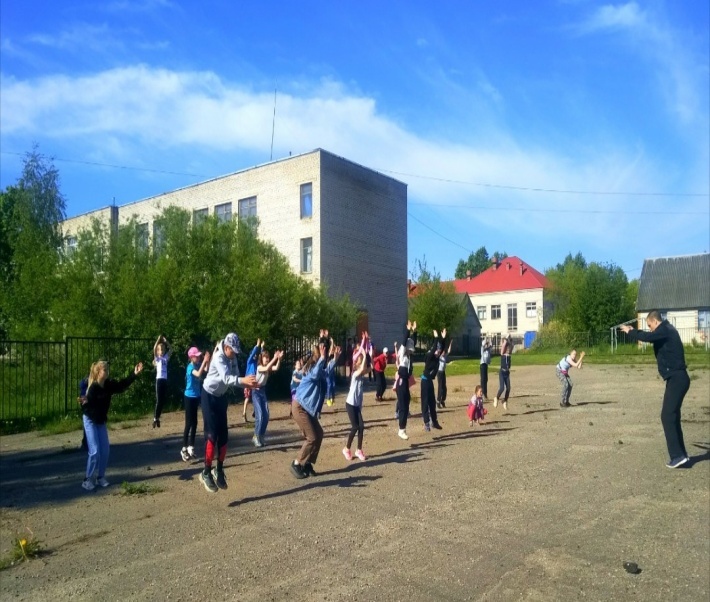 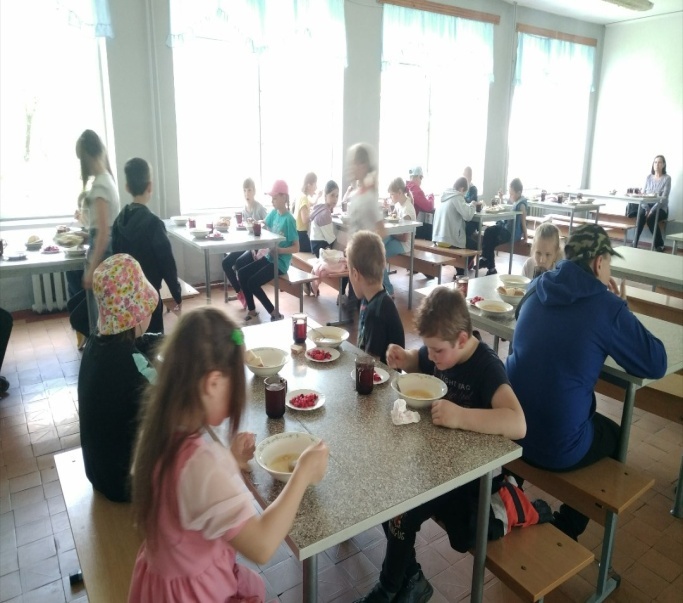 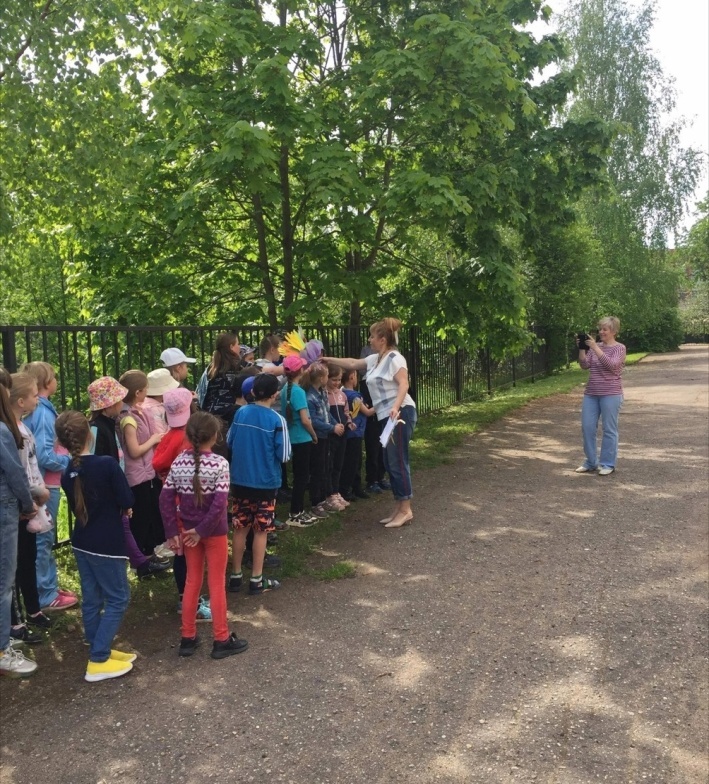 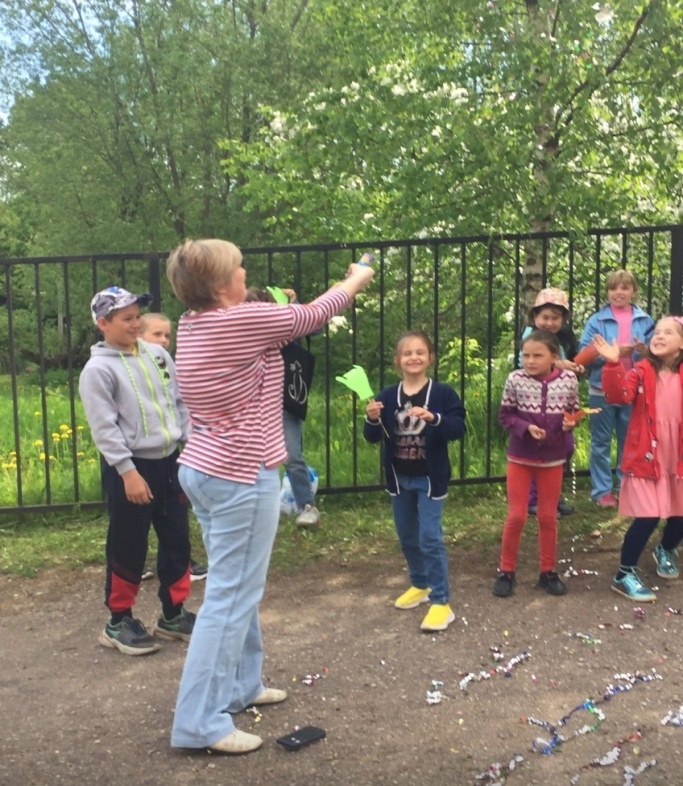 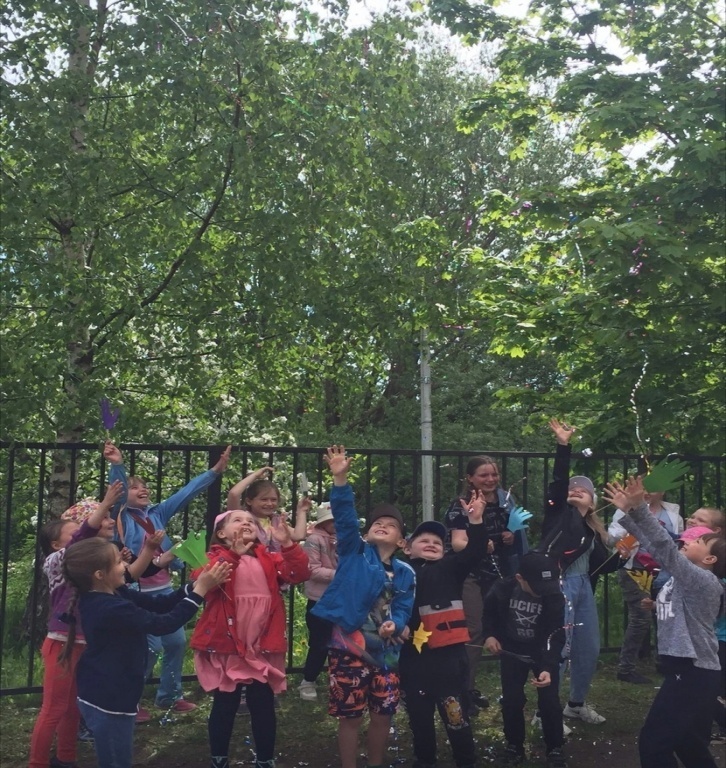 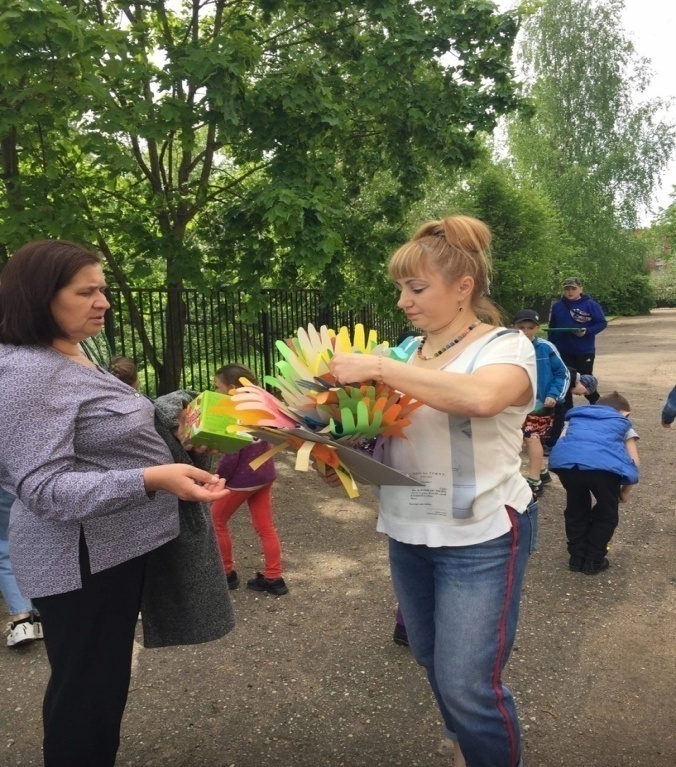 Просмотр мультфильма "Приключения царя" прошел в первый день лагеря .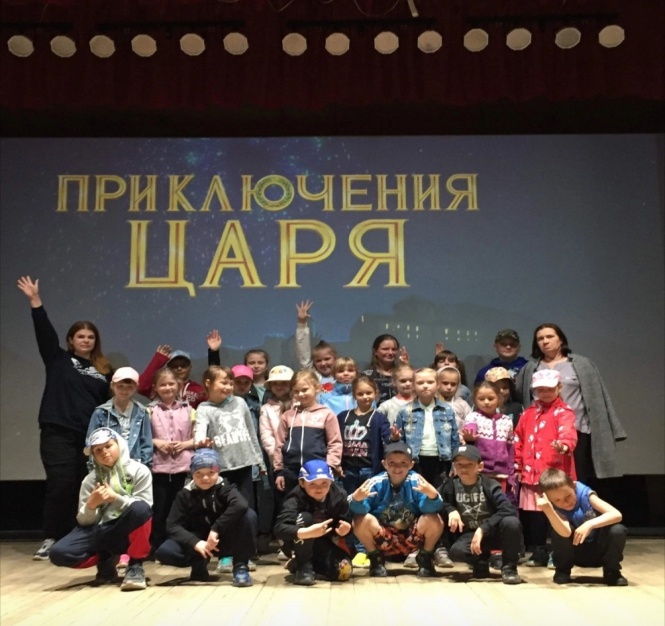 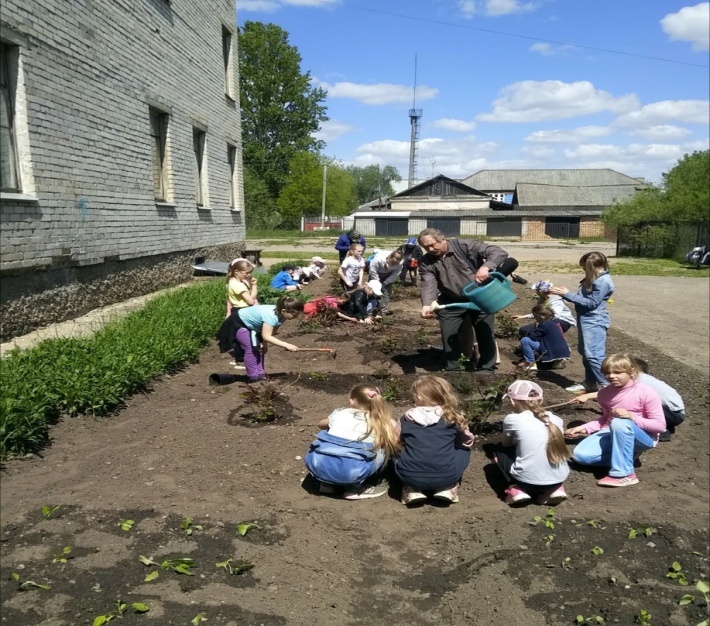 Перед обедом, дети участвовали в мероприятии "Цветы жизни", посадили розы на клубе. Радостные и счастливые отправились гулять на стадион. Впереди много нового и интересного, ведь это только начало лета и работы лагеря!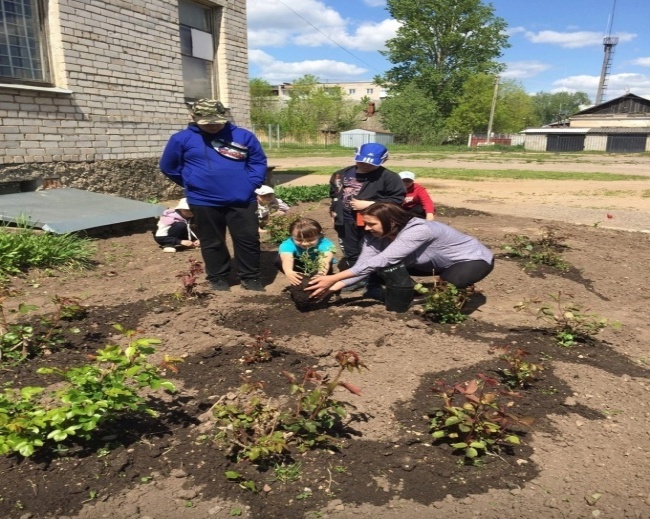 02.06.2022 четверг.         Проявить свою фантазию и творчество можно, рисуя на асфальте. Дети приняли участие в акции  « Я рисую лето»! Нарисовали пейзажи, природу, свое настроение и название лагеря «Здоровейка»! Затем все дружно включились  в активные игры с Калининой Ю. В. в программе « Снова вместе»! У всех участников было хорошее настроение, ребята активно двигались и были полностью погружены в процесс игры.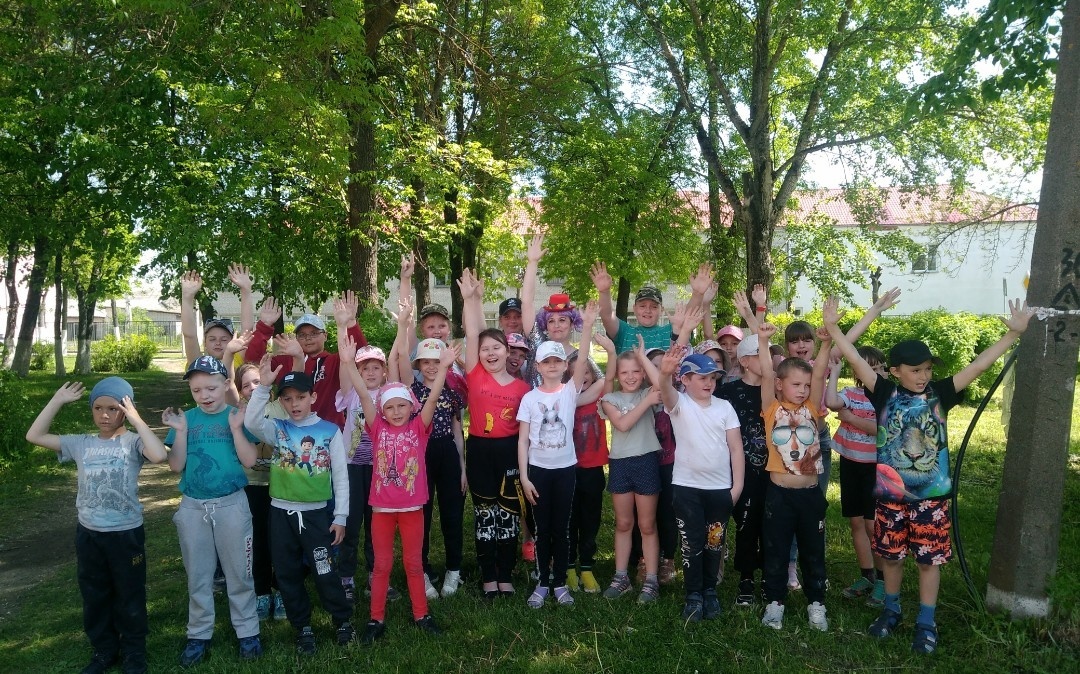 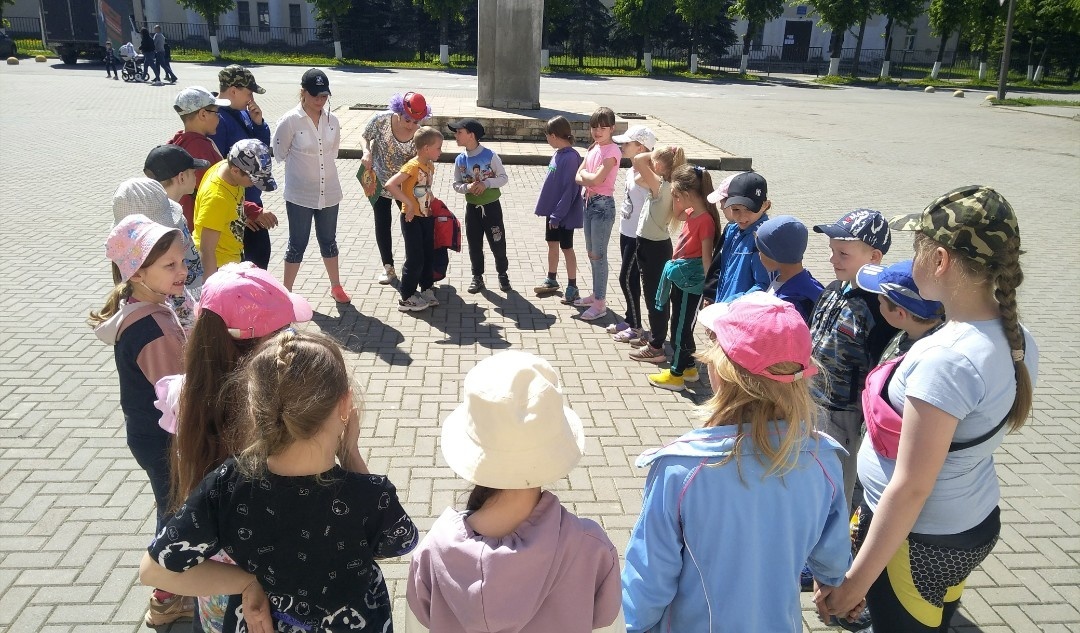 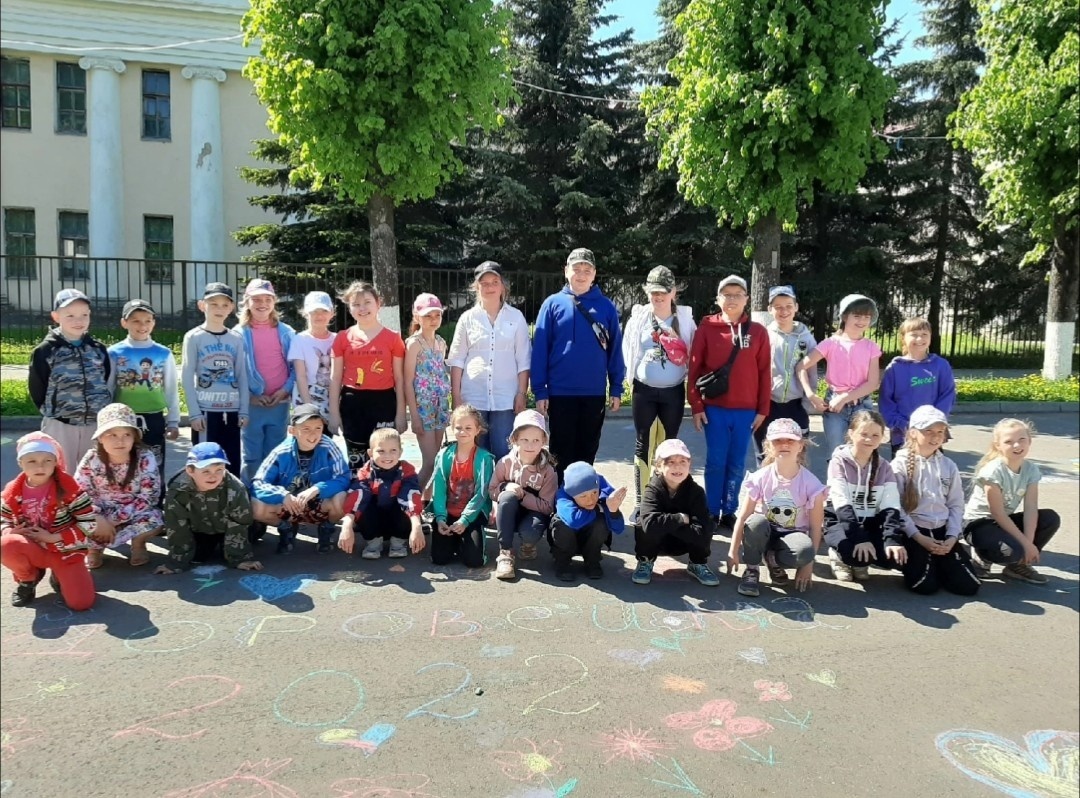 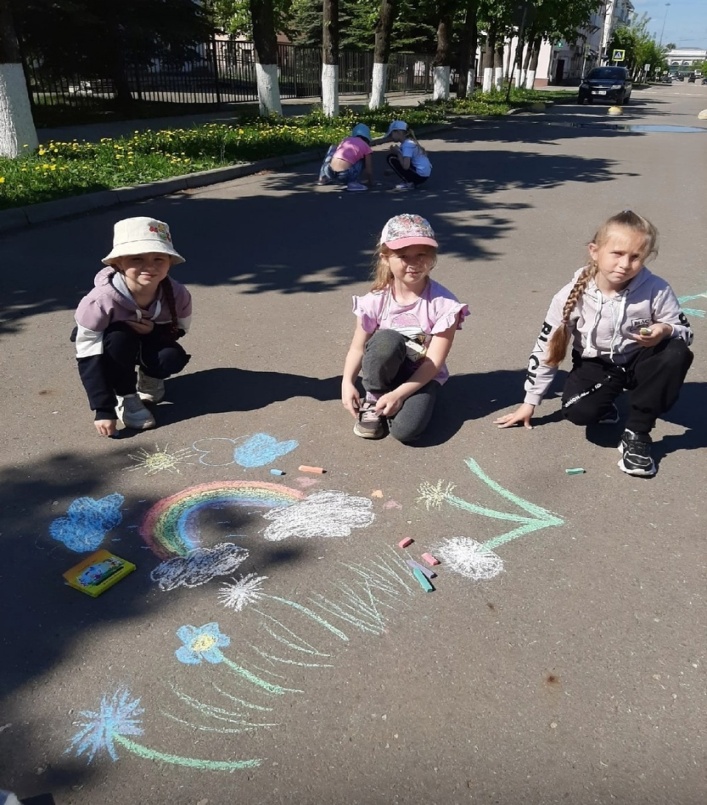 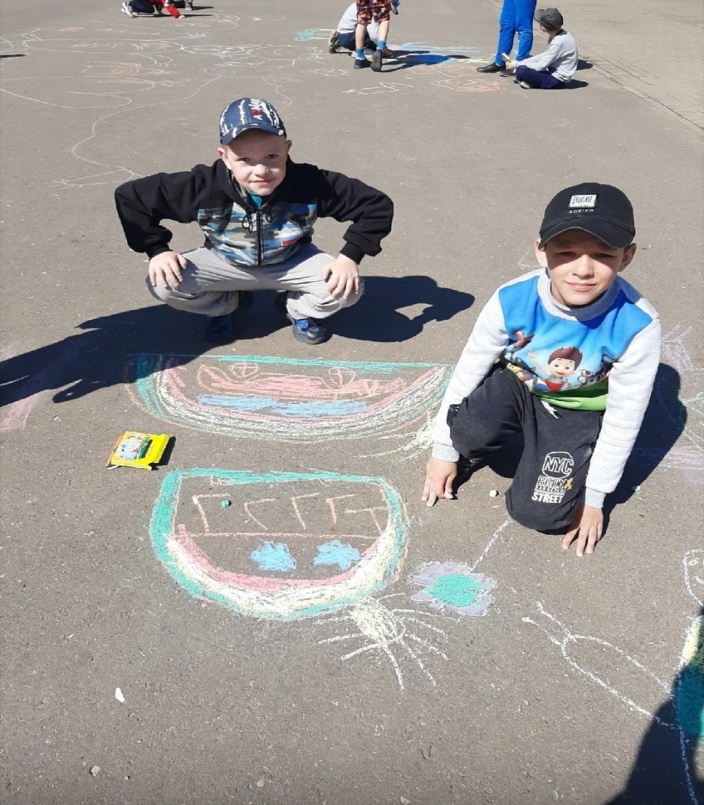 Закрепили свои теоретические знания во время пешеходной экскурсии по городу « Памятники и улицы нашего города» с Богдановым С.М.учителем  истории. Экскурсия была интересной и познавательной.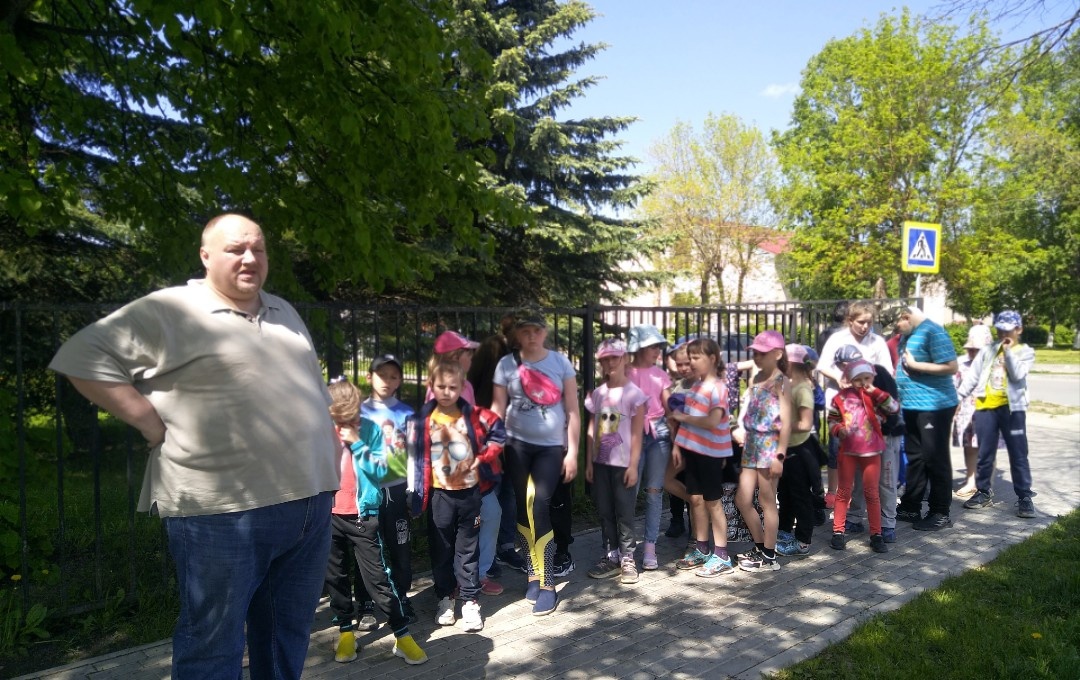 Чтение – основа учения и полезнейший вид отдыха. От умения читать во многом зависят  успехи при обучении в школе. Совместно с воспитателем  Кружковой И.В. сегодня был час чтения В.Драгунского из сборника« Смешные рассказы».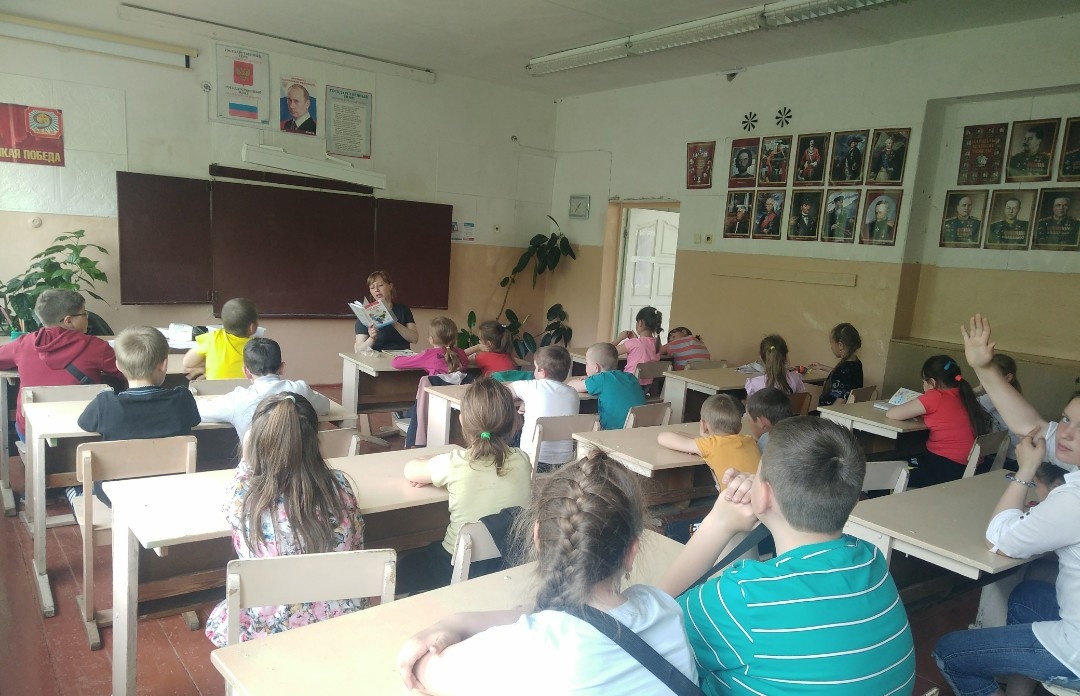 03.06.2022 пятница.         В этот день прошла встреча с инспектором ГИБДД Смирновой Н.В. ,в ходе которой  она рассказала, что всегда нужно помнить  о правилах поведения на дороге. Также поговорили о безопасном маршруте от дома до школы и обратно. Ребята с удовольствием показали свои знания, ответив на вопросы « Дорожной викторины».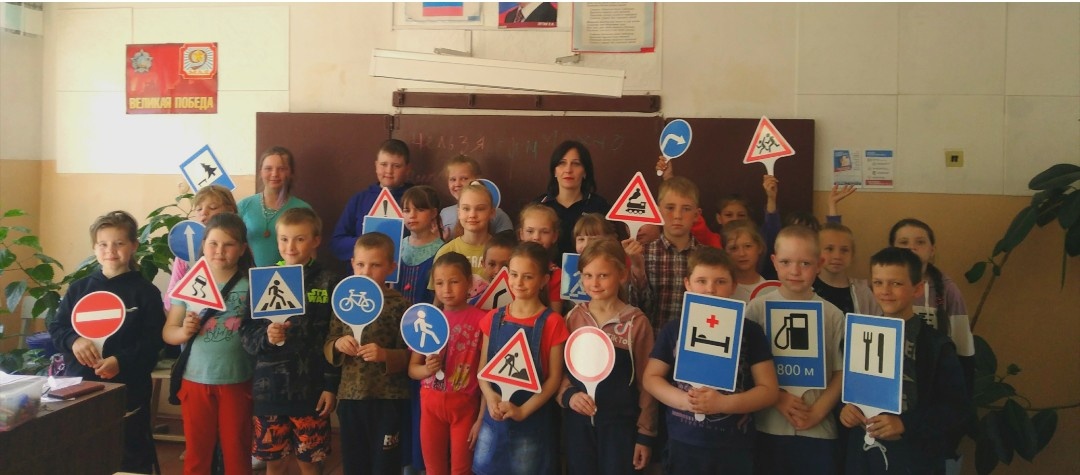 Состоялось посвящение в отдыхающие. На этом этапе начало настоящего отряда со своими: названием, девизом, отрядной песней, органами самоуправления, своими законами.  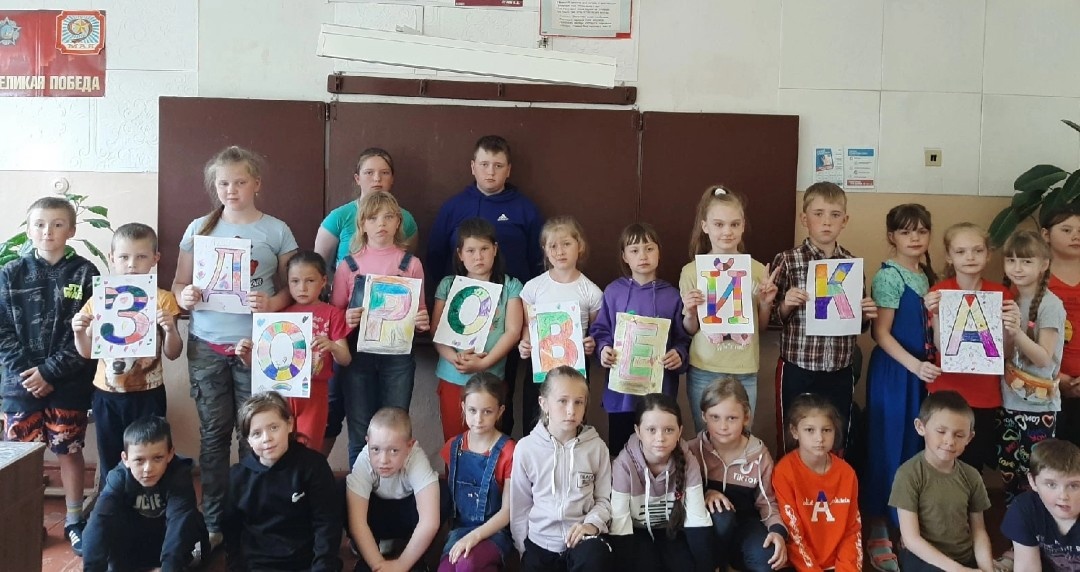         Ребята дружно играли, участвовали в мастер-классе « Очумелые ручки» , мастерили своими руками ,рисовали.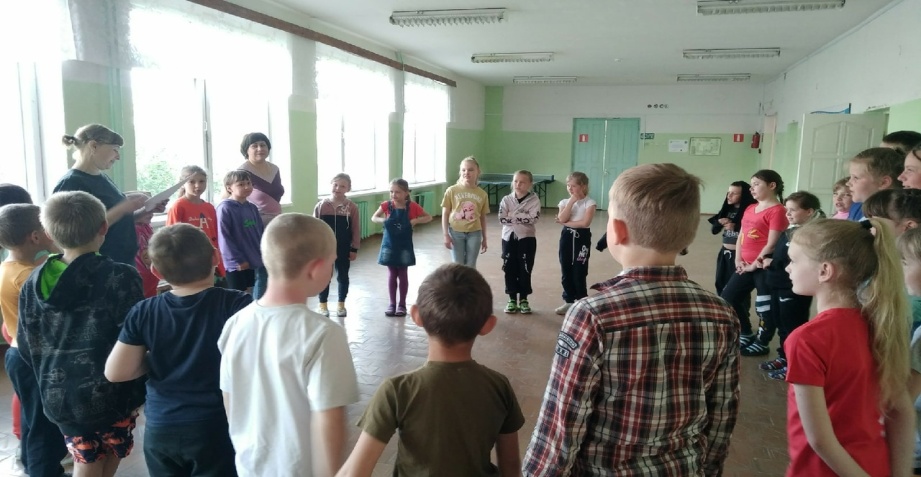 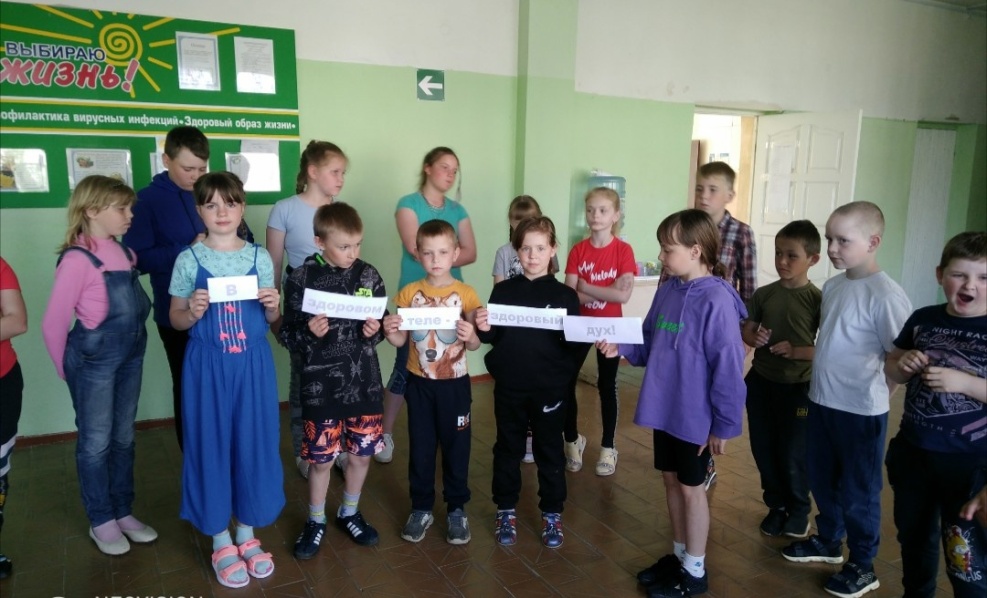 Конкурс лучшего рисунка на свободную тему и ,конечно, заслуженные призы.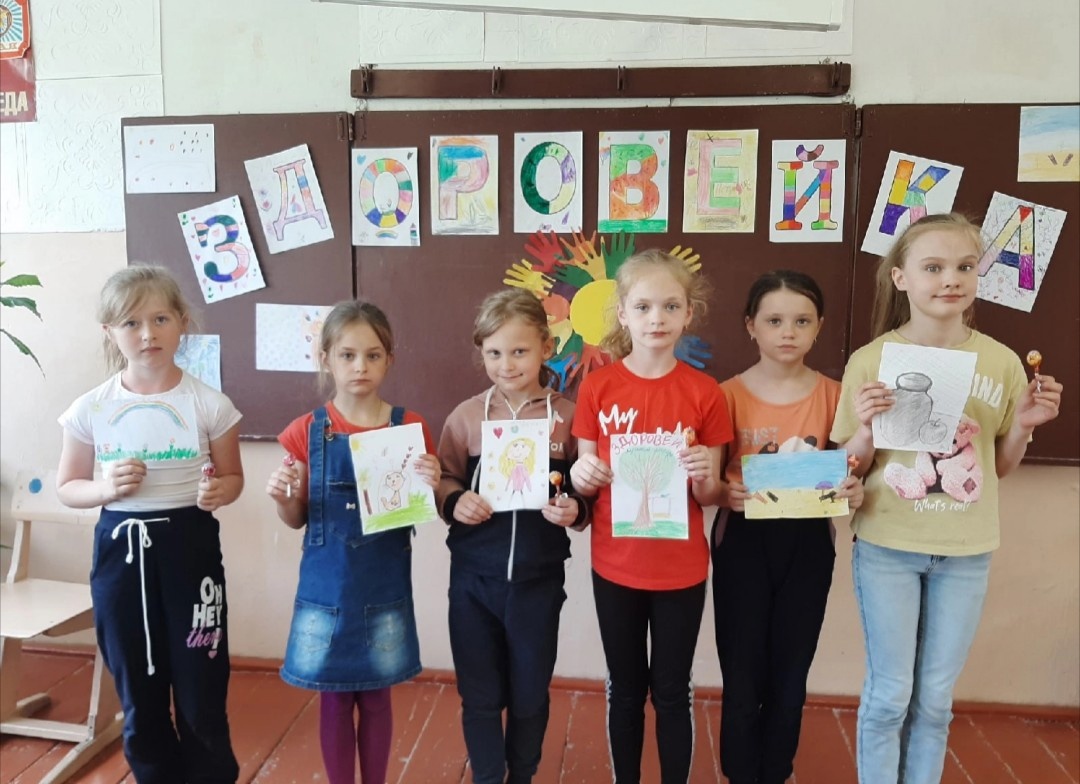 06.06.2022 понедельник.         Игровую программу  «Мы веселые ребята» провела Калинина Ю.В.  Ребята изучали азбуку безопасности,  сортировали  и обсуждали картинки  по различным ситуациям. 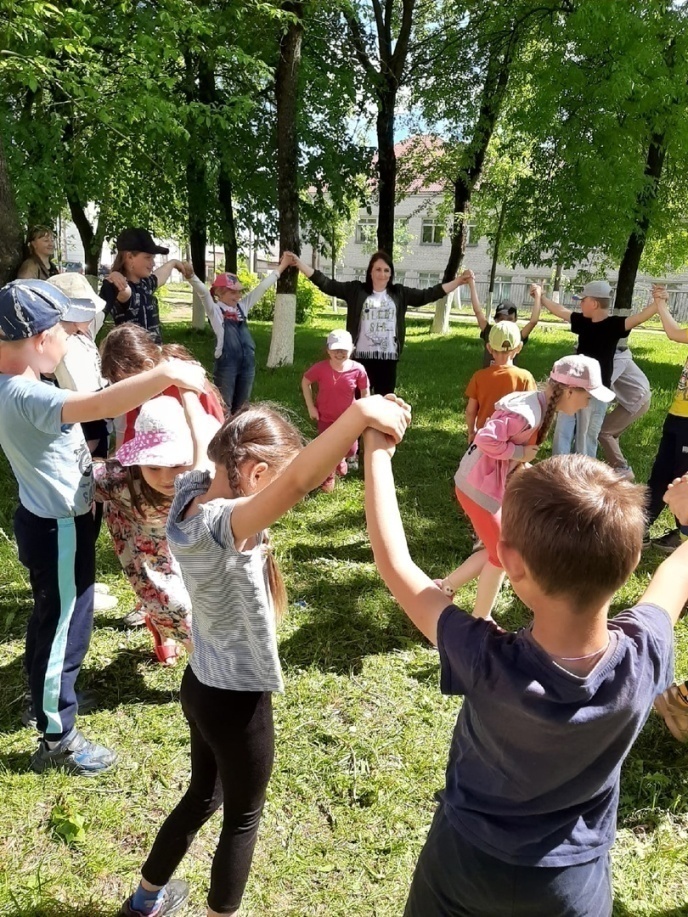 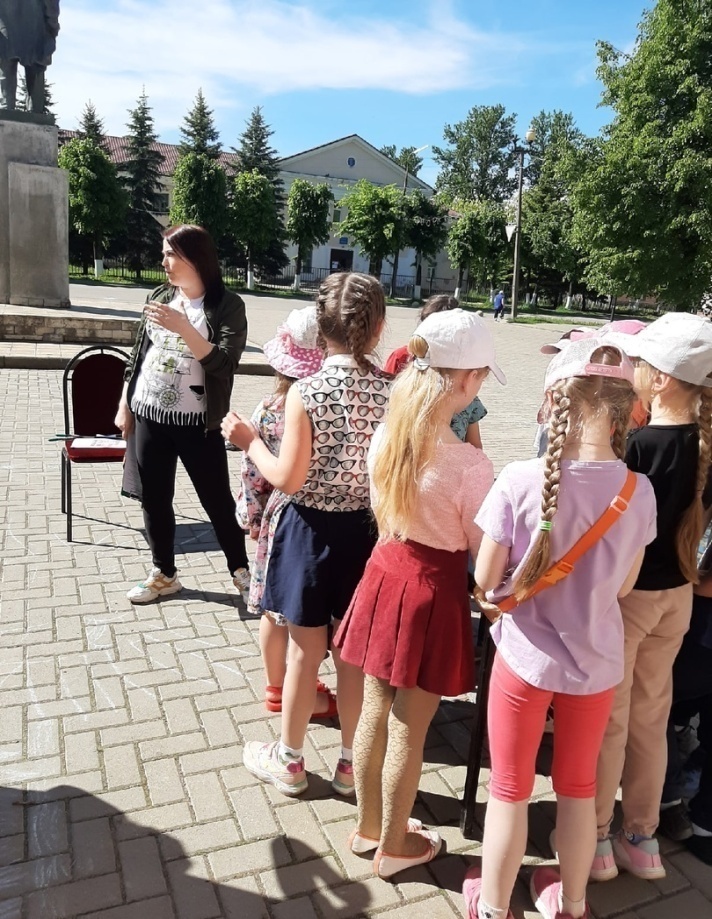        Подвижные  игры , викторины по командам, работа с бланками и загадками. Было здорово и увлекательно! 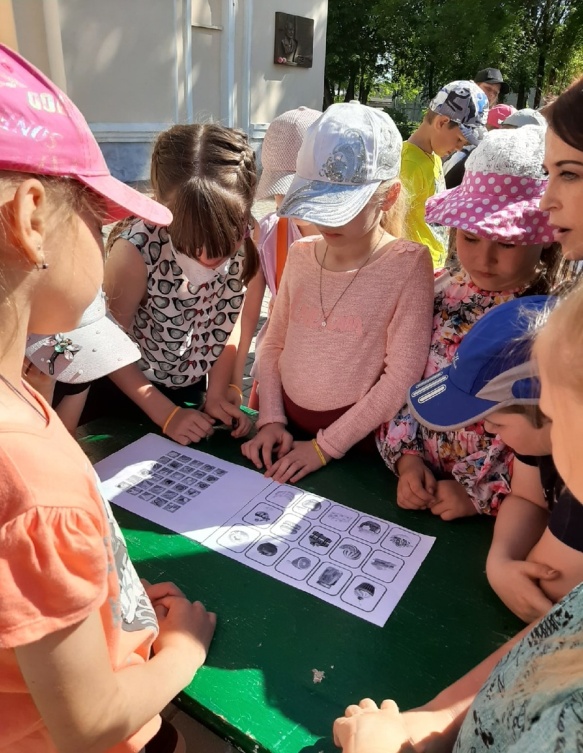 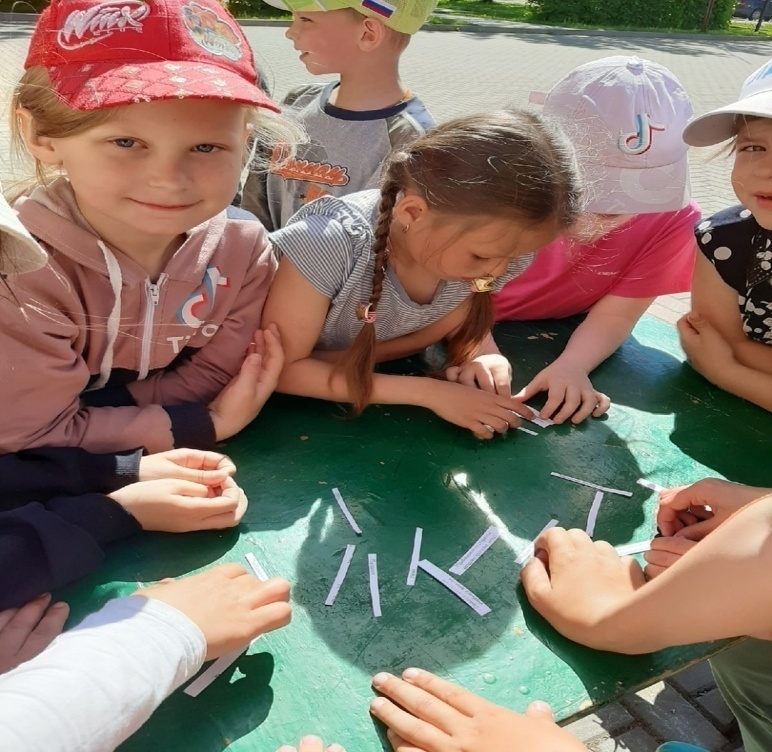      В гостях у мызыки .Прошла теплая  дружеская встреча  Королевой Л.В, .директором  школы искусств., Дети прикоснулись к музыке, участвовали в музыкальной викторине, отвечали на вопросы, слушали звучание музыкальных инструментов : гитары,фортепиано, скрипки.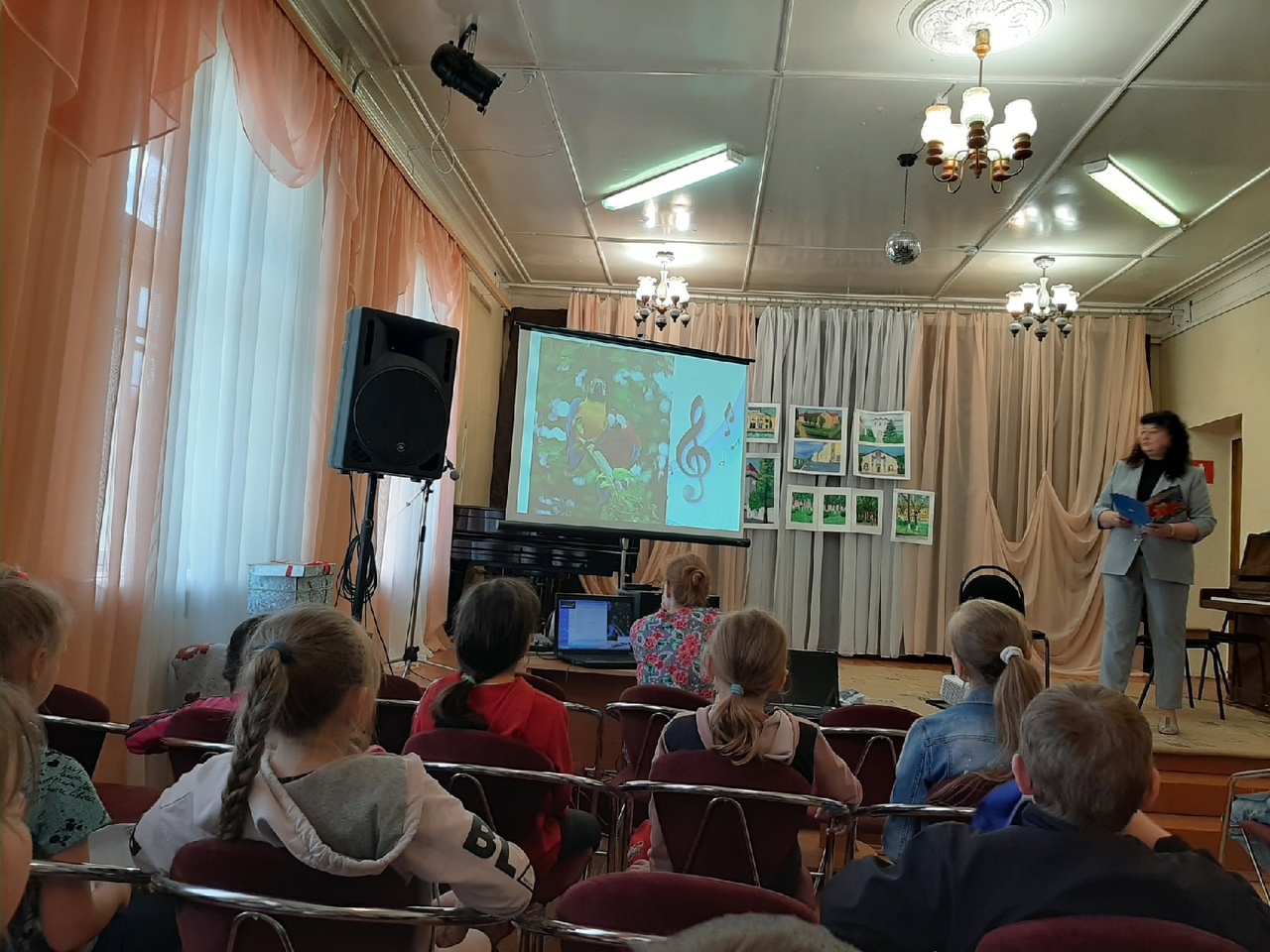 Танцевальный калейдоскоп ,  подготовленный старшеклассницами 7 кл. Твороговой Э., Шамковой М., Вахненко А. ,был незабываемый. Дети дружно танцевали под разные песни, участвовали в флешмобе  по командам. 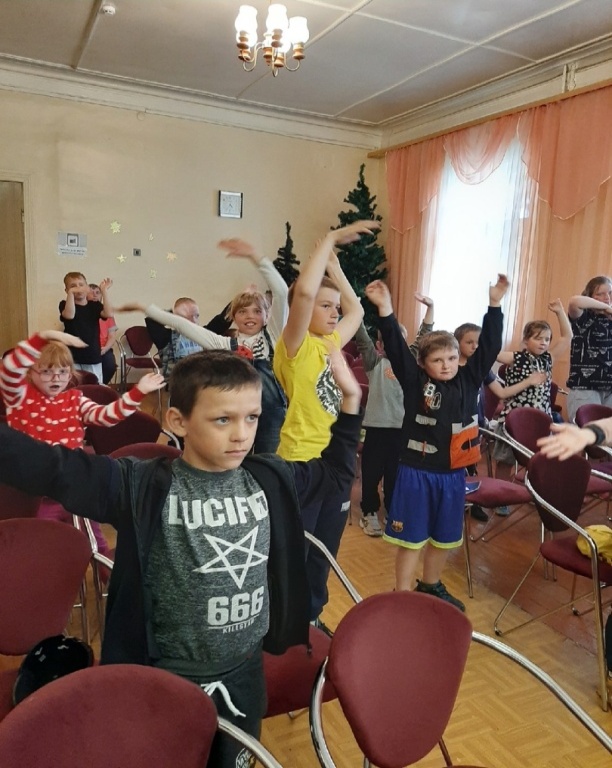 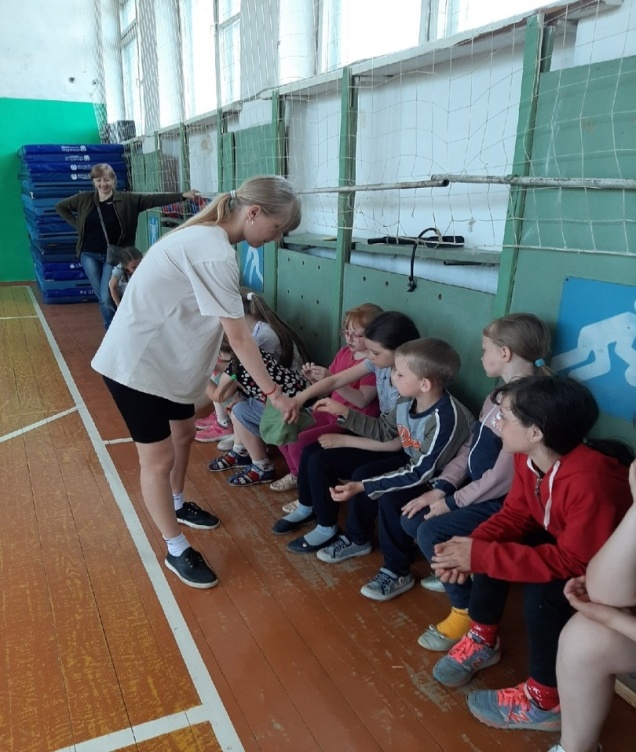 Девочки учили ребят современным движениям в танце.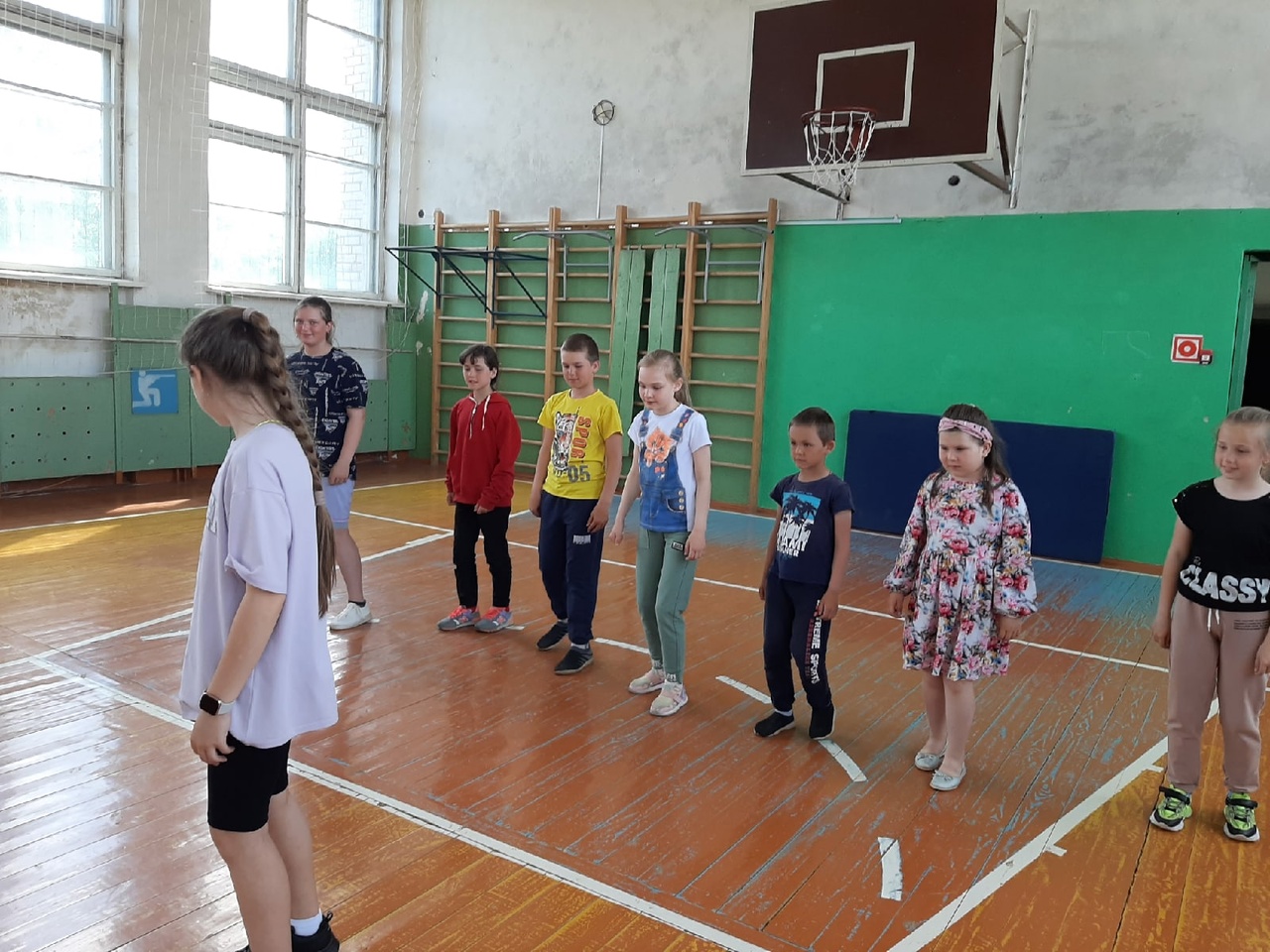 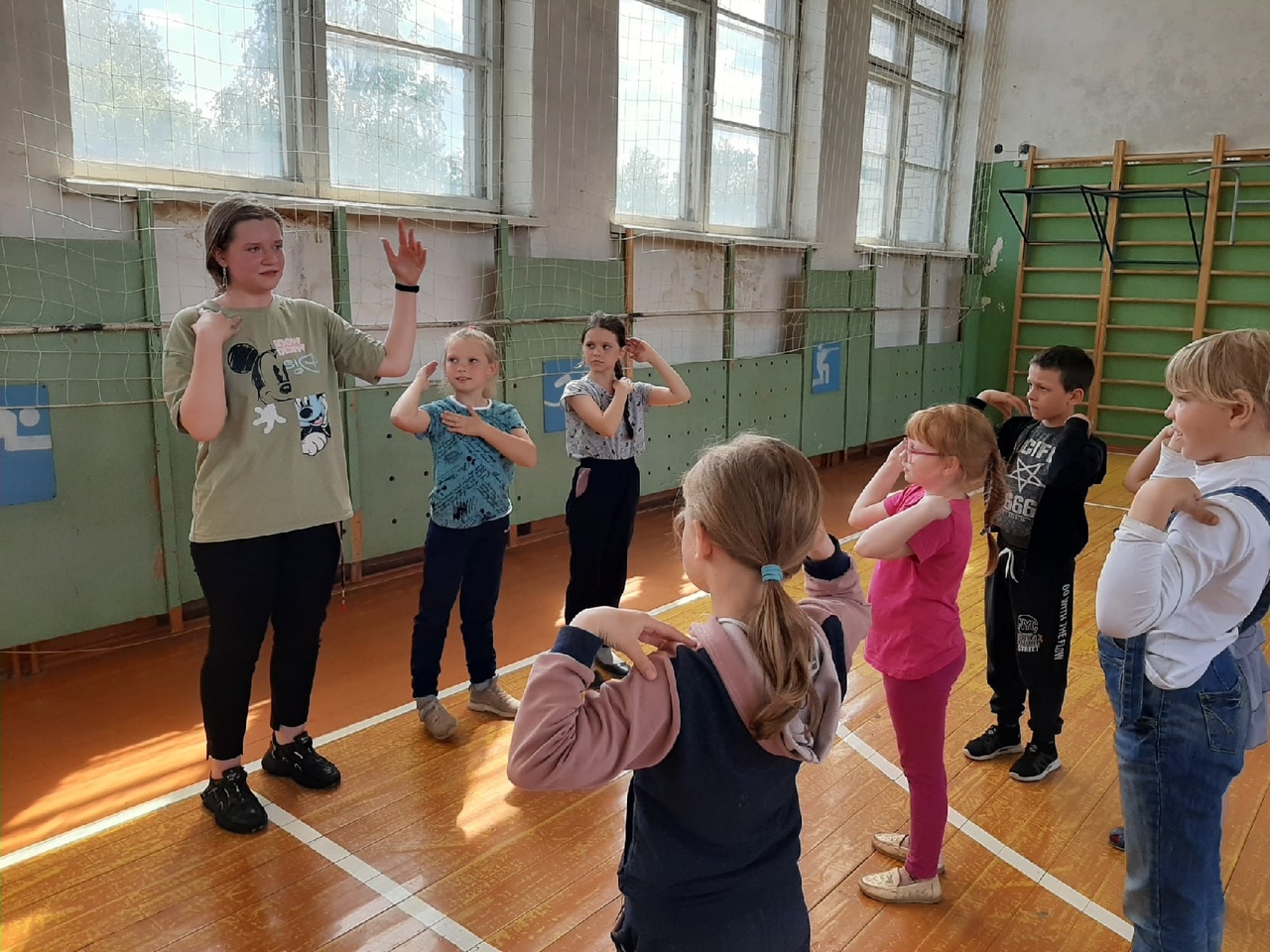 07.06.2022 вторник.         На зарядку становись! Утренняя прекрасная и полезная для здоровья зарядка с учителем по физкультуре Анисимовым А.М. всегда поднимает настроение и дух! Смирнов В.П. беседовал с ребятами о правилах поведения в лагере, дома и на улице. Рассматривали вопросы: «Ребенок и велосипед», « Осторожно! Клещ!», « Ядовитые растения и грибы, змеи», « Правила безопасности на дорогах, объектах железнодорожного транспорта».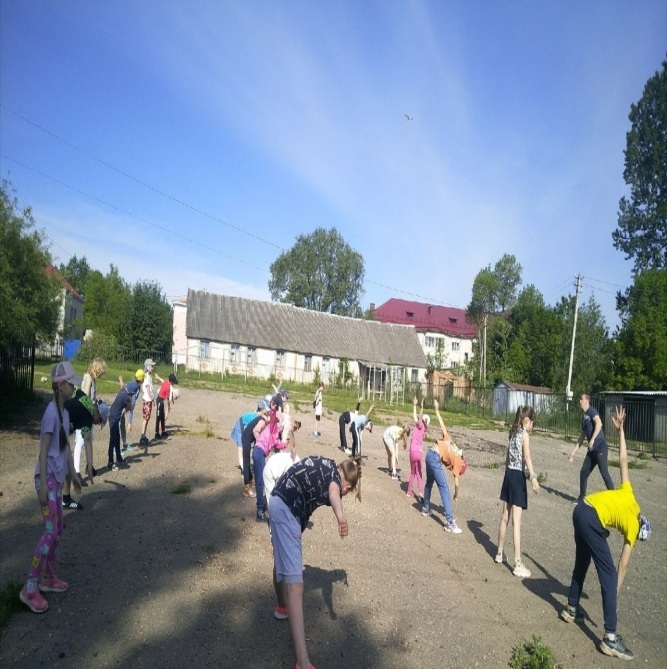 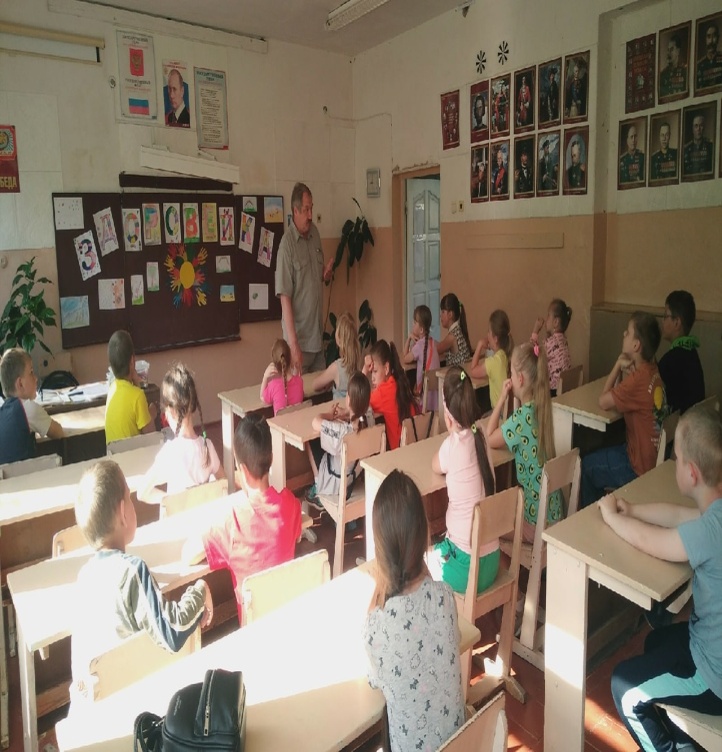     Полезный урок « Азбука здоровья» провела  Клепова Е.С.Ребята узнали  для чего нужно быть здоровым и телом и душой, стремиться творить свое здоровье, жить в согласии с собой и окружающими. Нарисовали полезные фрукты и овощи, узнали какие в них содержатся витамины.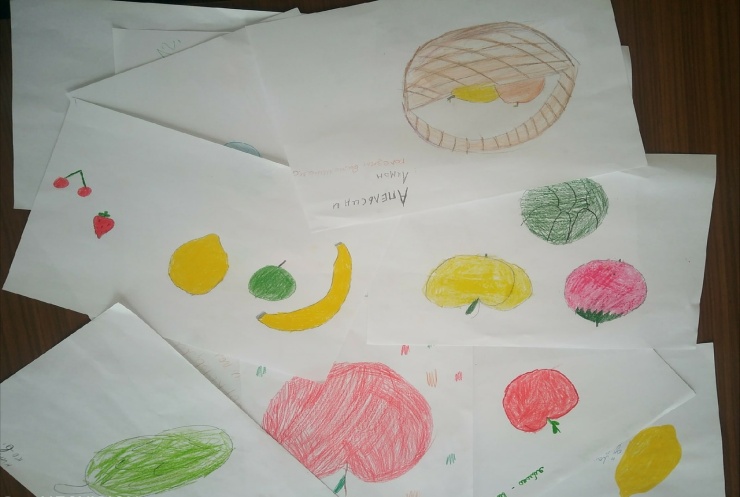 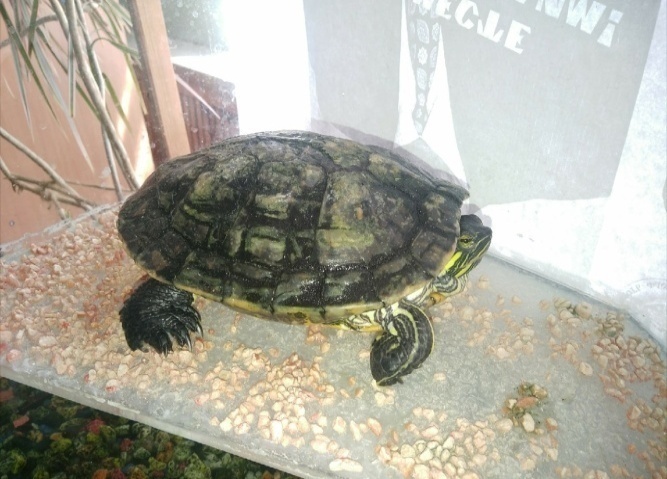 «Час книги» с Беганской Л.А. Есть время отдохнуть и почитать произведения , заданные для     летнего чтения.       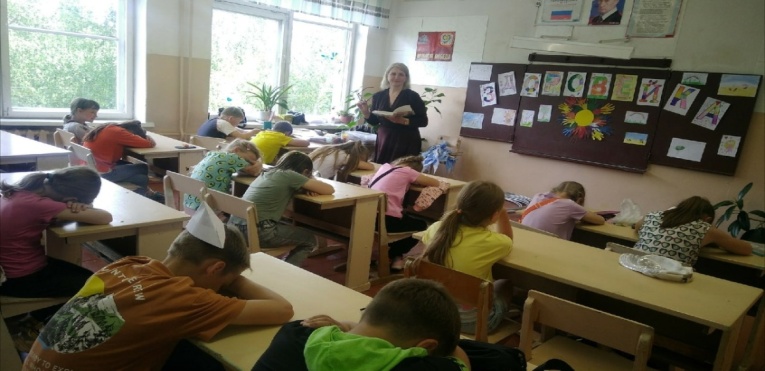            Встреча в детской библиотеке « Пушкинский день».  Итог- новые знания о великом русском поэте и возможность проявить себя.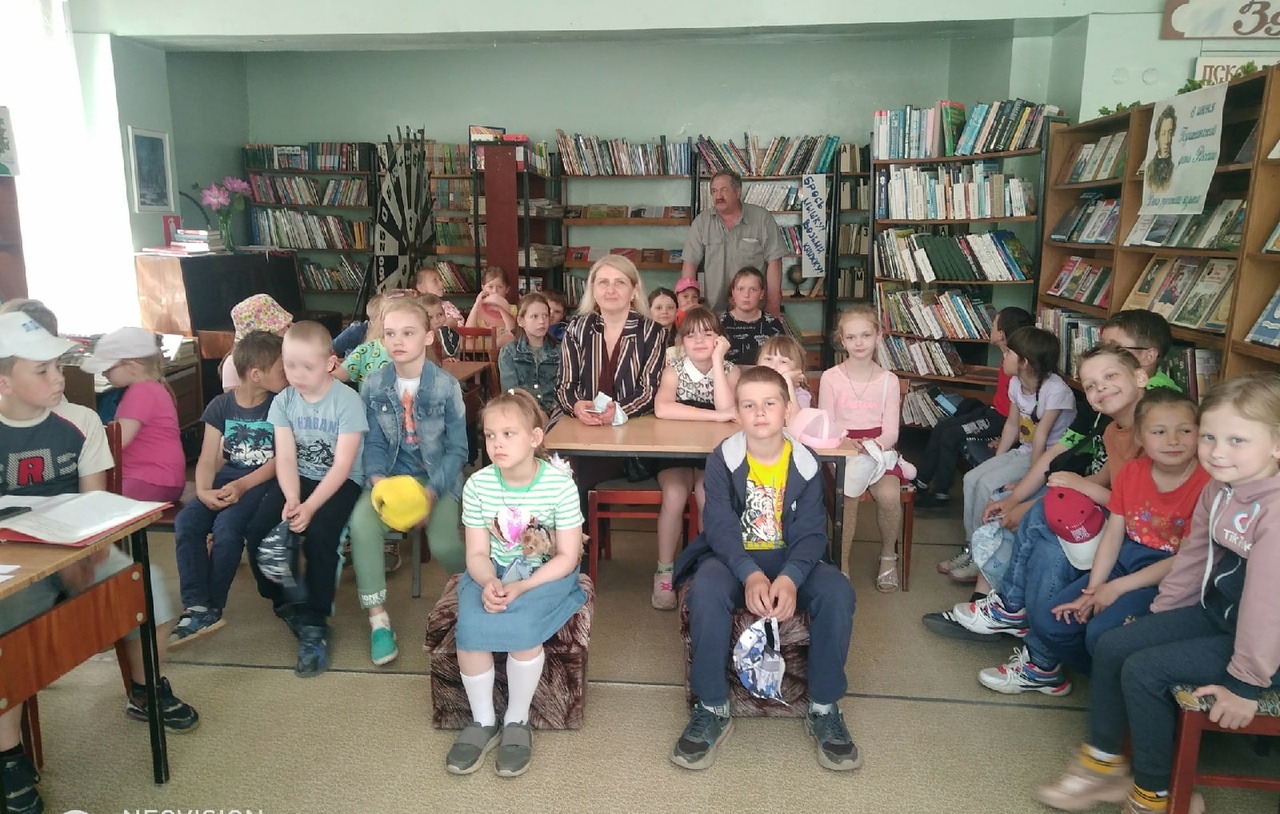 Подвижные игры перед обедом на стадионе! Спортивная эстафета  « Здравствуй, лето!» выявила самых ловких и веселых. Победила дружба!.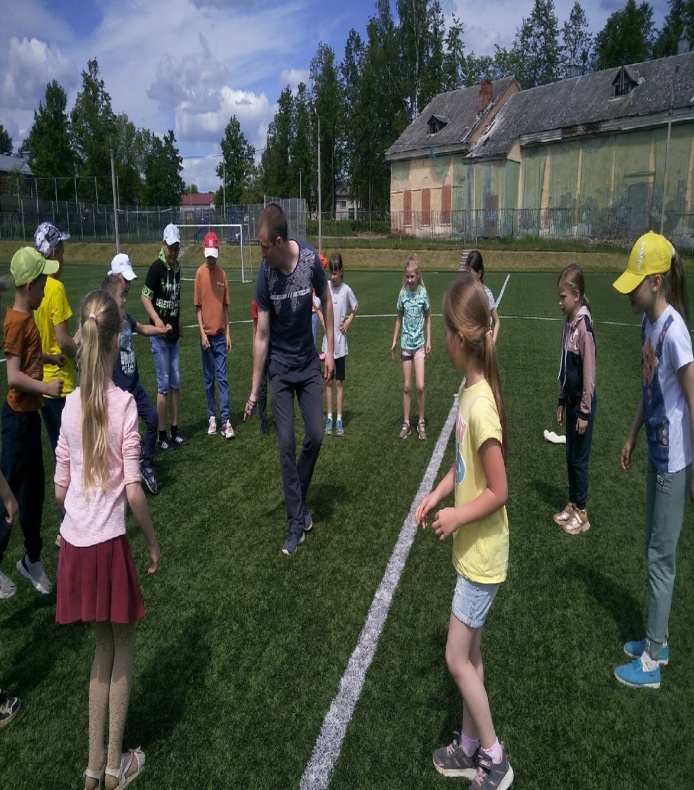 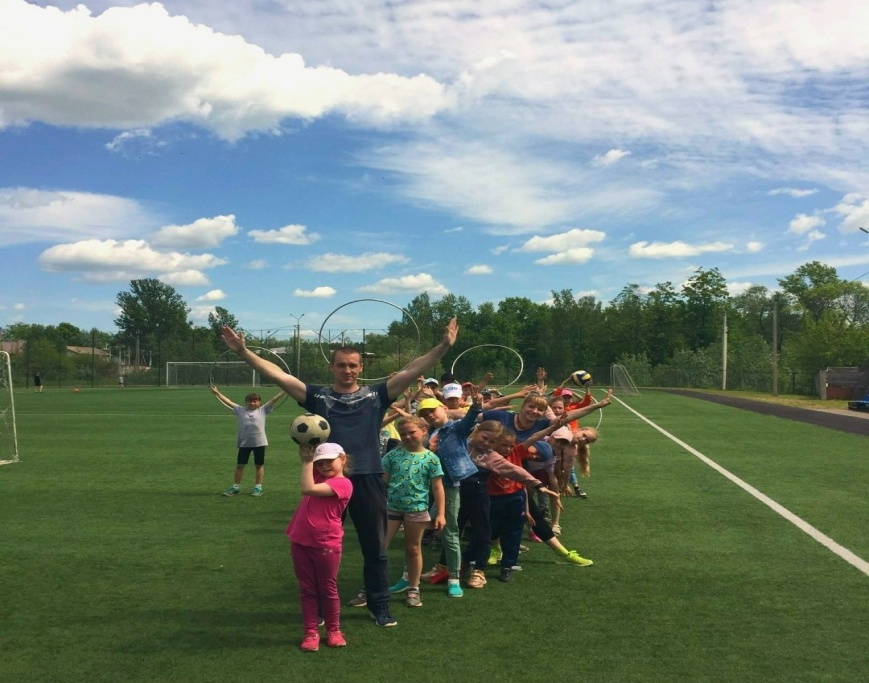 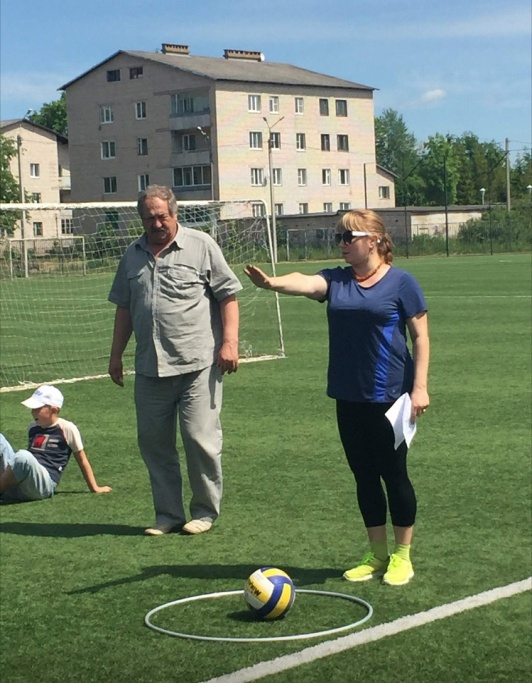 08.06.2022 среда.Активный, плодотворный день работы мастер –классов! Воспитатель А.С. Брынкина представила интересный и познавательный урок об истории животного. Дети, представили себя в роли фермера и создали своими руками аппликацию из макаронных изделий  на картоне « Барашек».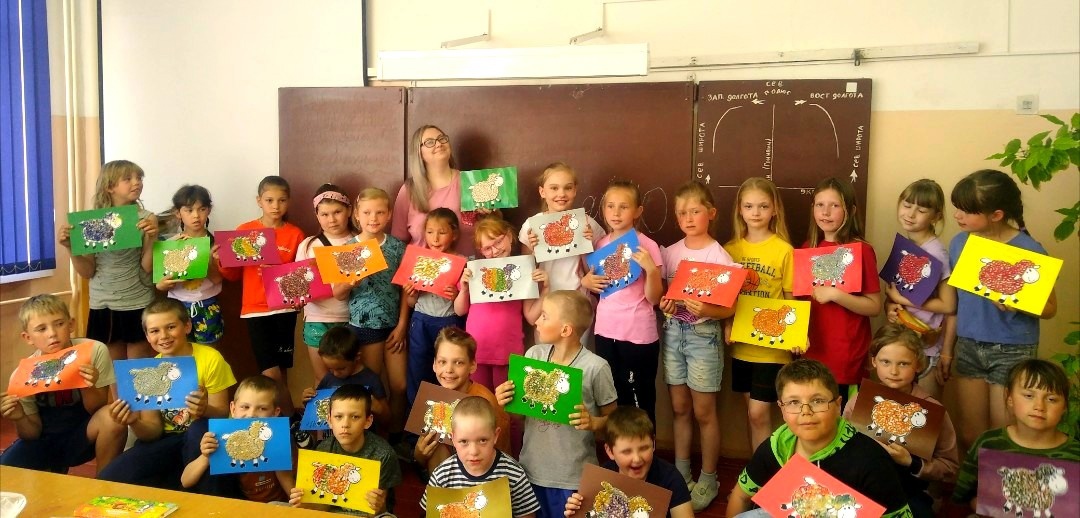 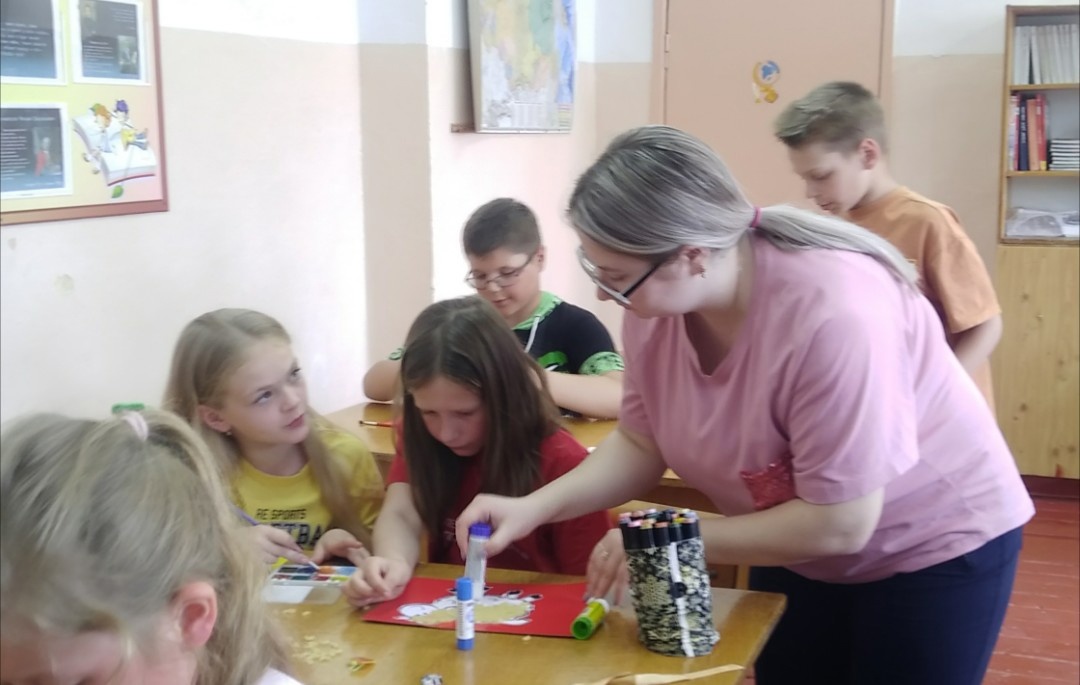 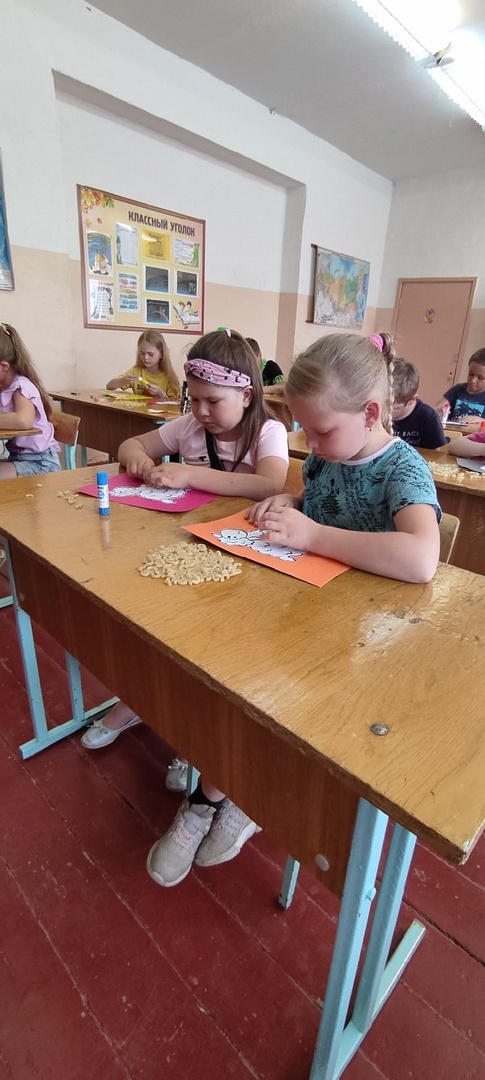 Мастер –класс от Гайдовой О.В. « Пряничные фантазии» был интересным, вкусным и увлекательным. Незабываемый аромат пряников и сахарной глазури летал по всему классу. Загадки, история пряника, сказочная история,  пряничного домика  - все это  останется в детских воспоминаниях. 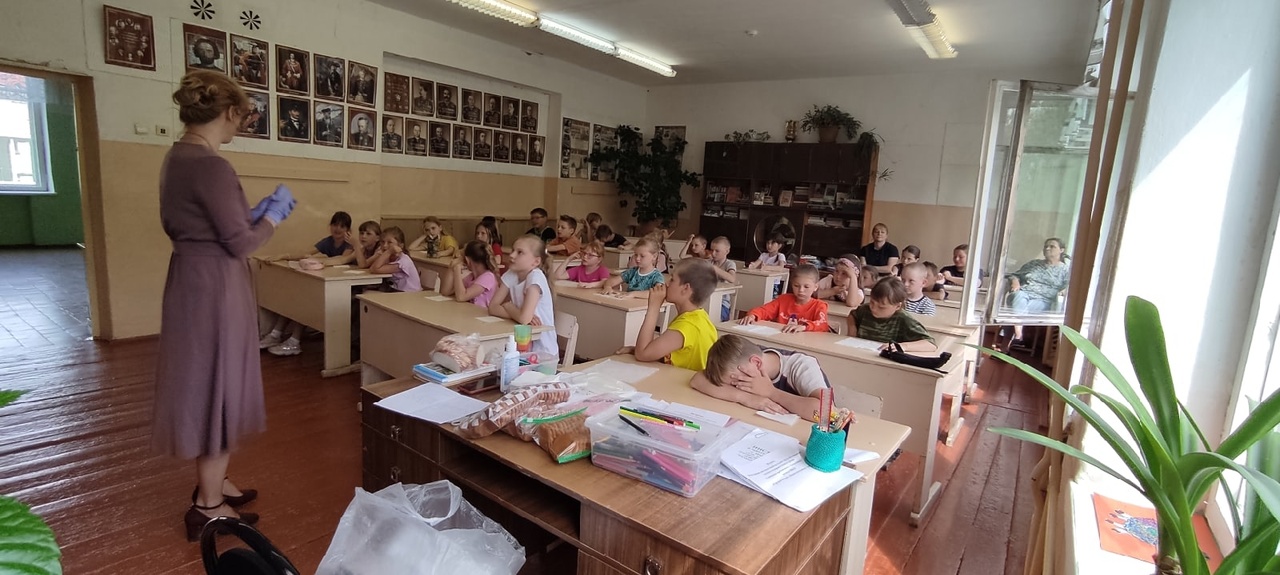 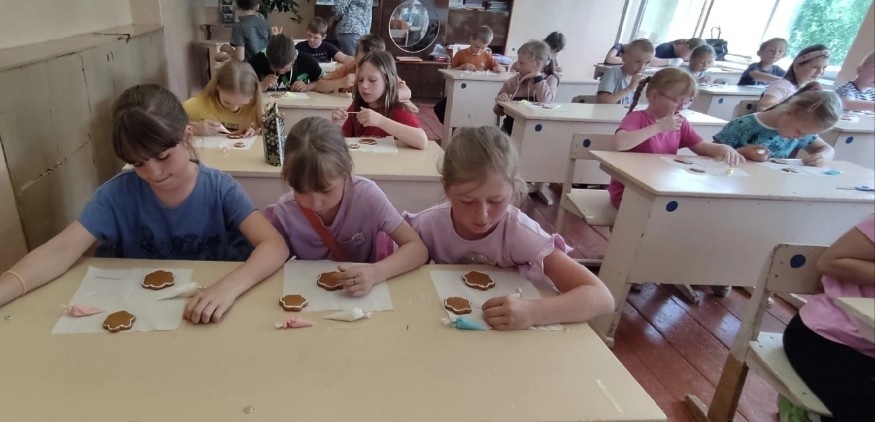 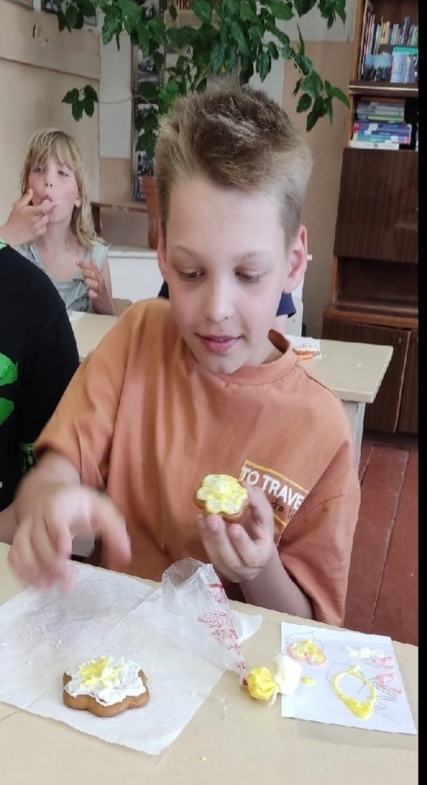 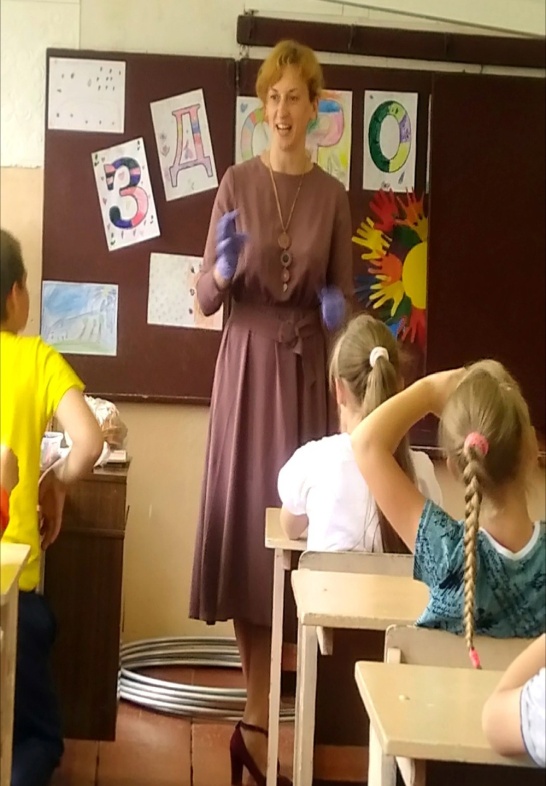 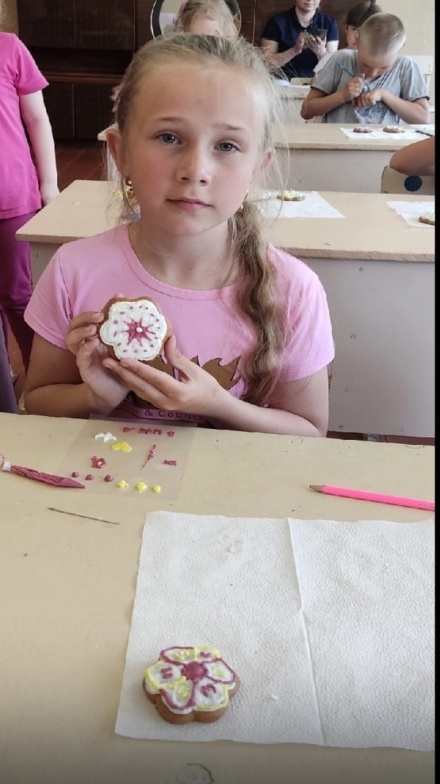 09.06.2022 четверг.    Половинка смены , а дальше еще интереснее!  Демонстрация роботов, с учителем Евлампиевым В.Н. По схеме ,с монитора – экрана  ребята собрали роботов на колесиках, запустили их в действие  на  смотровом столе с  компьютера. Было увлекательно , полезно и радостно.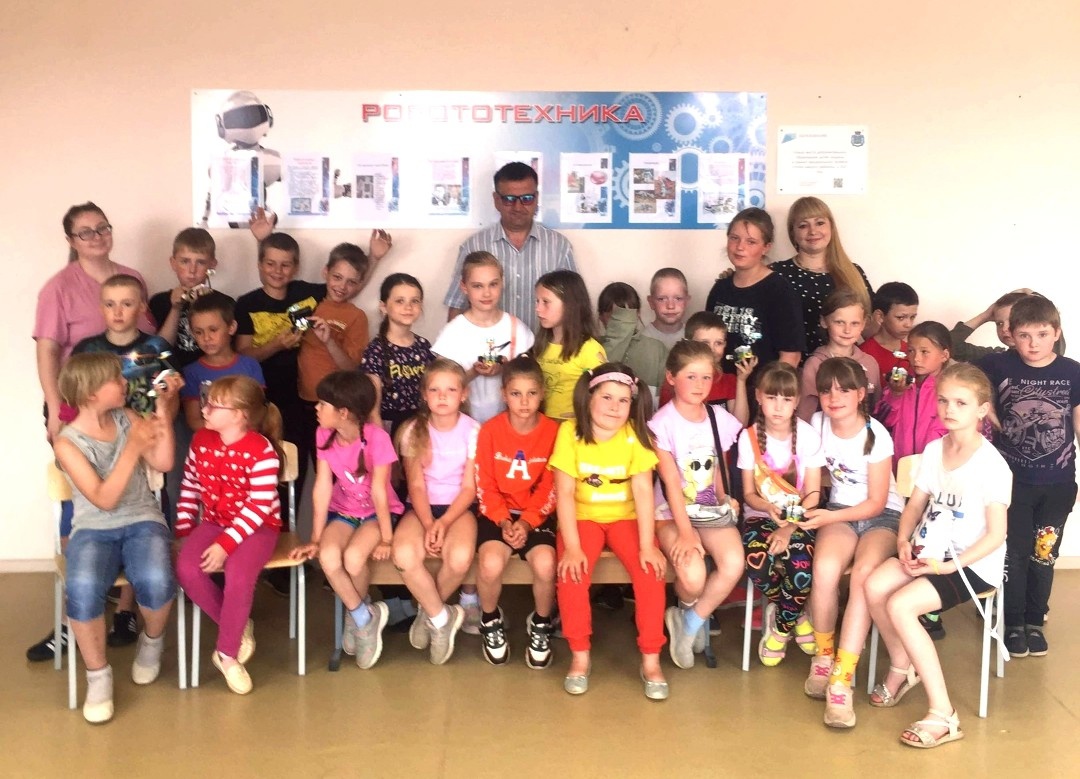 Собираем роботов под руководством Виталия Николаевича.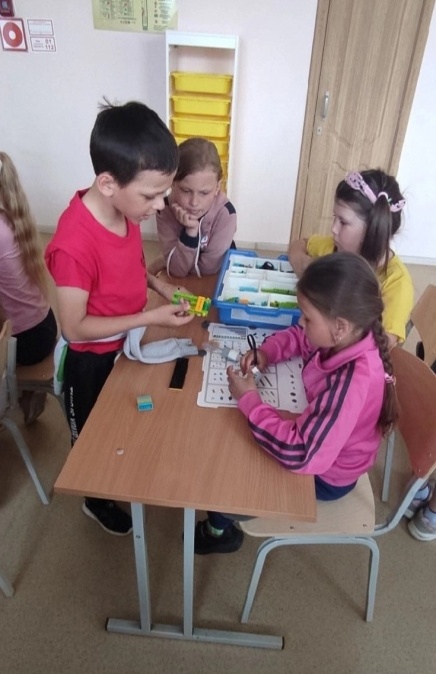 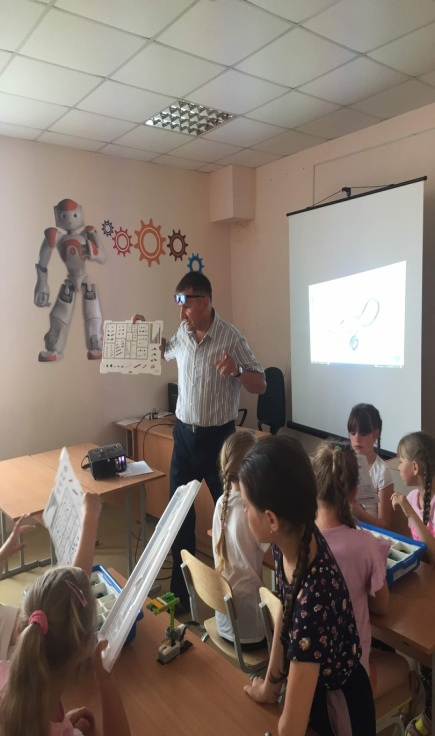 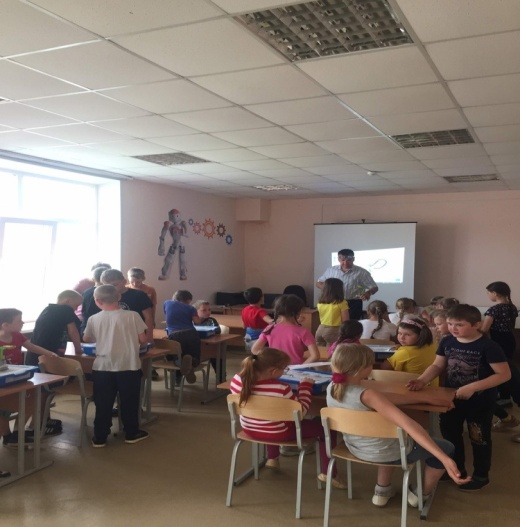 Ура! Наши роботы поехали!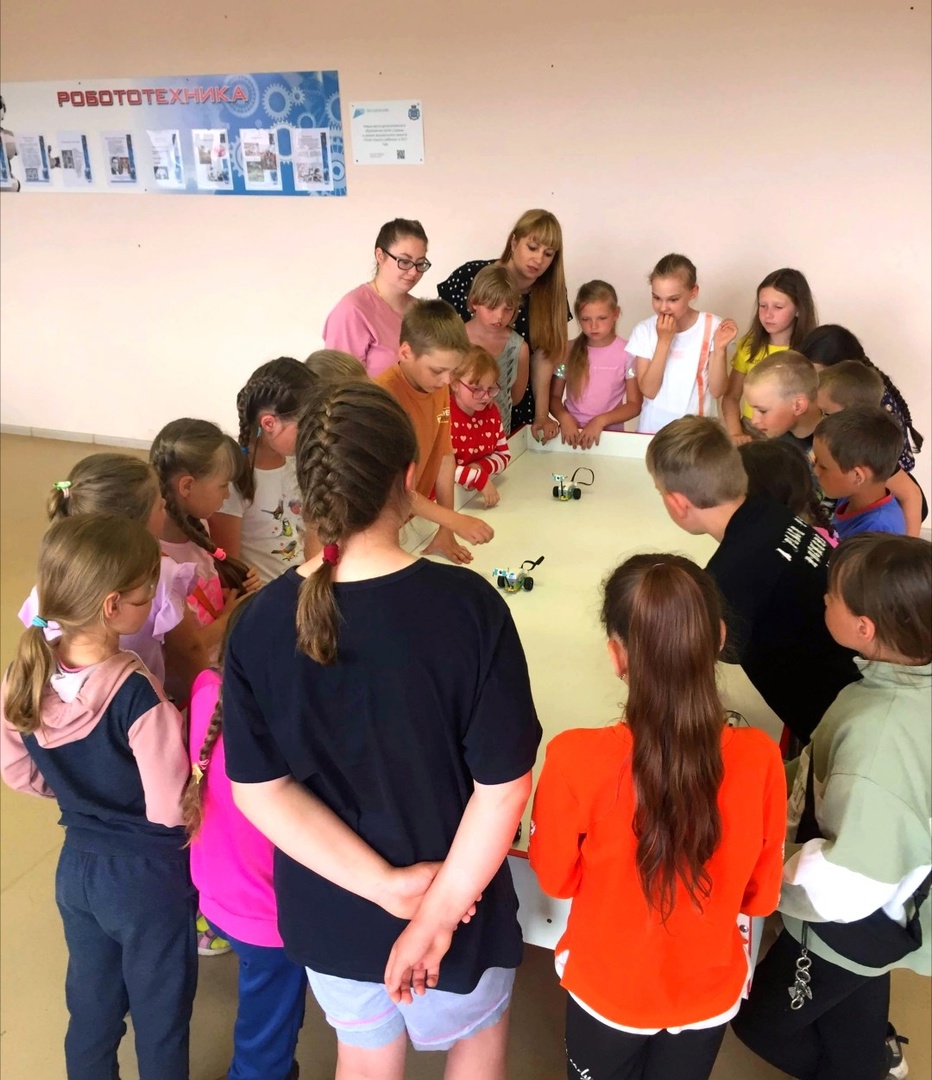 Путешествие с Никифоровой Л.И. и ее помощницами  по волшебным станциям. Игровую программу  подготовили волонтеры из объединения «Молодежка». Дети побывали в настоящей сказке, проходили задания с препятствиями, зарабатывали ракушки, знакомились с волшебницами , получали призы.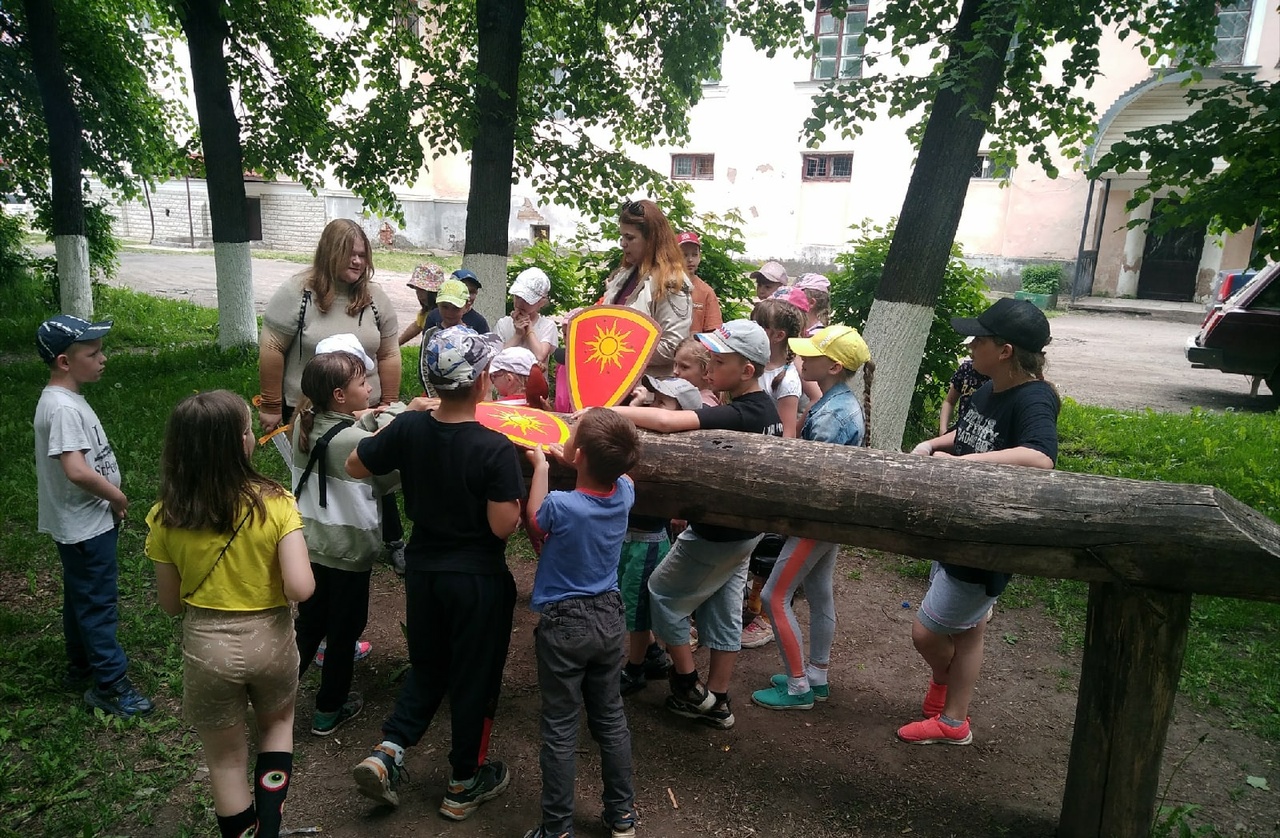 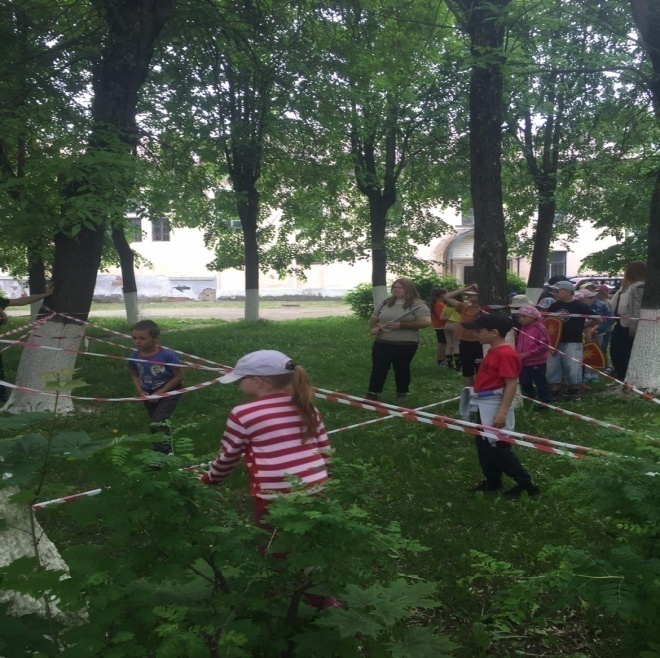 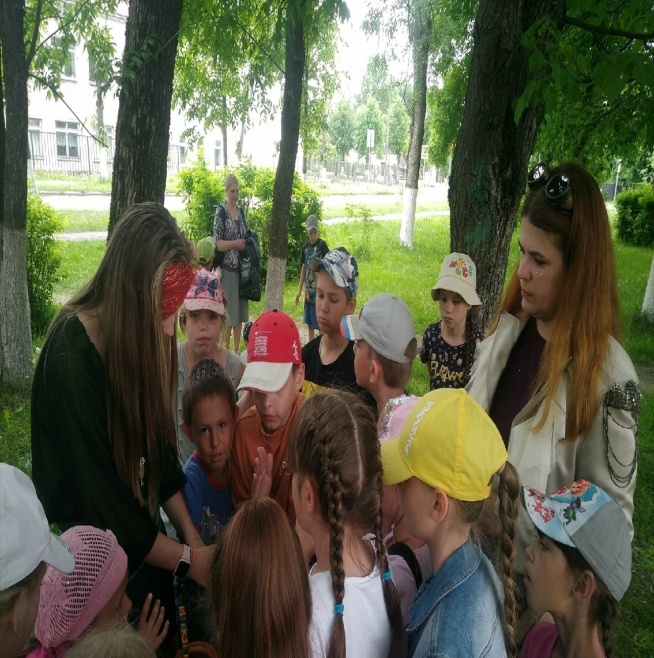 Станция « Меткий стрелок»!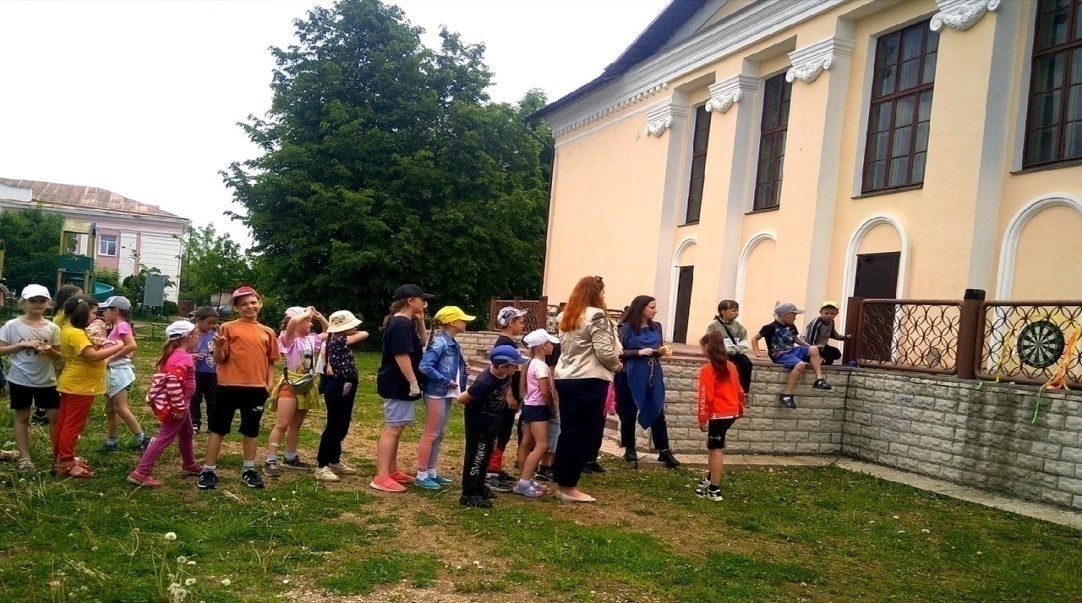 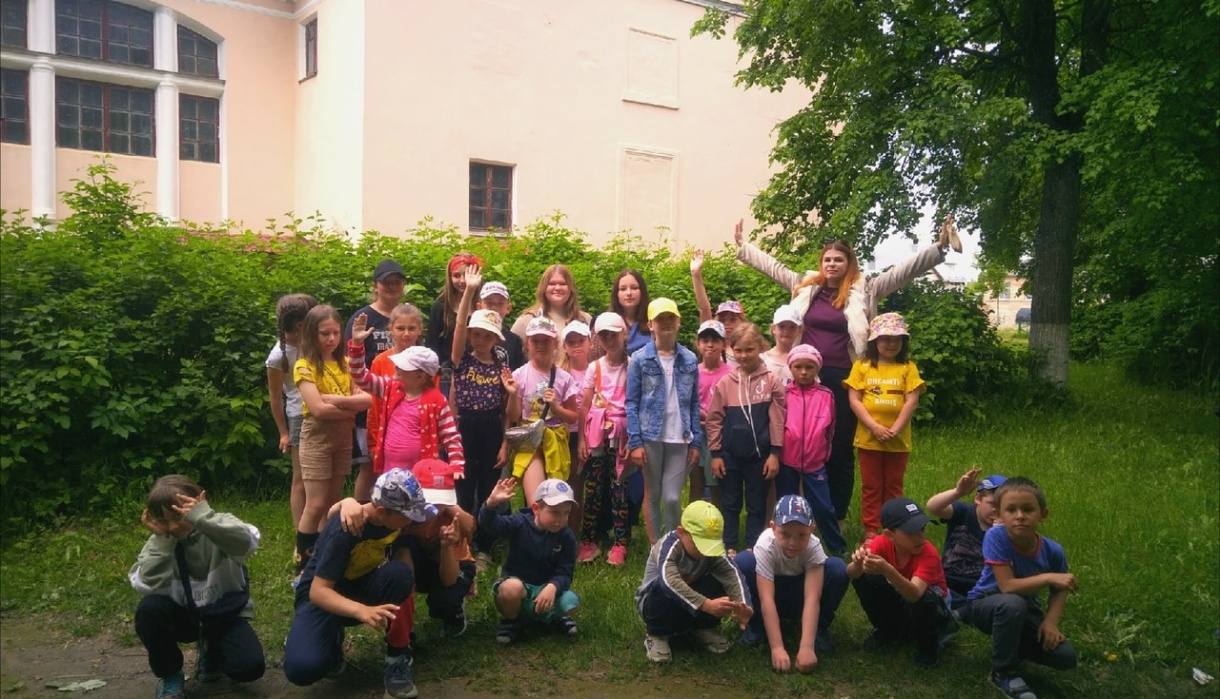 Подвижные игры на стадионе с Анисимовым А.М. 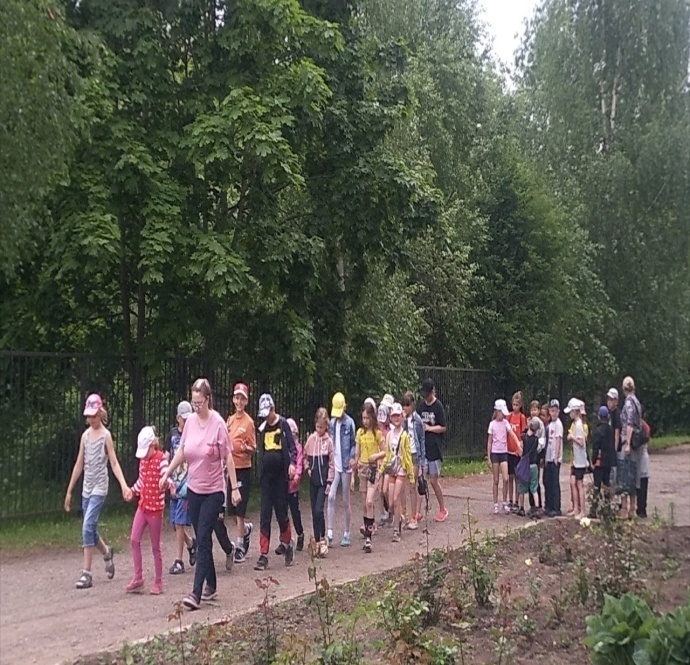 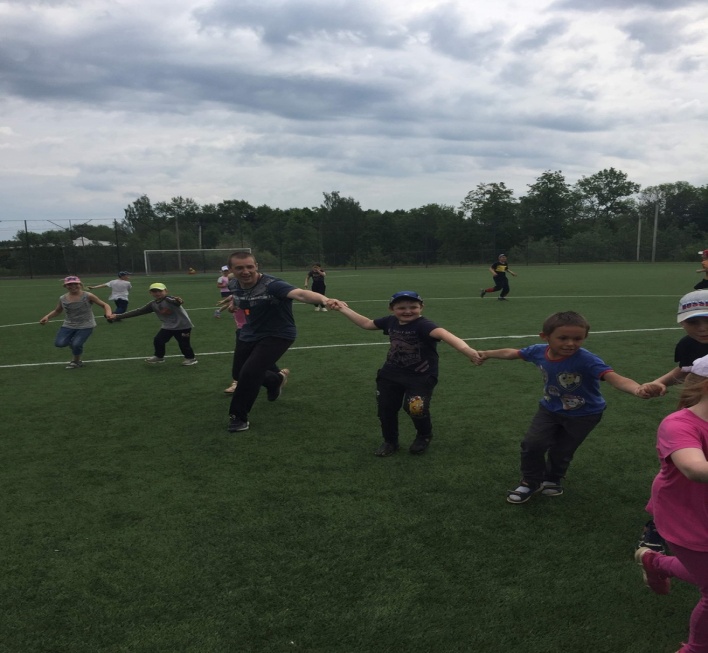                    Лето! Отличное настроение! Насыщенно!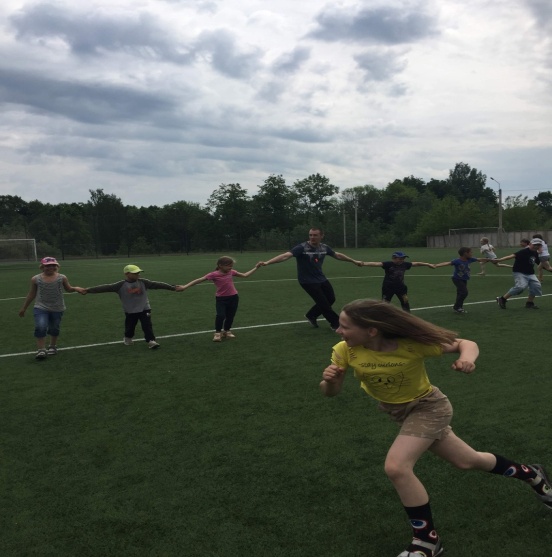                                                                              Весело! Полезно! Увлекательно!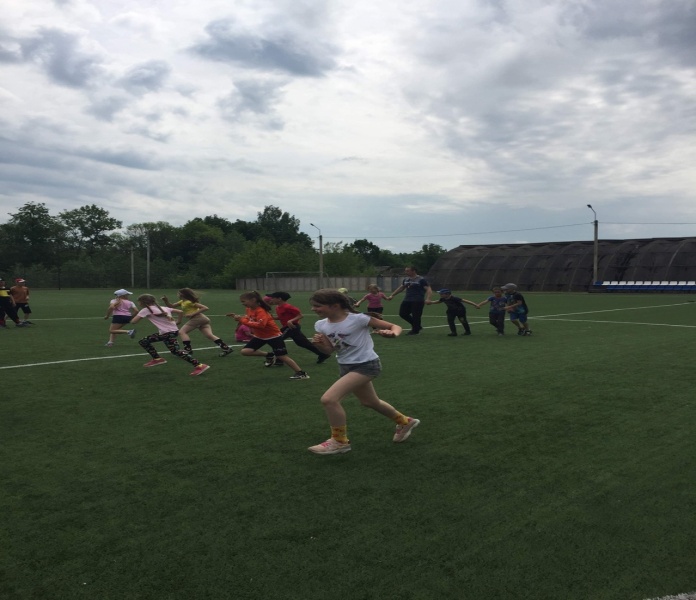 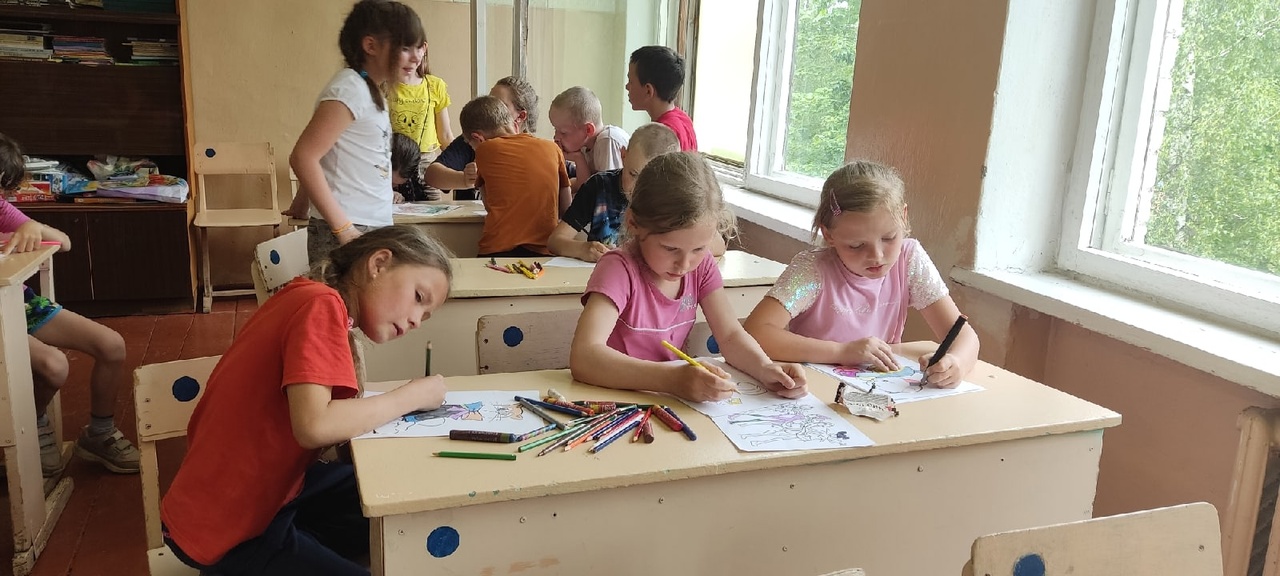 10.06.2022 пятница.Увлекательное погружение в творчество  прошло благодаря воспитателю Копыловой  Г.А. Дети подготовили рисунки и оформили выставку « Море, солнце, жара! » в фойе школы.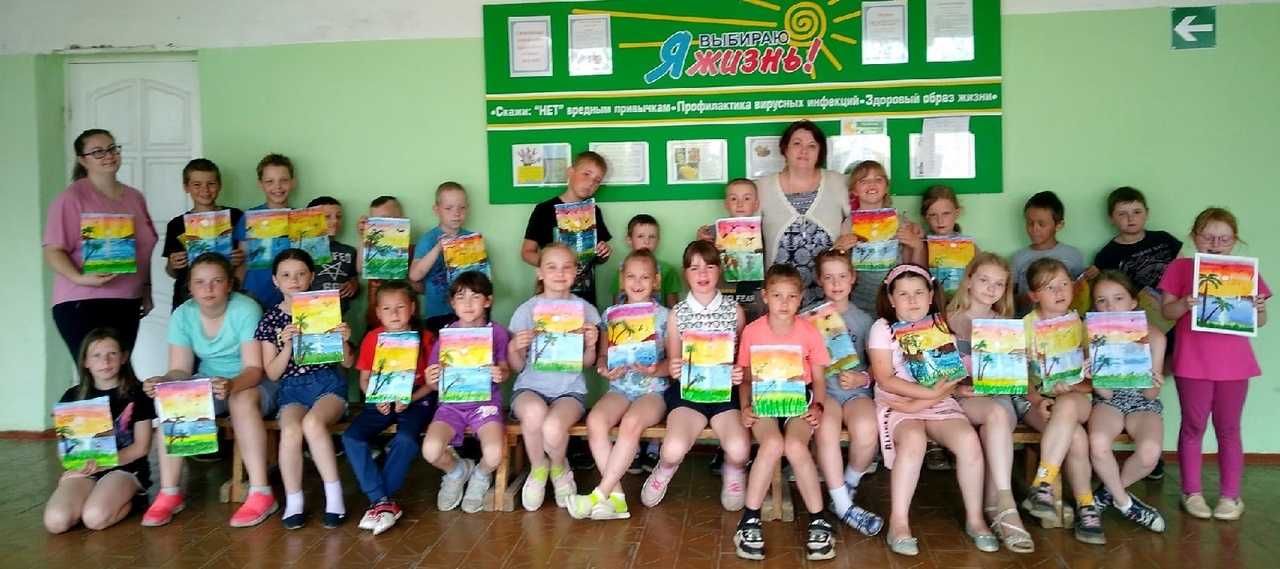 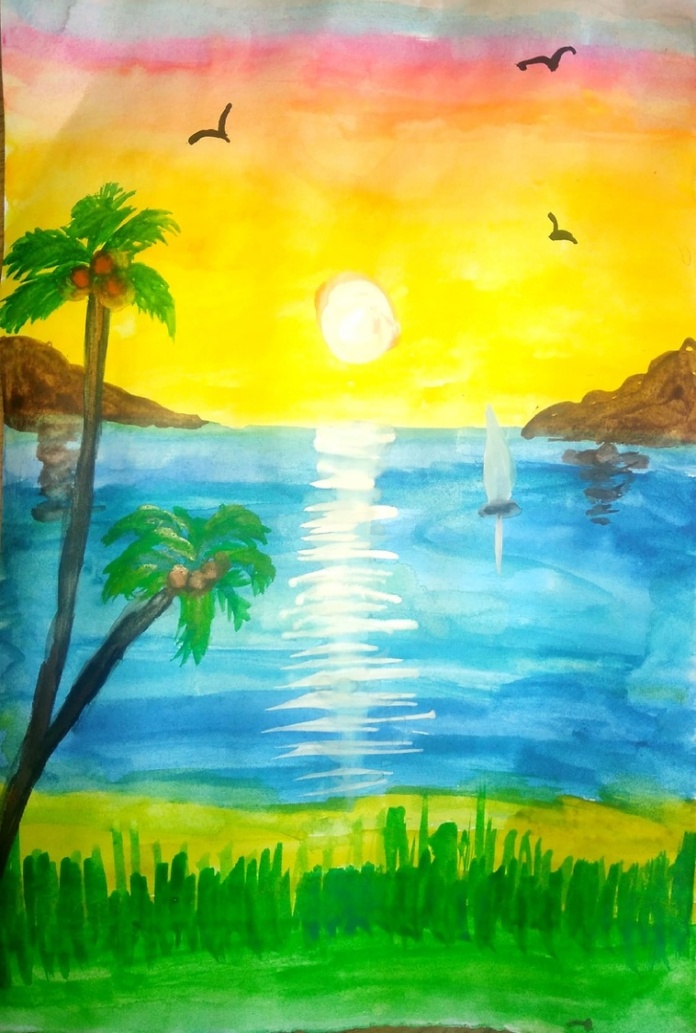 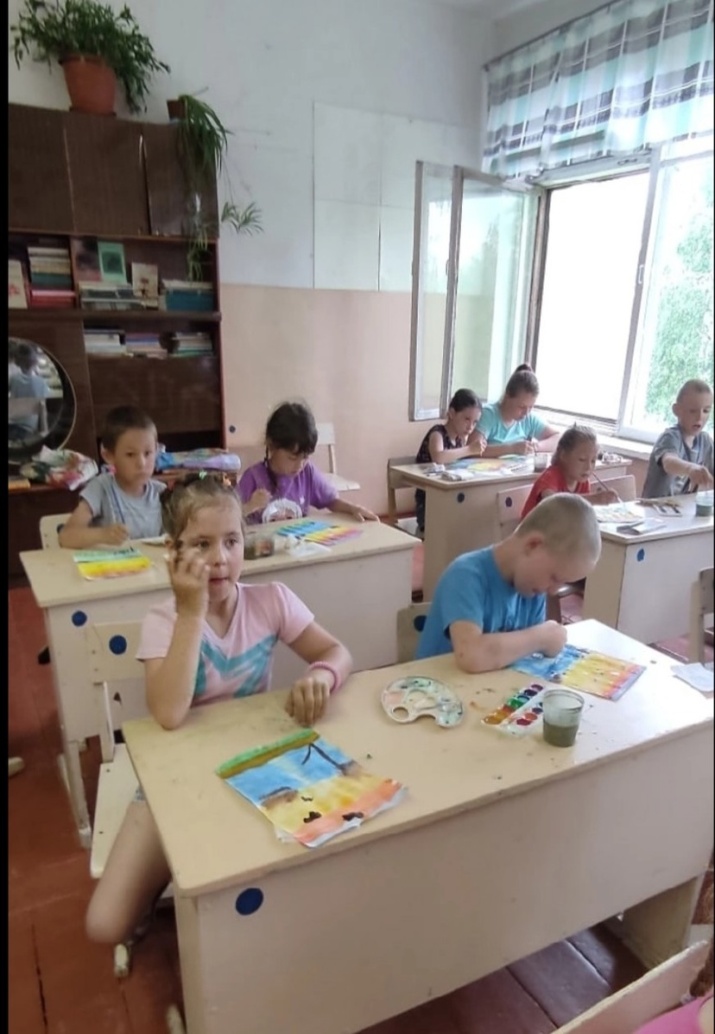 Беседа у книжной полки с библиотекарем Лисовской Т.Ю. Дети беседовали о животных, растениях, отгадывали загадки, за правильные ответы получали сладкие призы.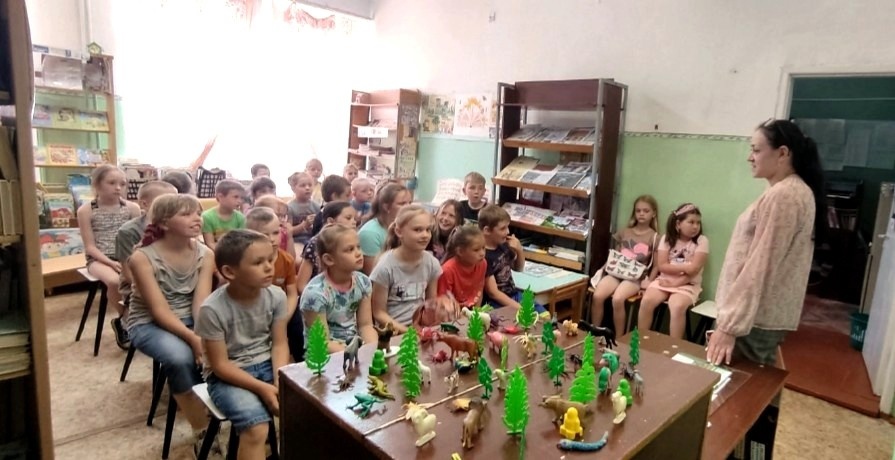 Участники ВПК « Юный разведчик» провели военизированную эстафету. Дети стреляли с оружия, играли в игры, соревновались между командами. Было все строго, по -военному.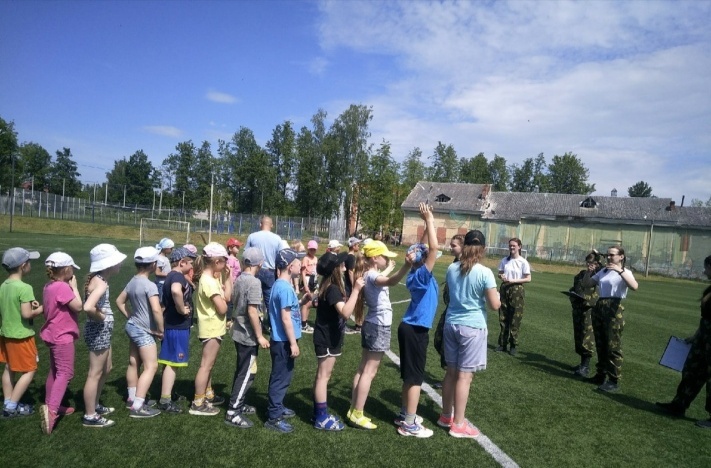 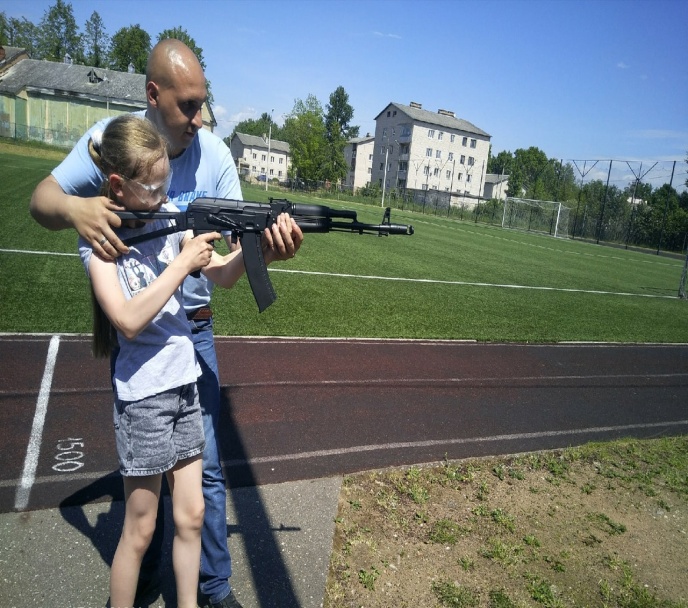 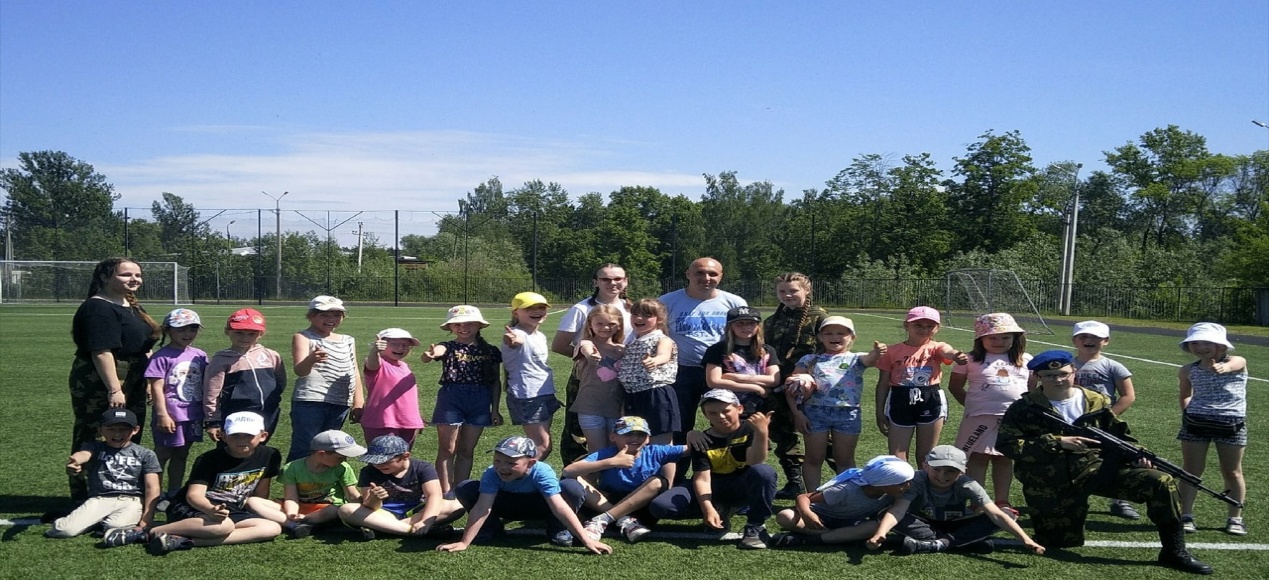 14.06.2022 вторник.« Моя Родина, Мой город, Мой дом» - конкурс рисунков провели Копылова Г.А. и Попова М.А. Дети неплохо знают географию нашей страны, бывали в разных городах и могут рассказать о своих впечатлениях. Неплохо знают историю своего города, достопримечательности, памятные места и улицы. Ребята поучаствовали в викторине и получили сладкие призы. 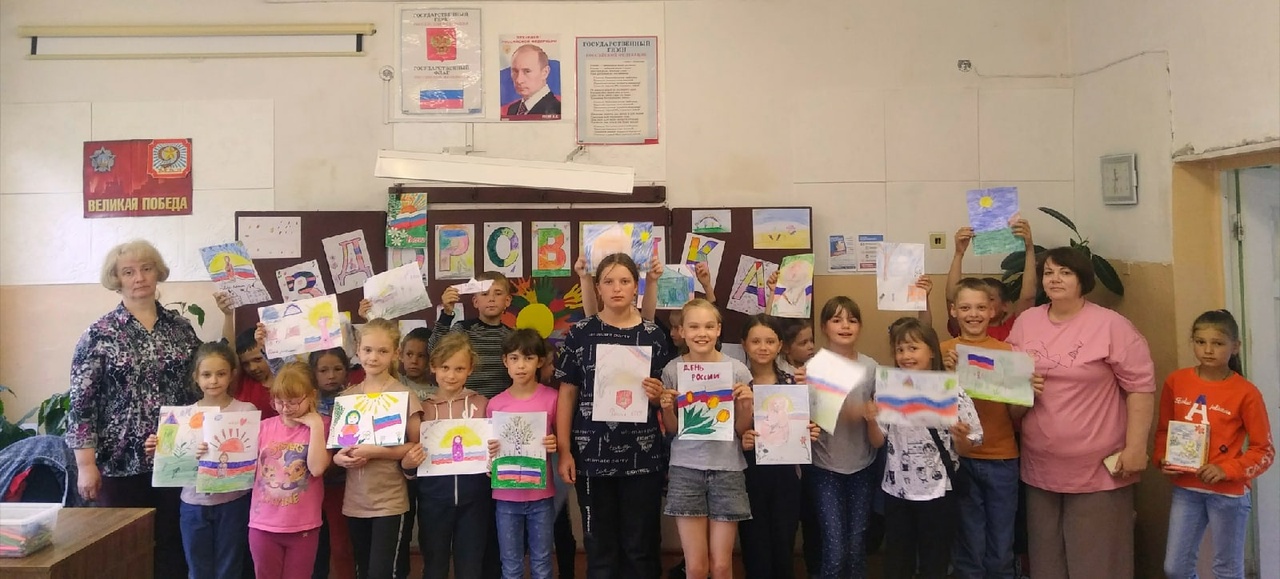 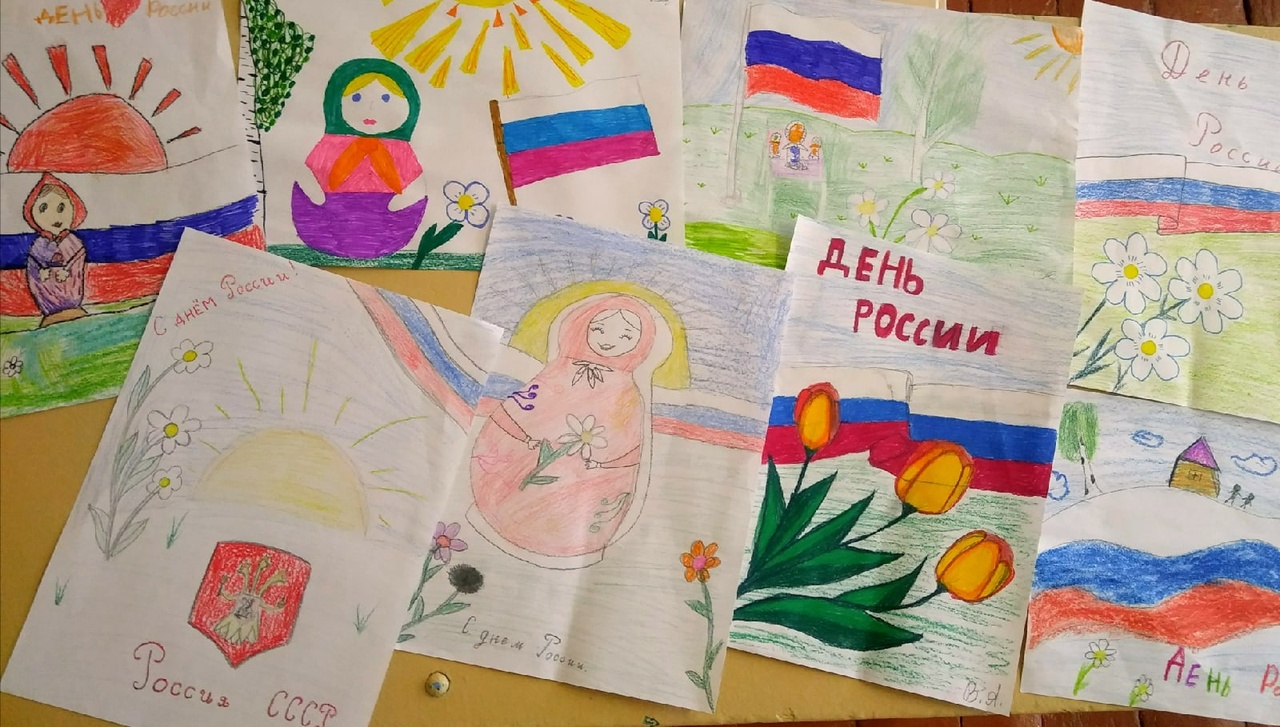 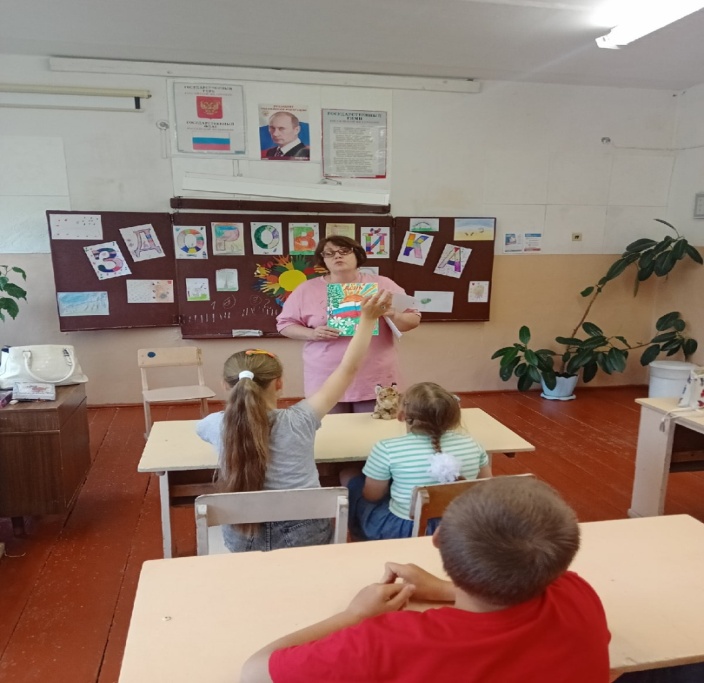 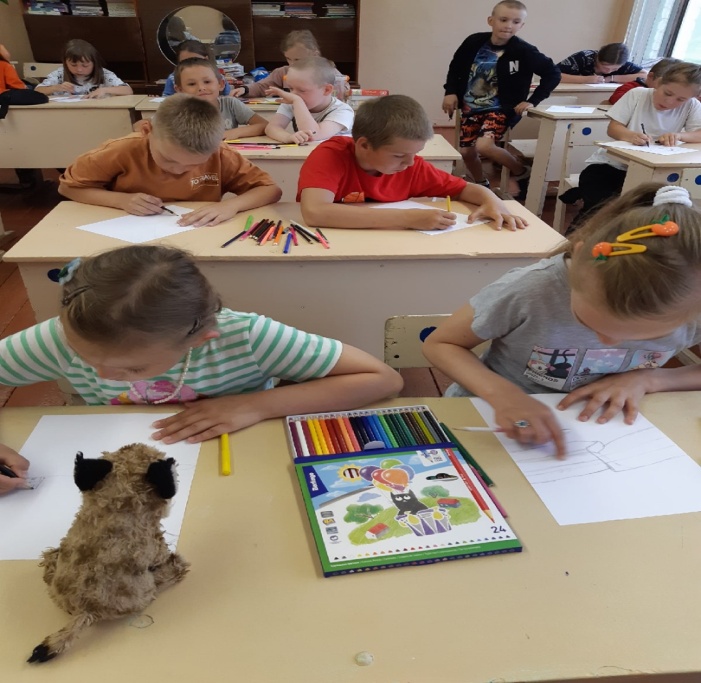 Экскурсия в пожарную часть и мастер-класс от Семенова Г.В. МЧС « Юный спасатель» .Ребята примерили экипировку пожарных, подержали в руках гидрант, побывали за рулем пожарной машины.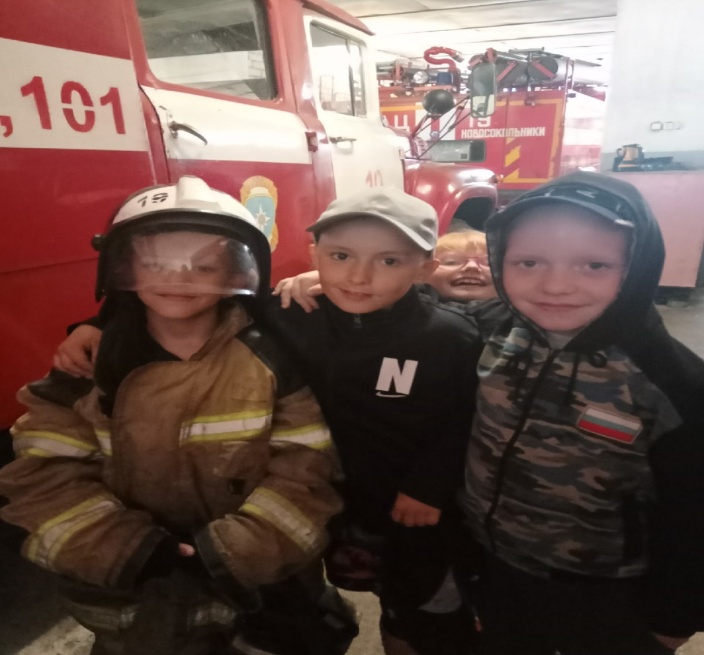 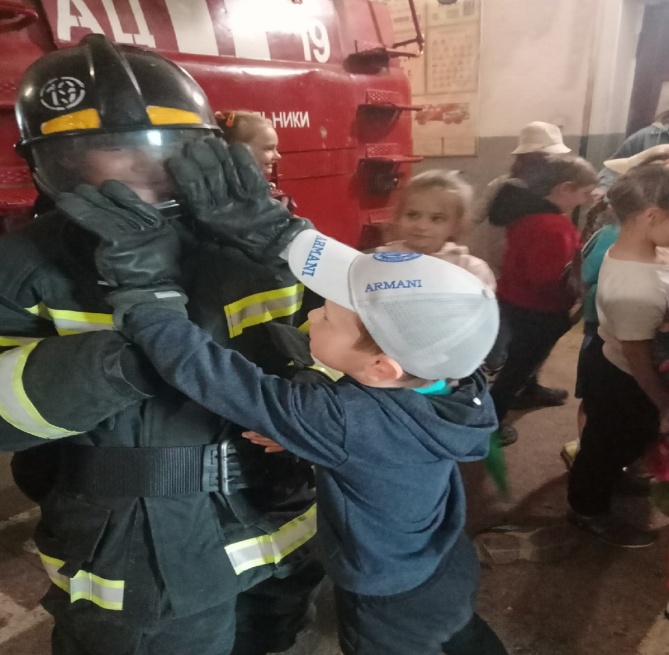 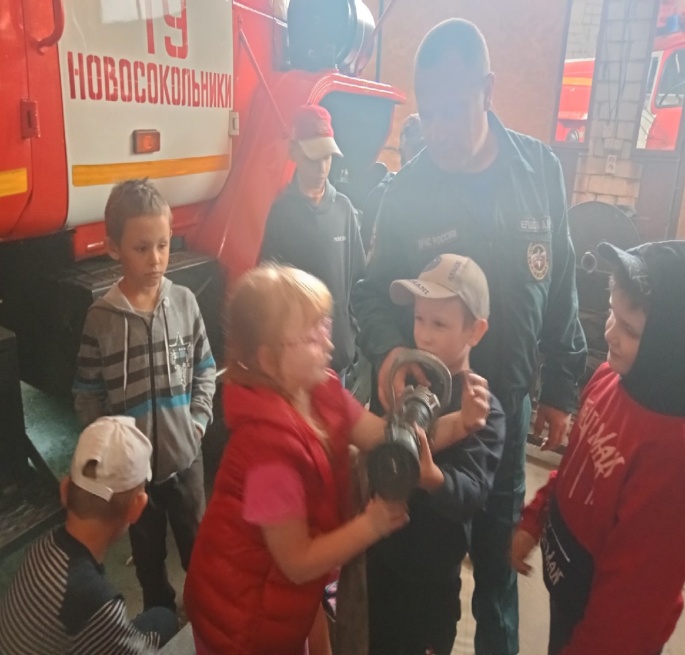 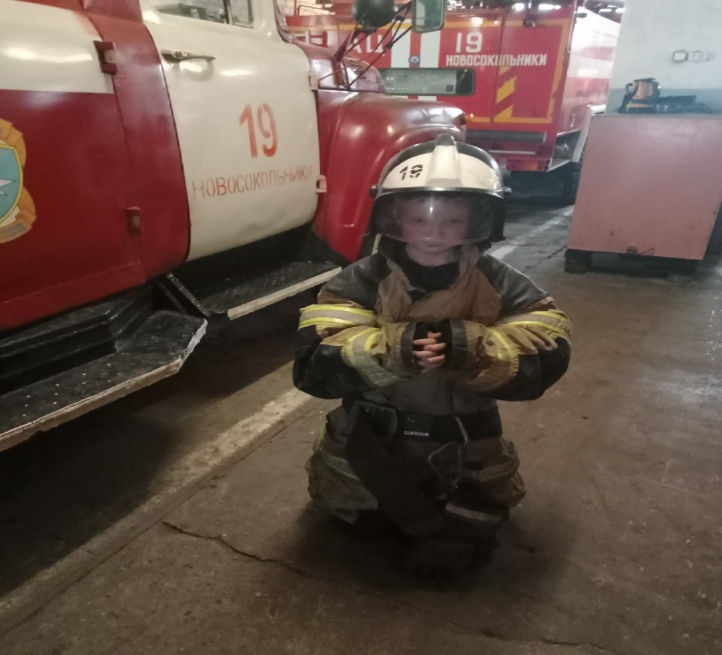 Завтраки и  вкусные обеды  от замечательного нашего повара Г. С. Новиковой!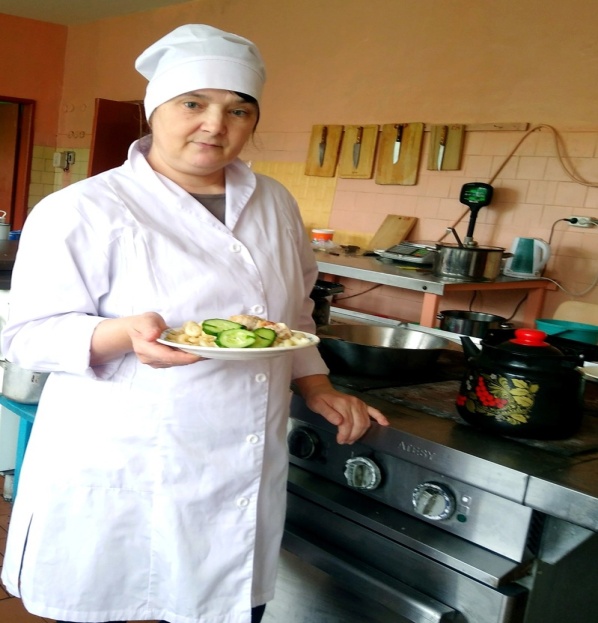 15.06.2022 среда.Полезная  встреча в музее. Маркова Е.В., директор  музея,  провела тематическую экскурсию "Родной край".Дети познакомились с выдающимися людьми, нашими земляками, с выставками, со старинной кухонной утварью в избе и даже исполнили колыбельную песню, покачали люльку.

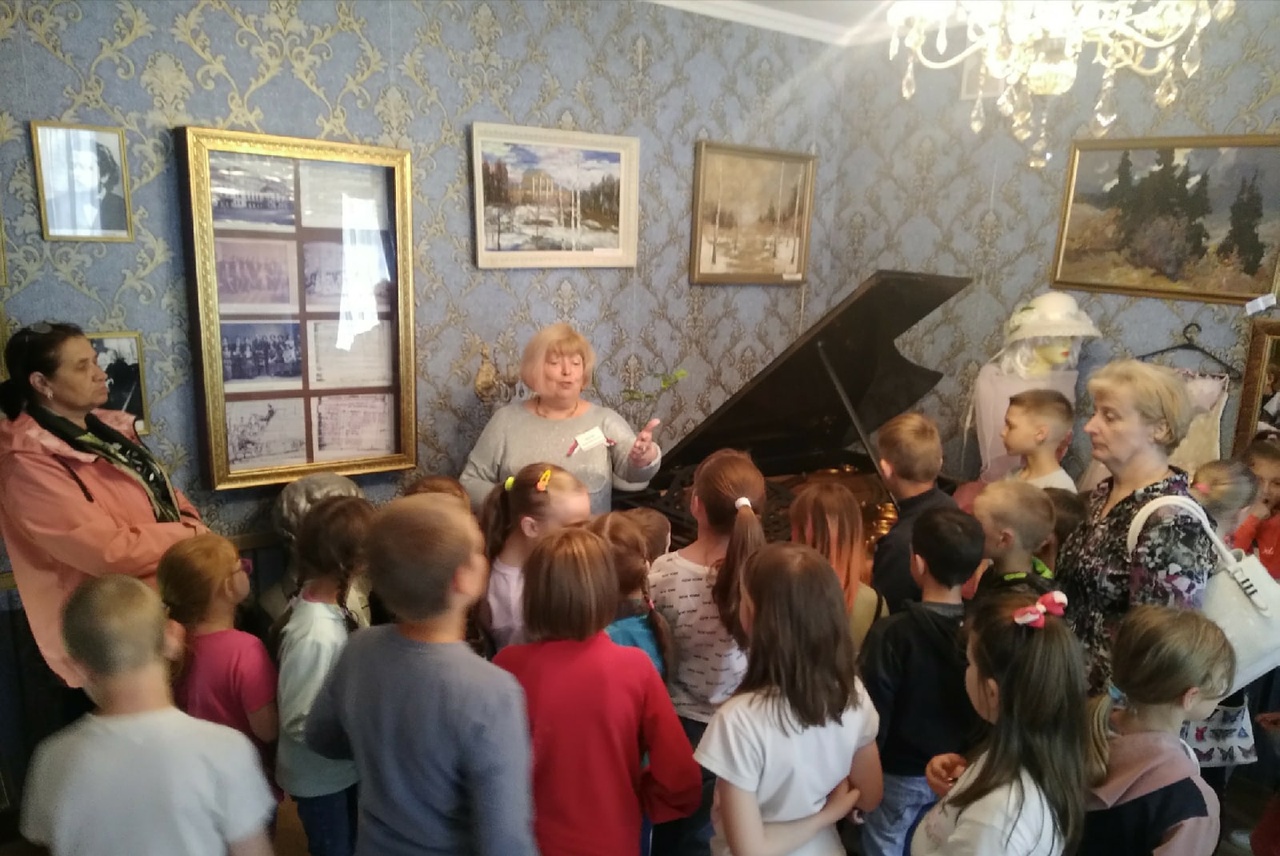 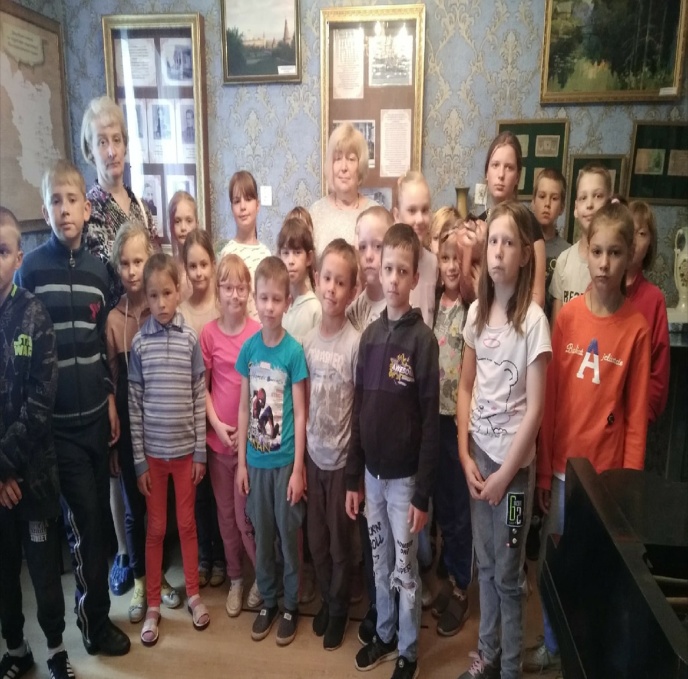 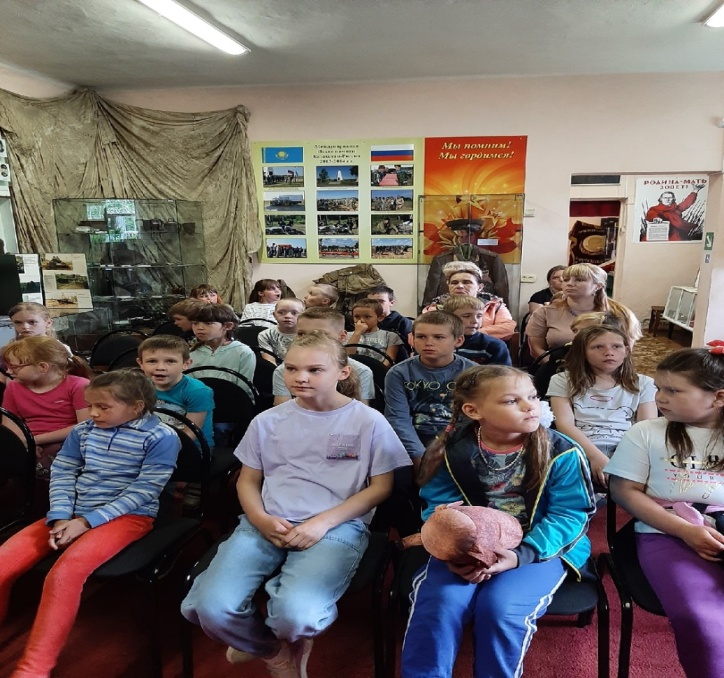 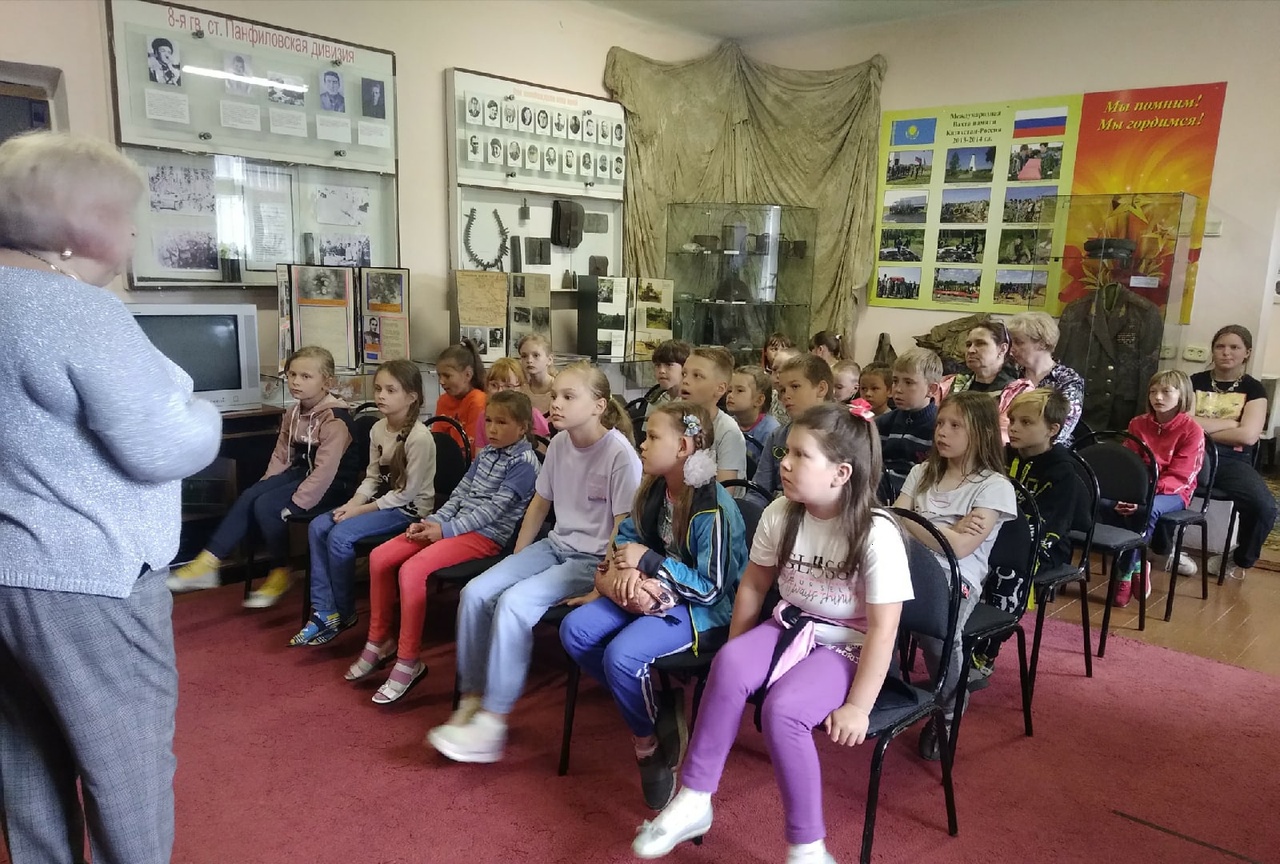 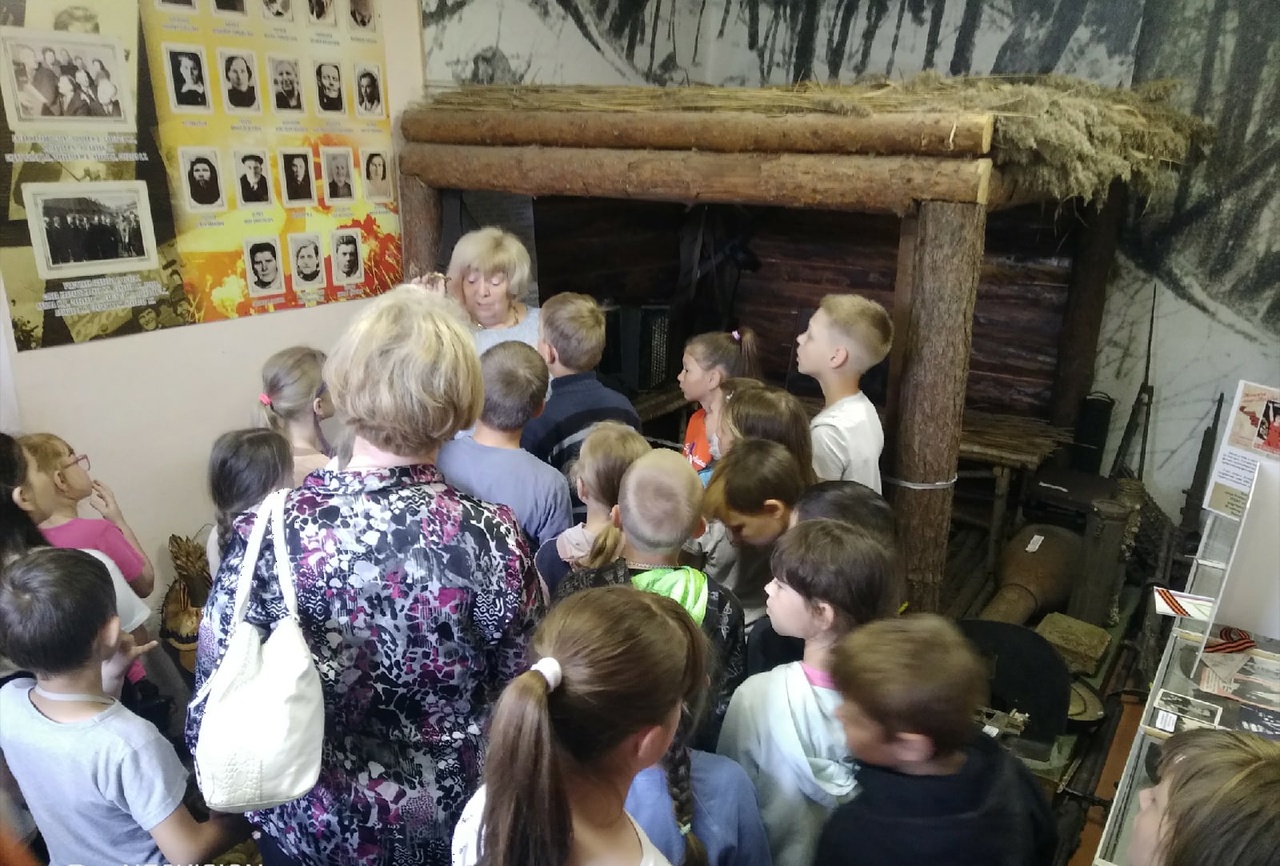 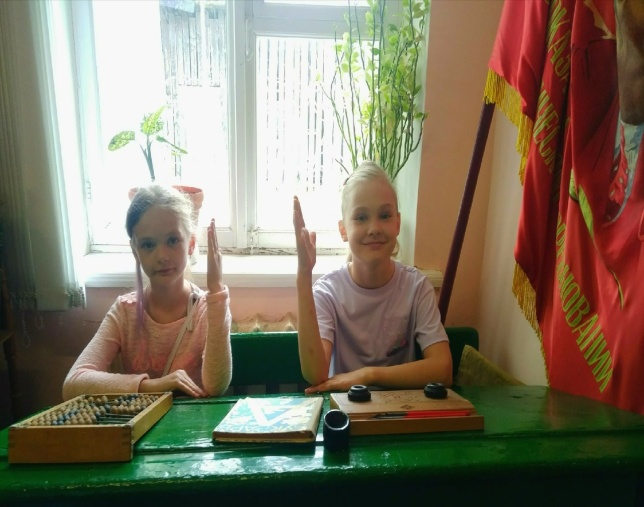 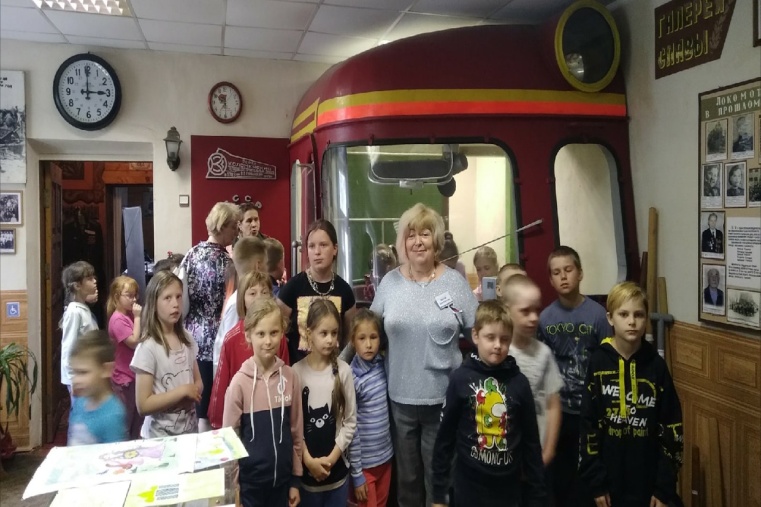 Отдохнули! Сеанс «Мульткино».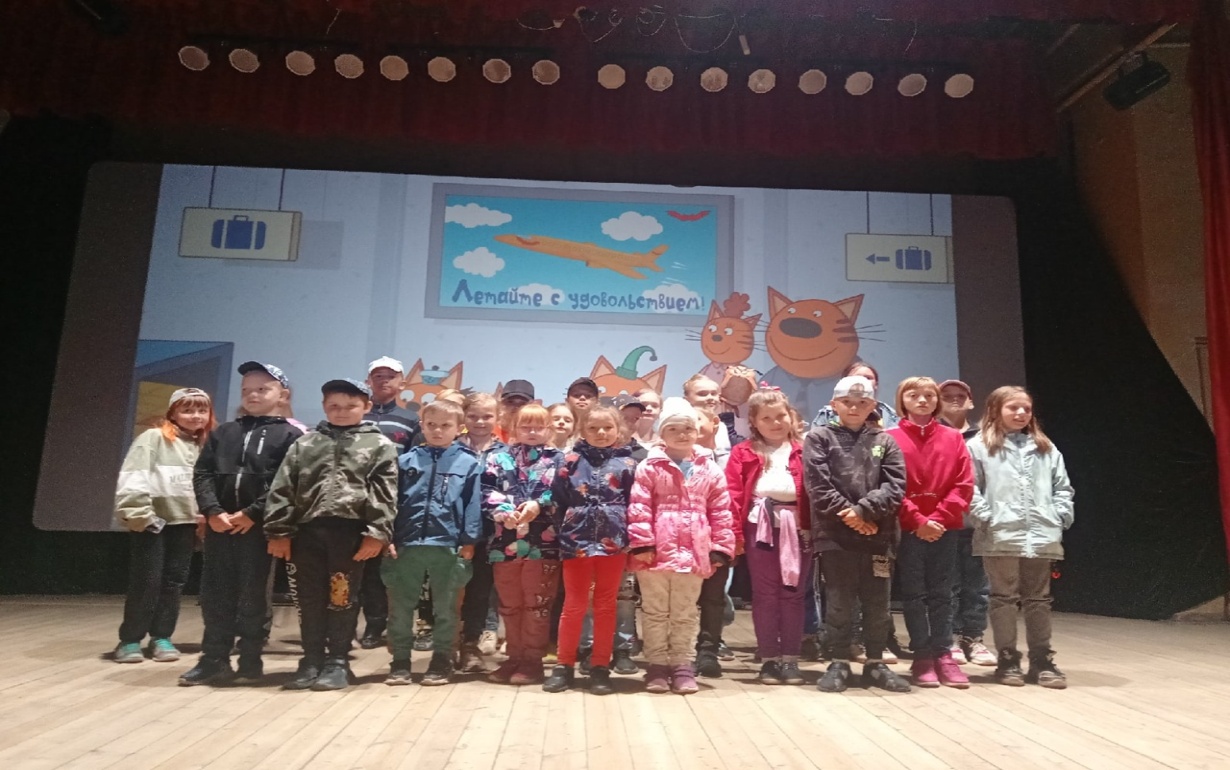    С целью профилактики преступности в молодежной среде, а также других правонарушений и преступлений, совершаемых несовершеннолетними, была организована встреча учащихся с инспектором  ПДН Артамоновой Т. А. Ребята с большим вниманием слушали  и получили ответы на все интересующие их вопросы. В завершении дня « Час книги» от воспитателя Белоусовой О.Н.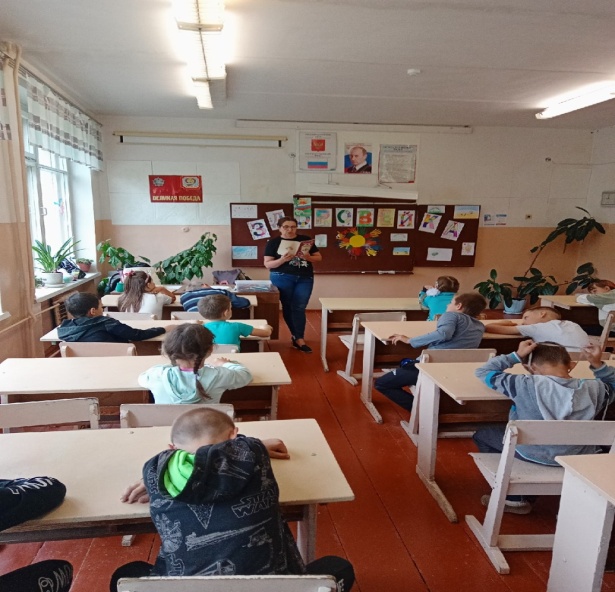 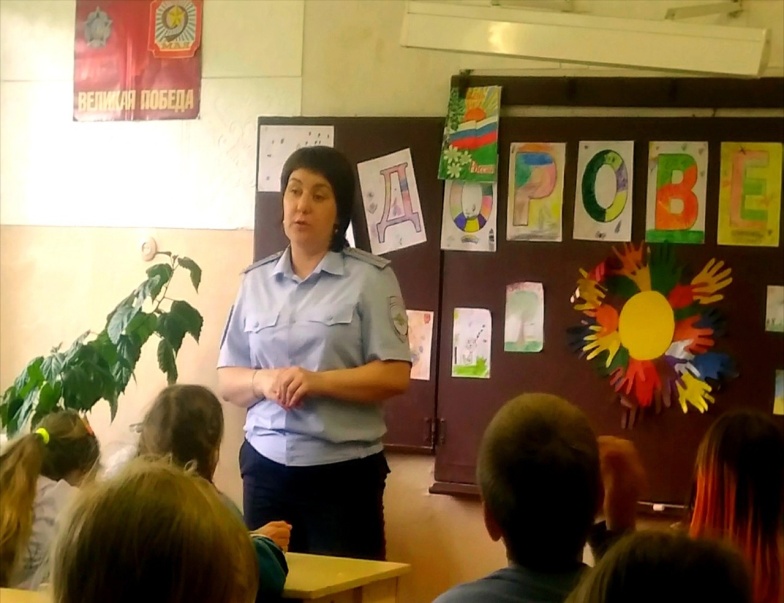 16.06.2022 четверг.В этот день прошли мастер-классы от воспитателей и педагогов ЦДО. Попова М.А. рассказала детям о творение мира. Какой прекрасный мир, где мы живем! Провела викторину и закрепила знания о мире, животных, о Боге –творце всего живого на Земле. Дети разделились по отрядам и выполнили групповые работы и поделки, где каждый вагончик « Паровозик»- сотворение мира. Воспитатель Суздалева Н.Г. выполнила кропотливую работу с детьми, поделку из бумаги  «Лилия».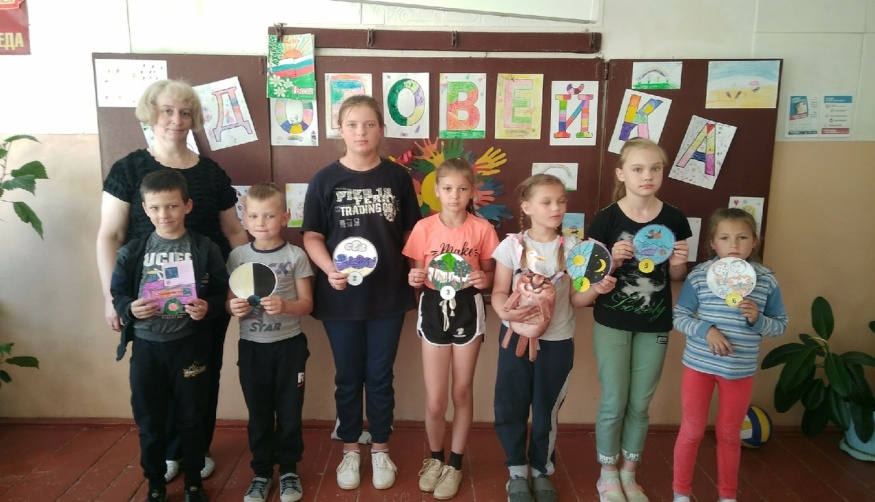 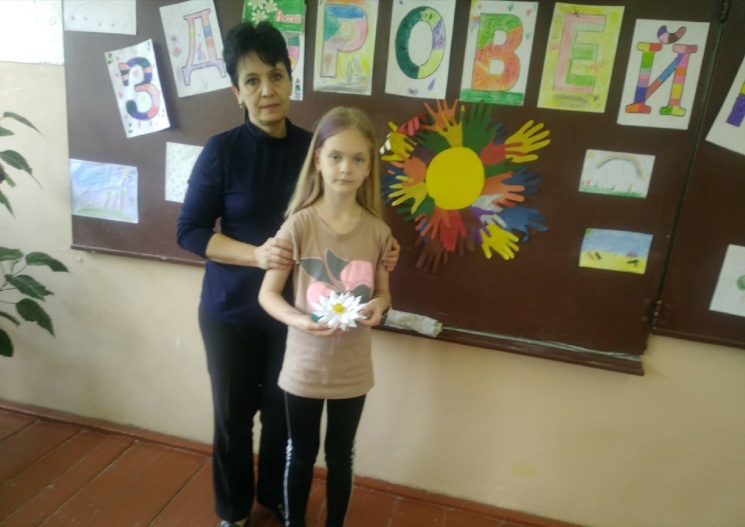 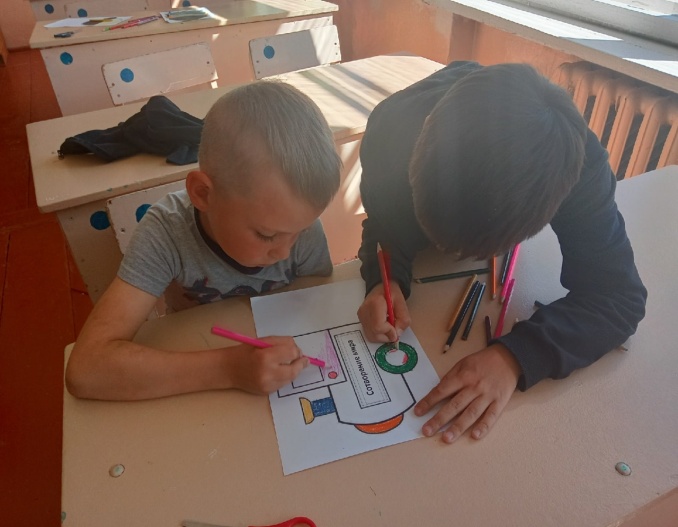 Мастер-класс от педагогов ЦДО , Юрковой Н.Н.., Щеповой Н.И.  Дети шили  брелок из ткани  «Смайлик» и  мастерили веселую « Гусеницу» из бумаги. 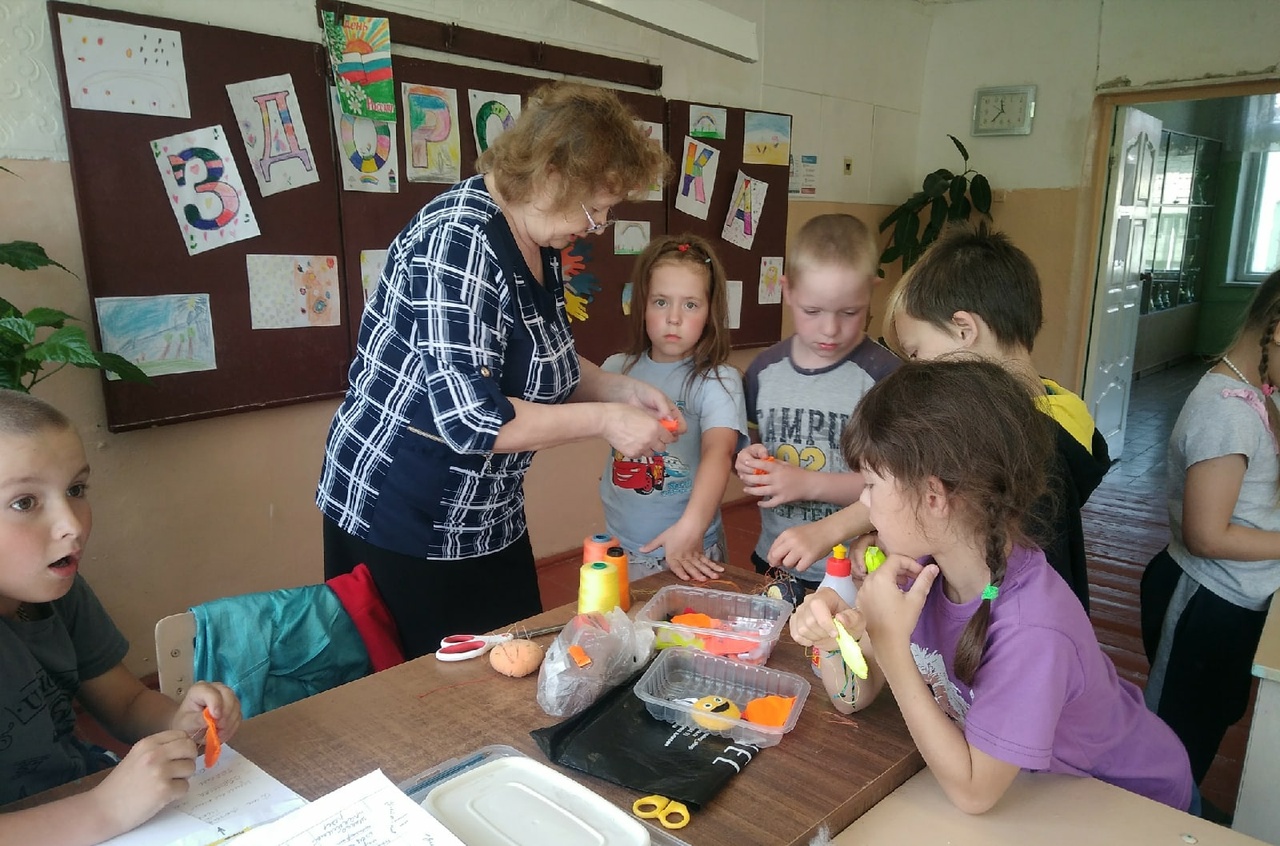 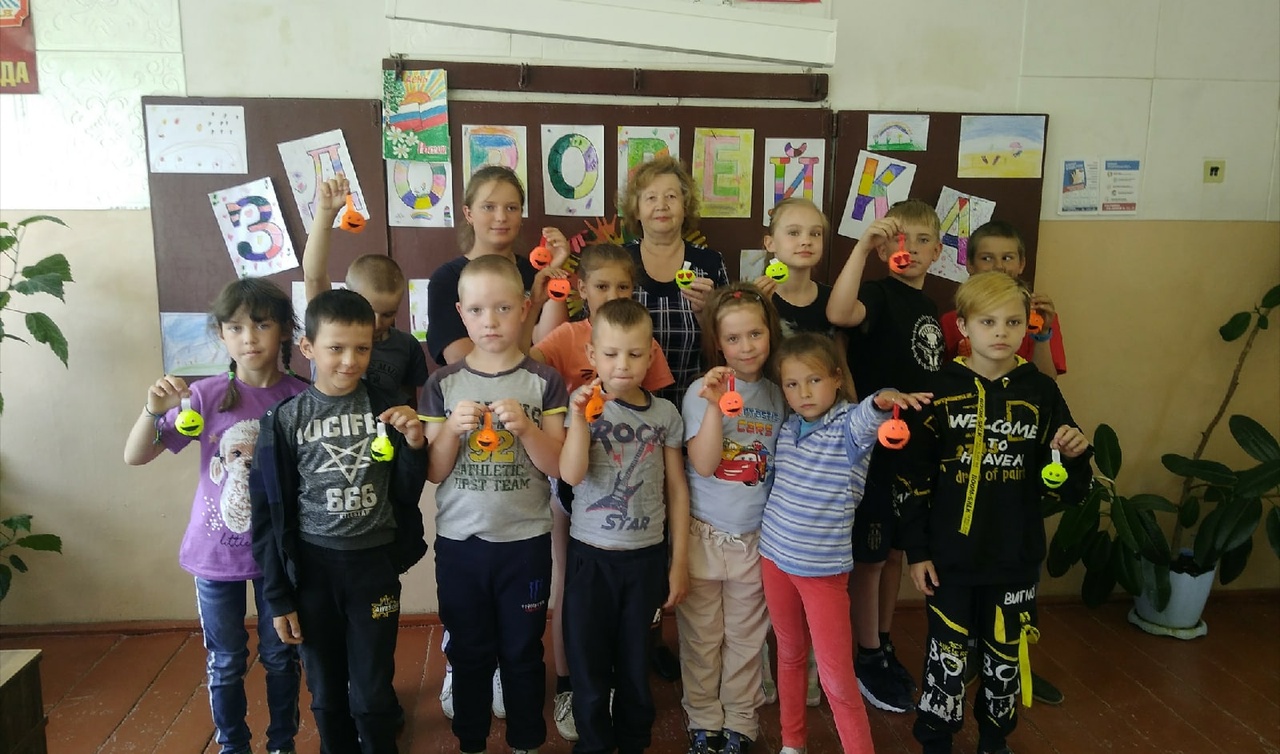 Было увлекательно, и интересно . Игрушки на память, сделанные своими руками, дети забрали домой.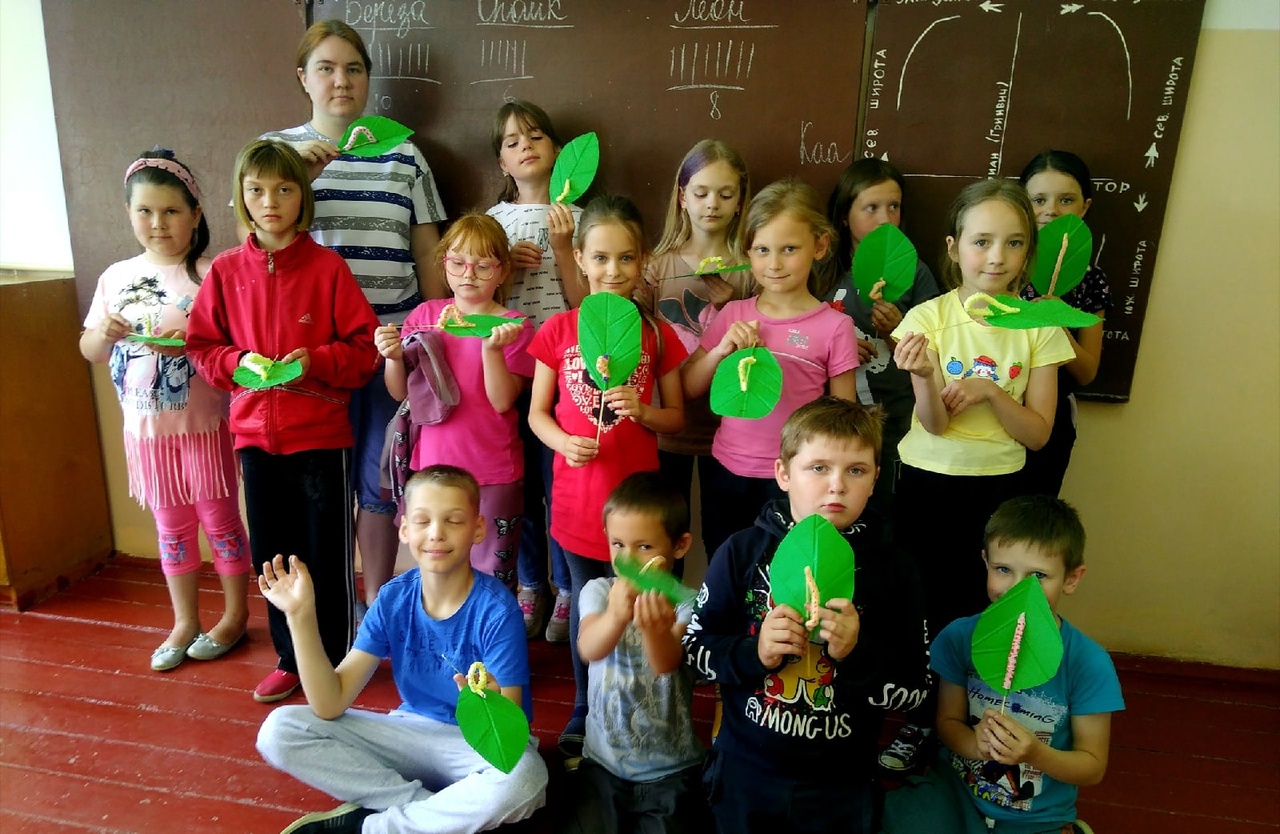 Дети рады дружеской  встрече  с учителем по физкультуре Анисимовым А.М. Играли, веселились!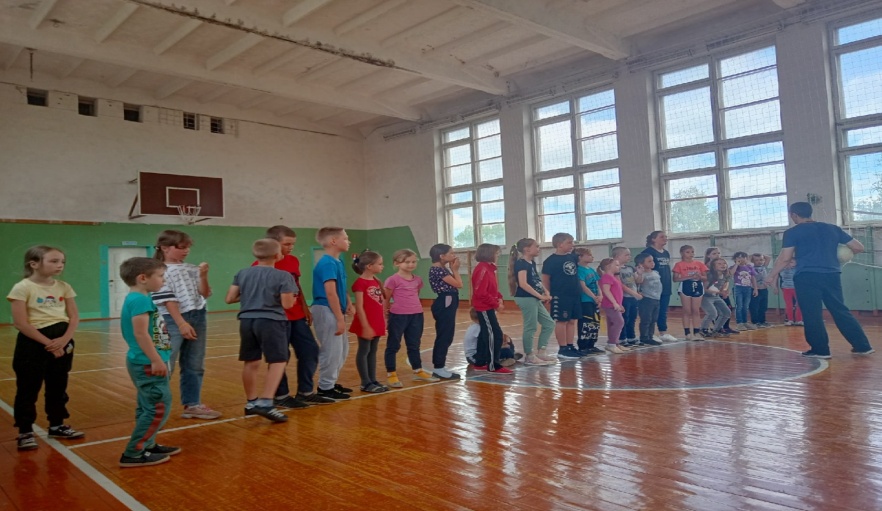 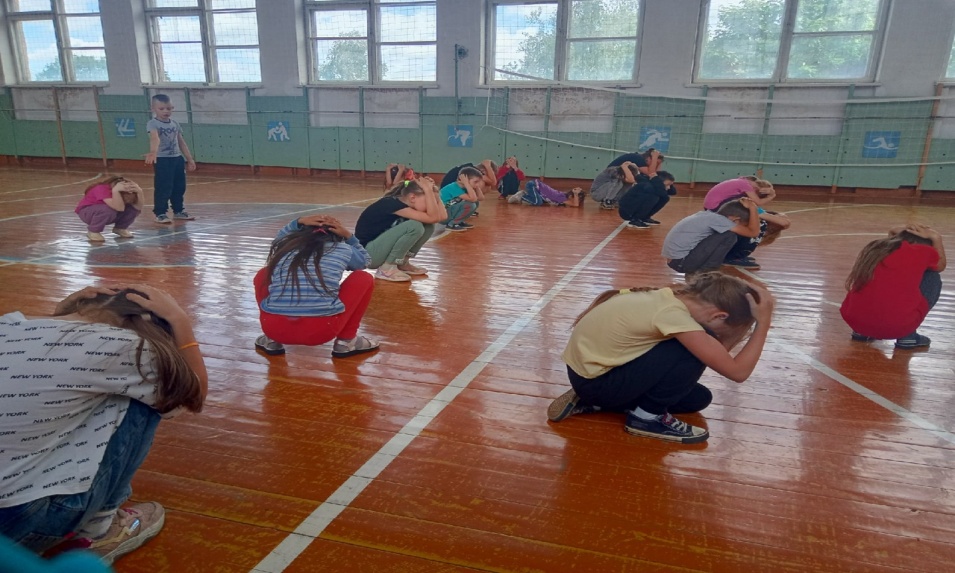 17.06.2022 пятница.Сегодня посетили  Свято-Никольский храм , погостили у Протоиерея-Иоанна Ильницкого. Очень душевно мы провели время ,узнали о создании храма из беседы с  отцом Иоанном. Спустились к реке в прекрасный сад. Посмотрели , как живут  фазаны, побывали в храме и поставили свечи. Во  время беседы с отцом Иоанном дети задавали вопросы о Боге, церкви,  жизни.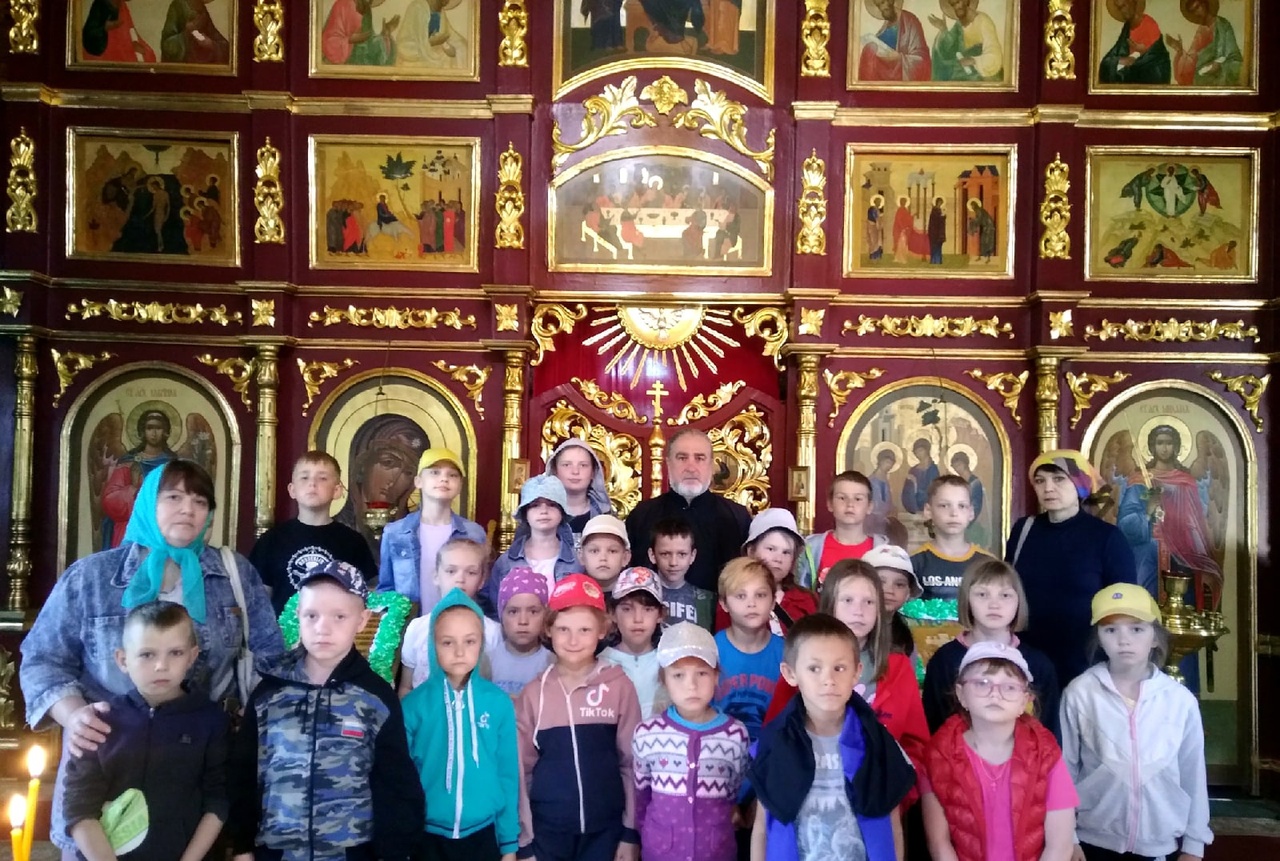 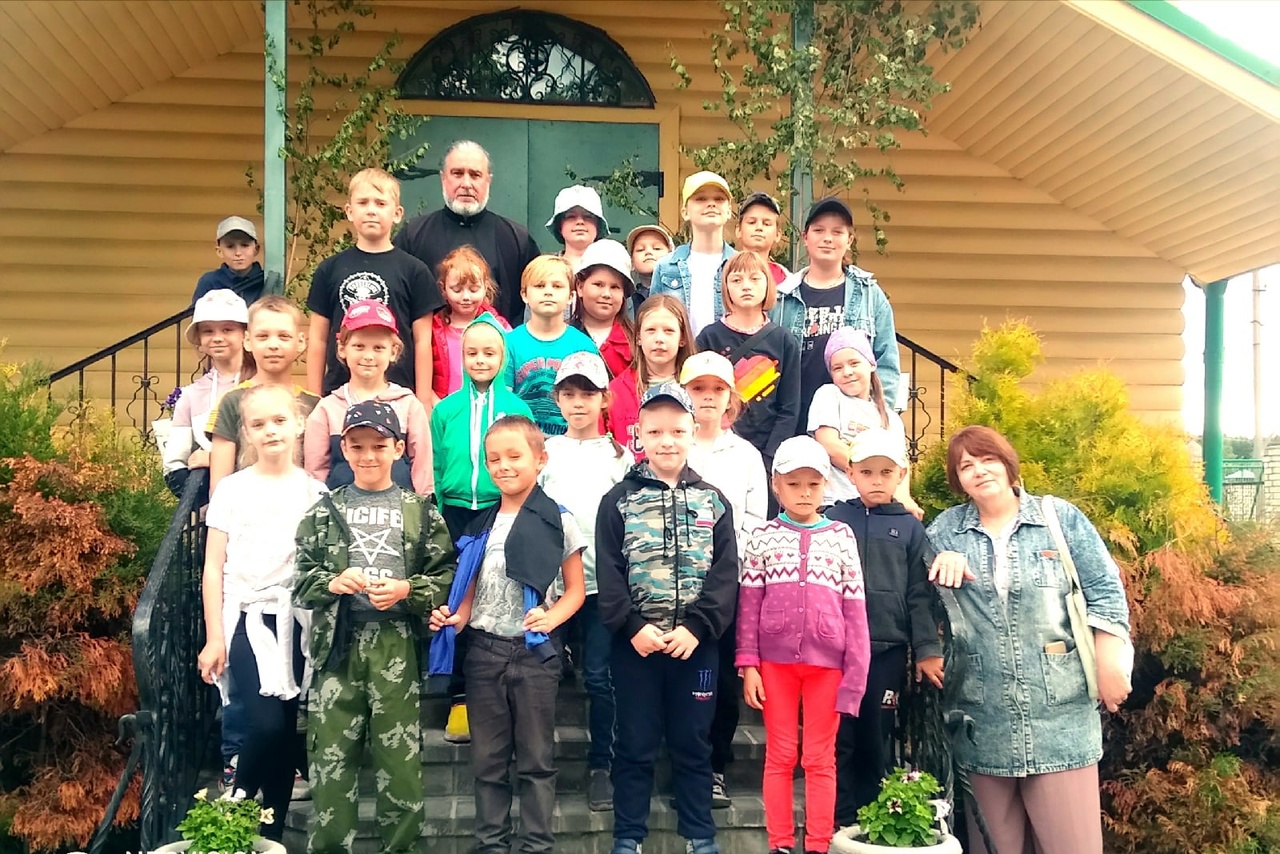 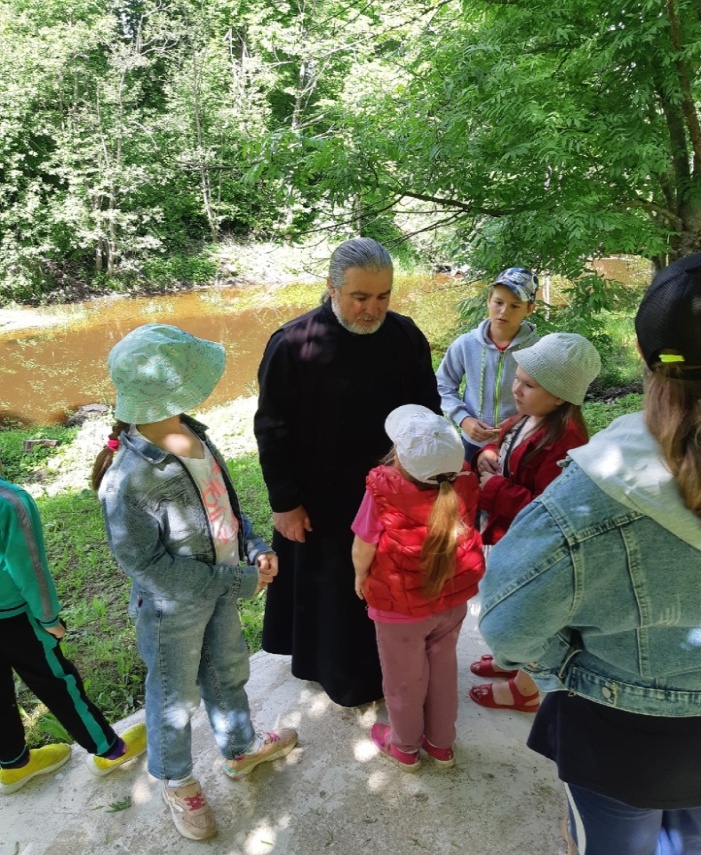 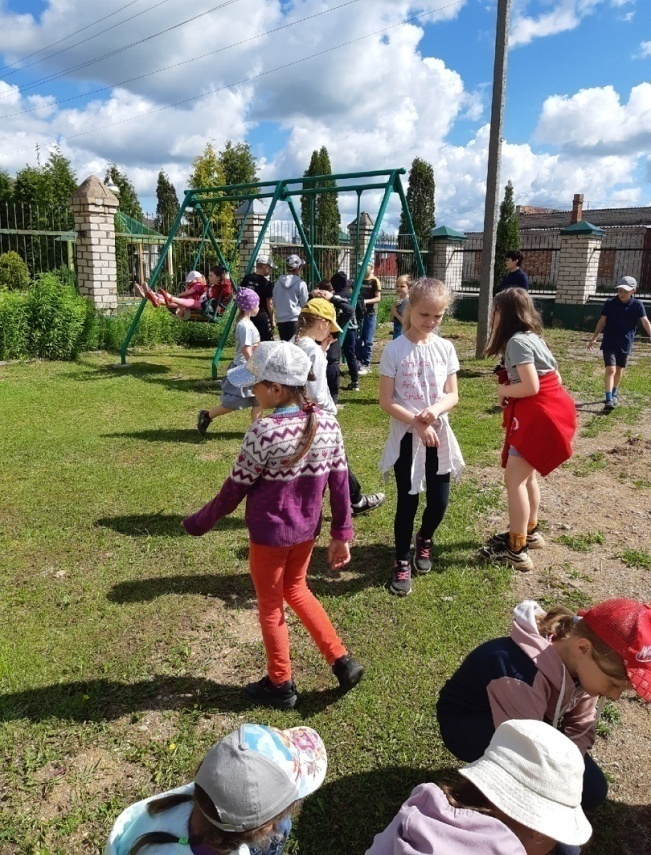 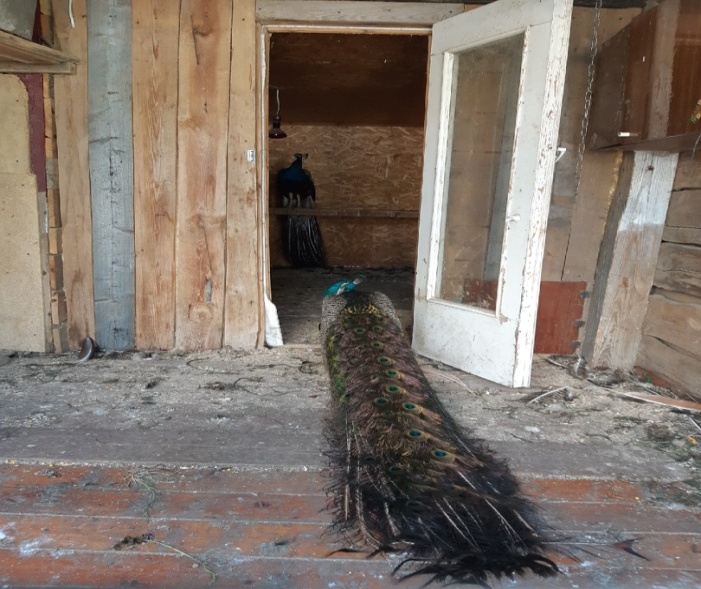 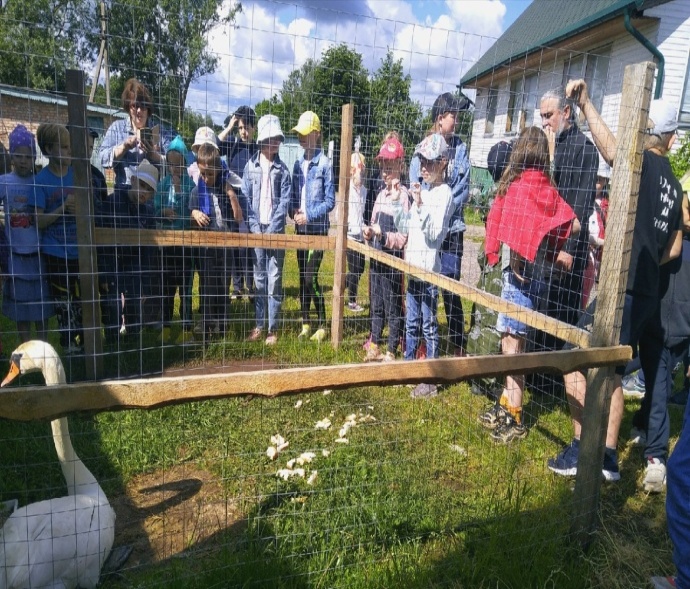  « Школа правильной речи» - название занятия, которое провела   логопед школы Некрасова А.В. Викторина по русским народным сказкам,  игры на внимание, загадки , раскраски и многое другое. Очень поучительное и интересное занятие.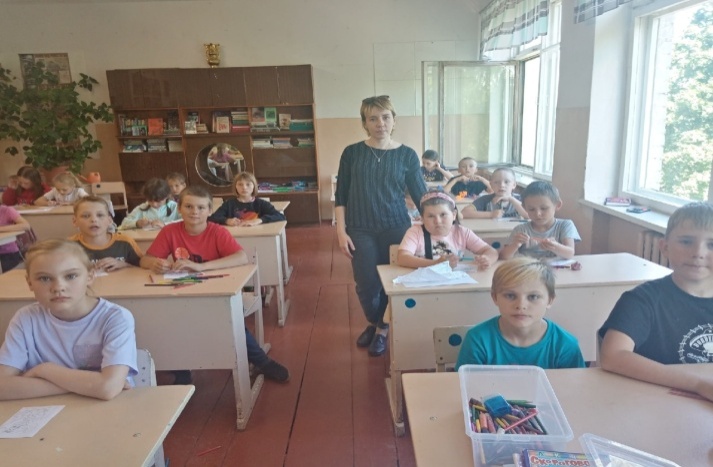 20.06.2022 понедельник.Начало дня мастер – класс от учителя  Смирнова В.П « Парад шахматных фигур», был увлекательный и поучительный. Шахматы - замечательный повод для общения детей, способствующий углублению взаимопонимания, укреплению дружеских отношений.  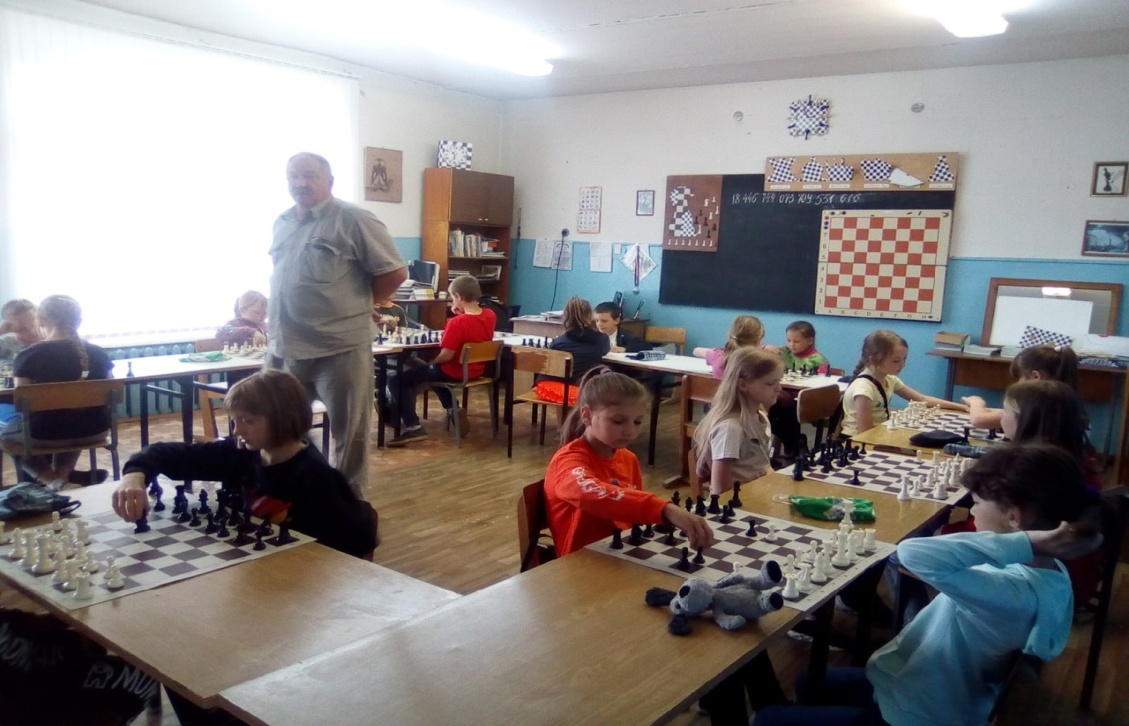 Игра в шахматы способствует умению ориентироваться на плоскости;  развитию мышления, внимательности, усидчивости, собранности, самостоятельности, запоминанию; учит сравнивать, обобщать. 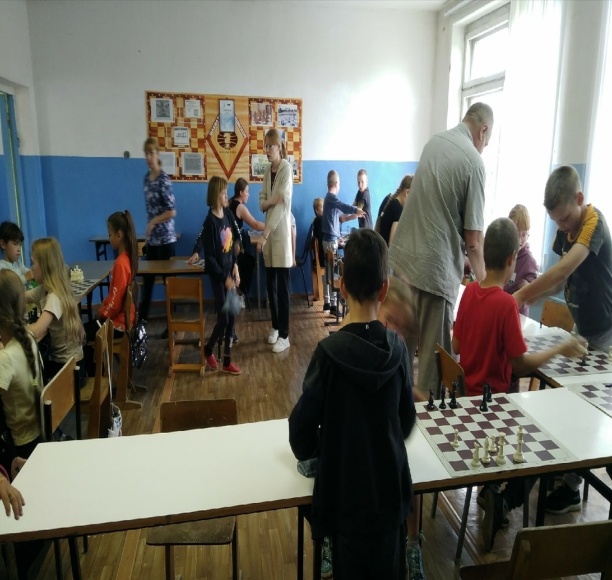 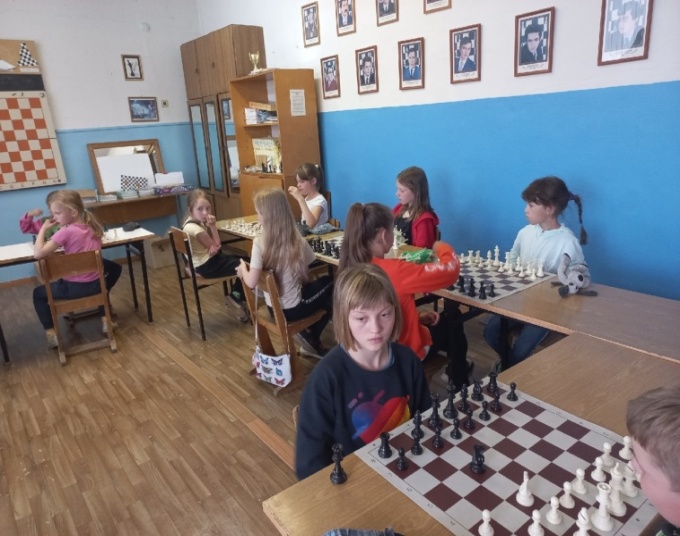 Аппликацию из пластилина « Мороженное», подготовили вместе с воспитателями Храпенковой М.А., Дементьевой Т.М. Данная работа развивает   мелкую моторику рук, что способствует развитию тактильных ощущений, развивает внимание, любознательность, расширяет представление об окружающем мире, творческие способности. А также совершенствует ориентировку в пространстве, согласованность в работе руки и глаза, координацию движений, их точность.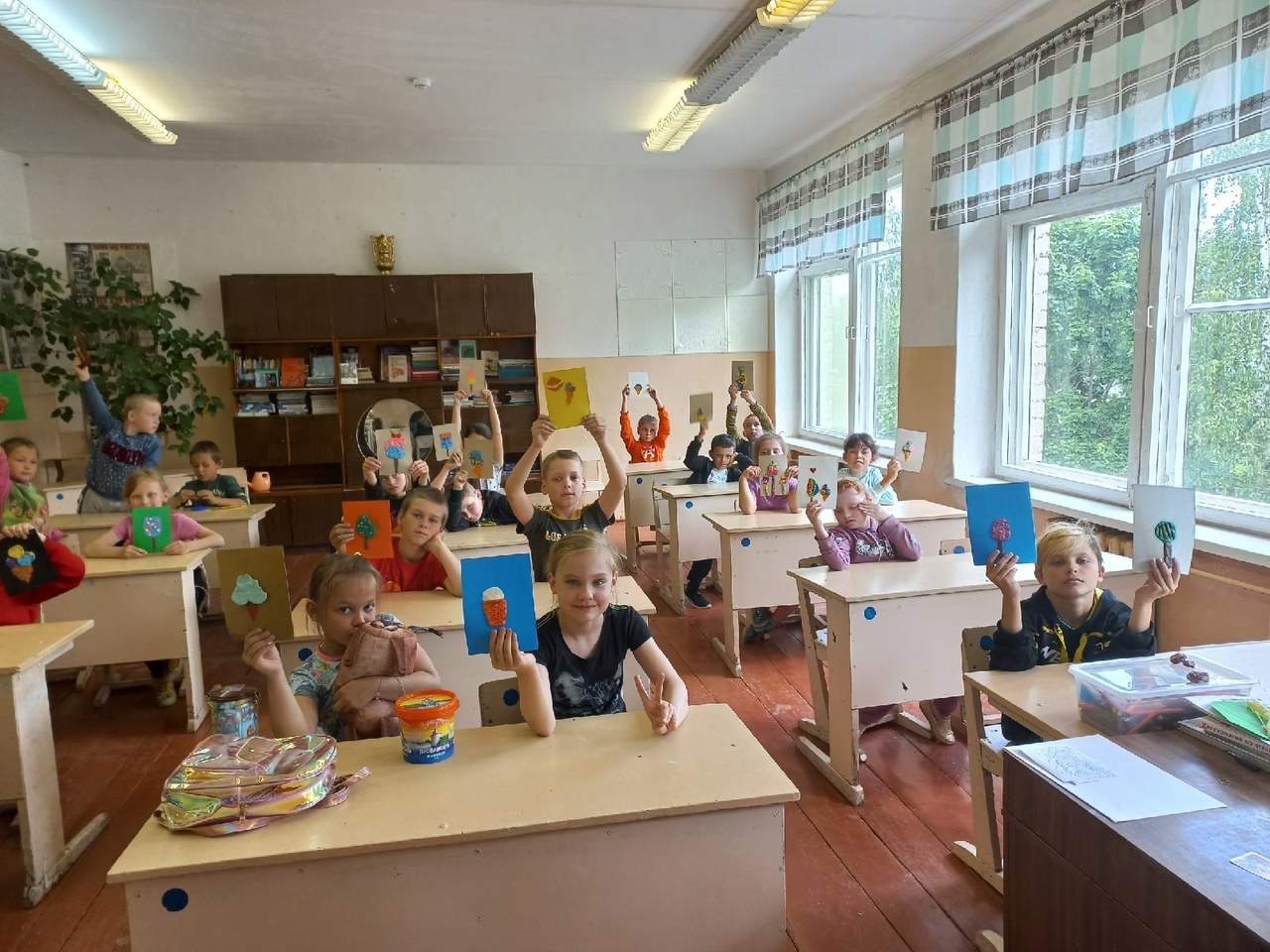 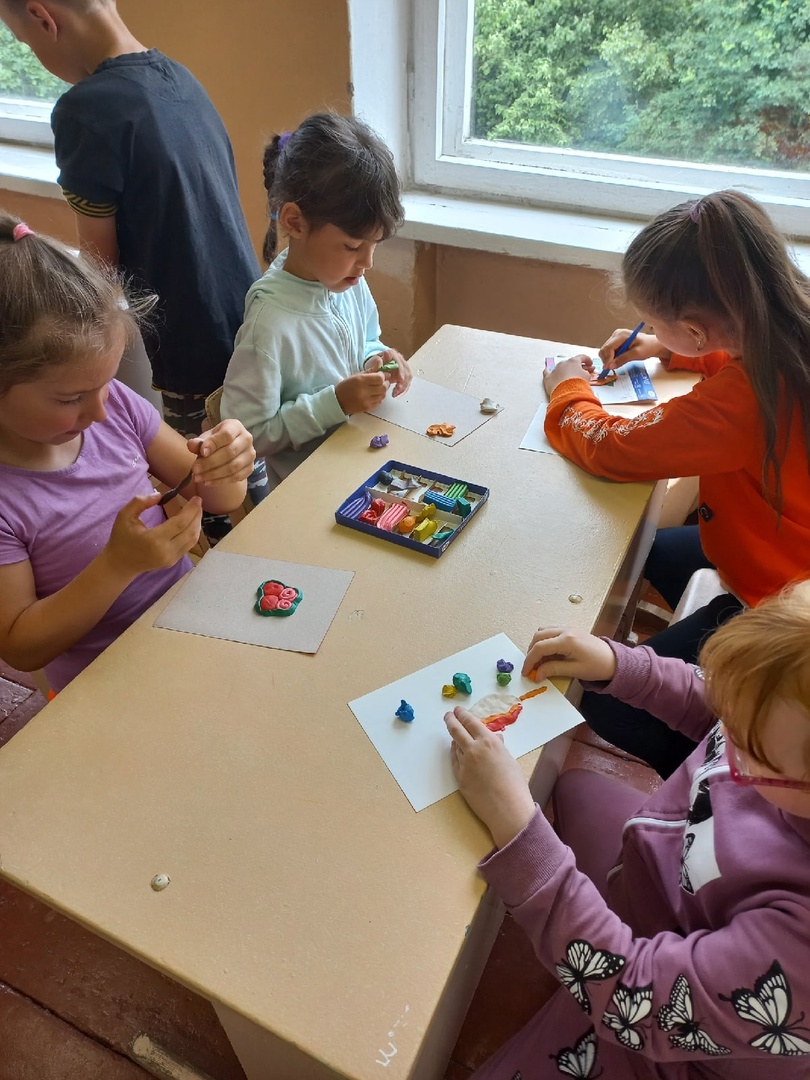 Дети отправились в ДЮСШ , приняли участие в эстафете "Олимпийка", приуроченной к празднованию Всероссийского Олимпийского дня. XXXIII Всероссийский Олимпийский день проводится в рамках программы Олимпийского комитета России содействия развитию массового спорта на период 2019-2022 годы «Олимпийская страна». 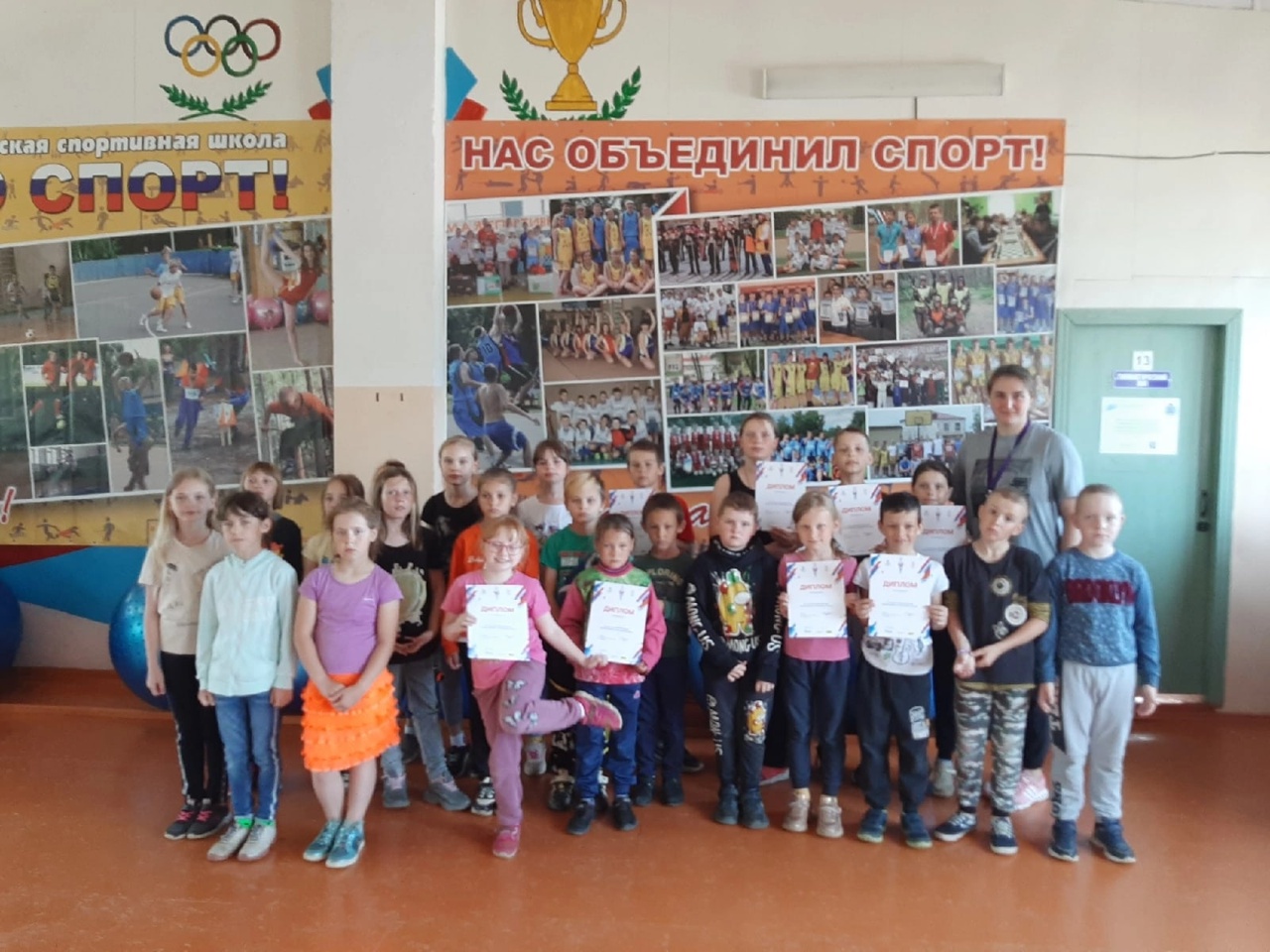 Проводила эстафету инструктор   Витхен Д.П. Весело! Здорово! Полезно! Детям вручили дипломы за участие в мероприятии всероссийского олимпийского дня.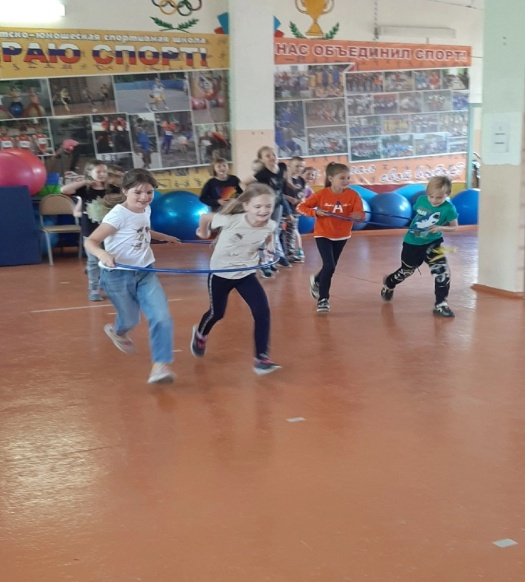 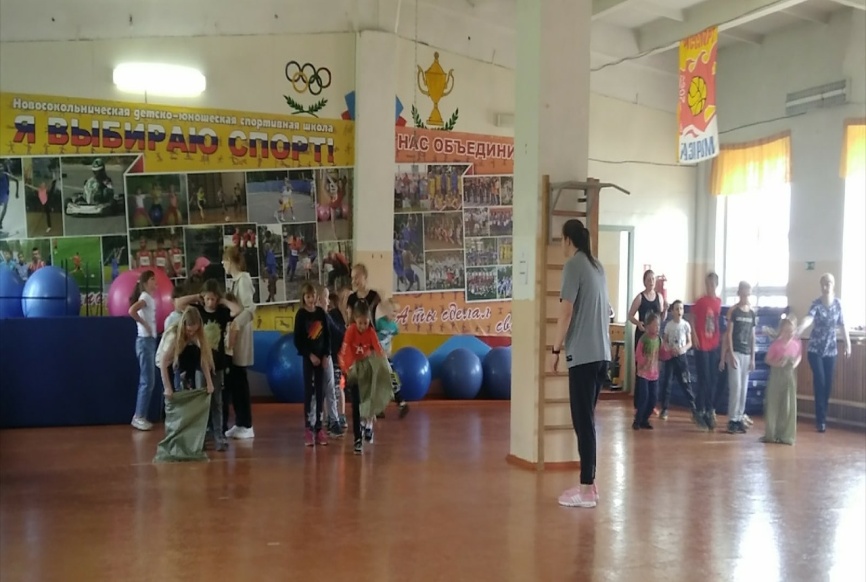 21.06.2022 вторник.В "Здоровейке" царит смех и счастье - 
В том заслуга учителей,                                                     
Что теперь улыбаться чаще 
Стали дети в школе своей! 

Благодарность примите мою,                                             
Все, кто искренне помогал, 
Наш директор - Вам первый салют! 
И букет самых теплых похвал! 

Классов начальных учителя, 
Спасибо за то, что всегда у руля. 
Предметникам искреннее спасибо – 
Вы знали нюансы, событий изгибы. 

За вашу энергию, опыт и грацию 
Вам низкий поклон, восторг и овации! 
За то, что всегда наготове идеи, 
Мне с вами и легче, и веселее! 

И медсестре, и всем тем, кто был рядом, 
Хочу пожелать: пусть ваш вложенный труд 
Вернется добром, как великой наградой, 
Пусть в ваших сердцах только розы цветут!Развлекательная программа , танцы , смех, веселье и конечно игры прошли в РДК Воровского с  веселой, позитивной, самой замечательной   Калининой Ю.В. 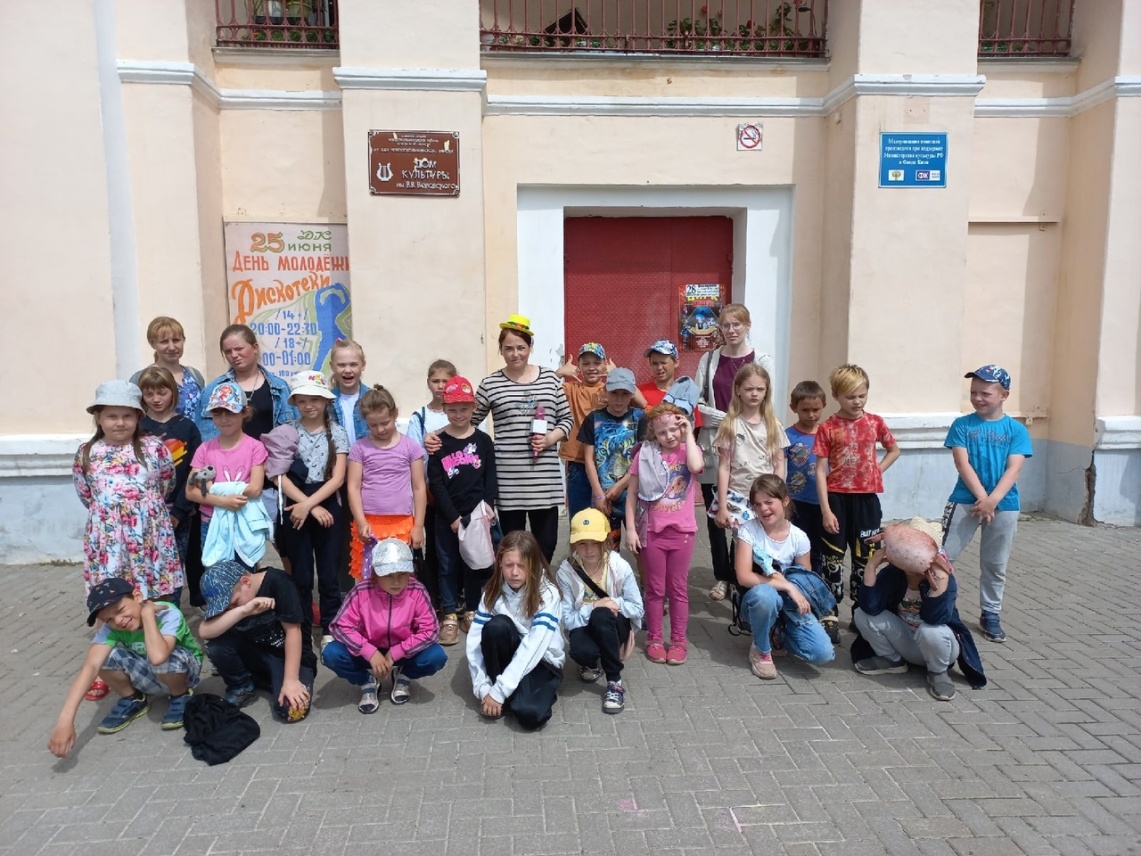 Игры!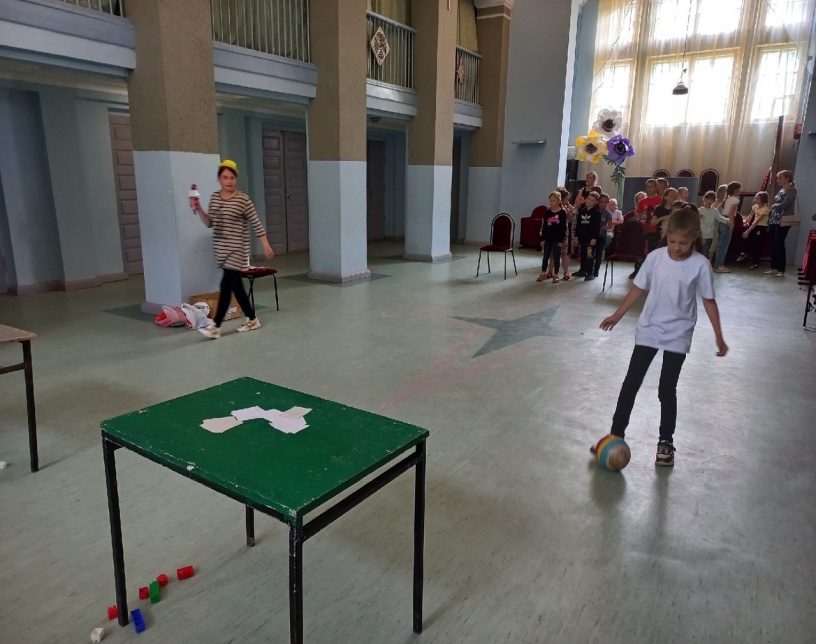 	Веселье!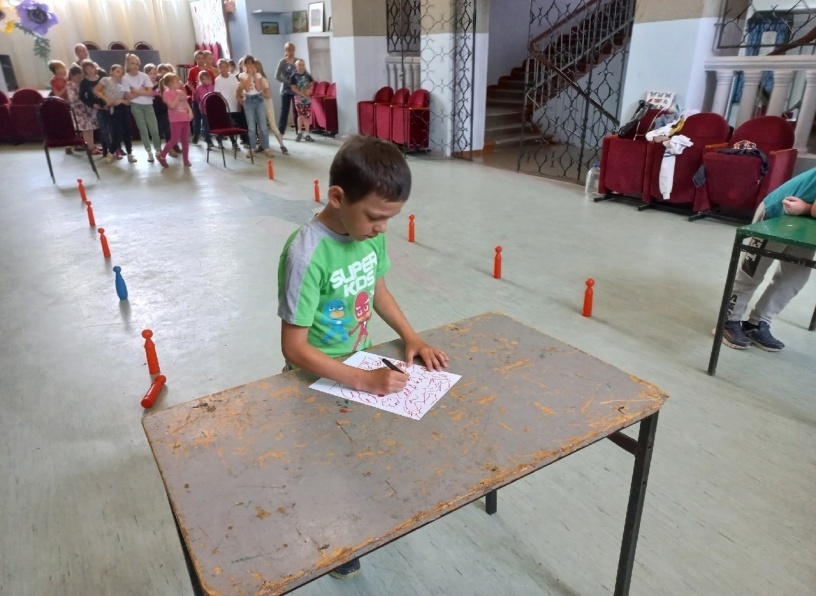 Танцы! С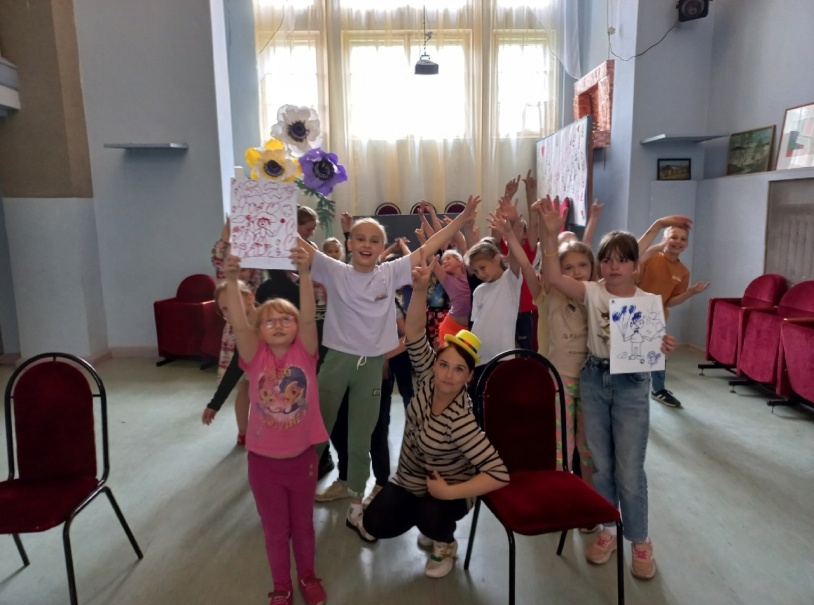 В завершении смены лагеря- мыльное шоу с пузырями. Его провела Клепова Е.С.  Дети узнали историю возникновения мыльных пузырей. Научились пользоваться  палочками  для мыльных пузырей, теперь может каждый сделать их своими руками.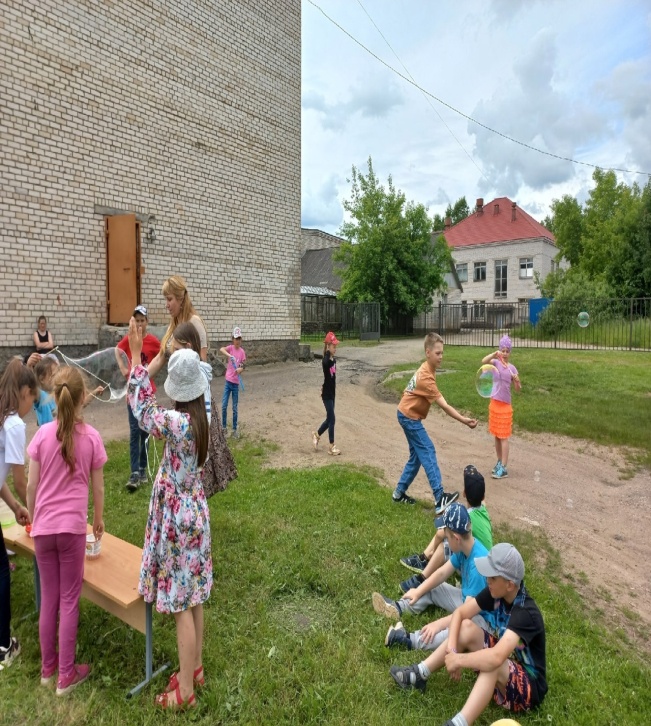 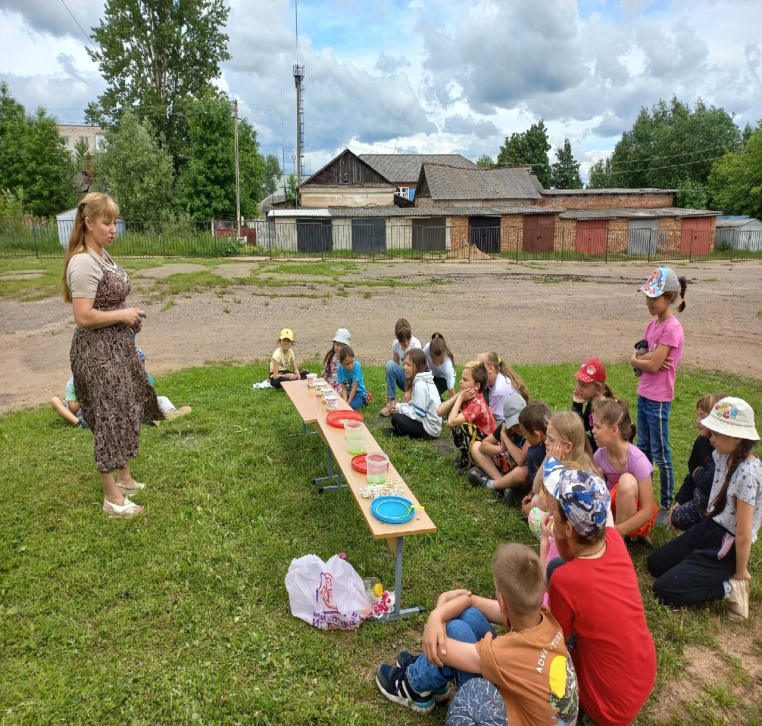 Было сложно, но все справились и научились!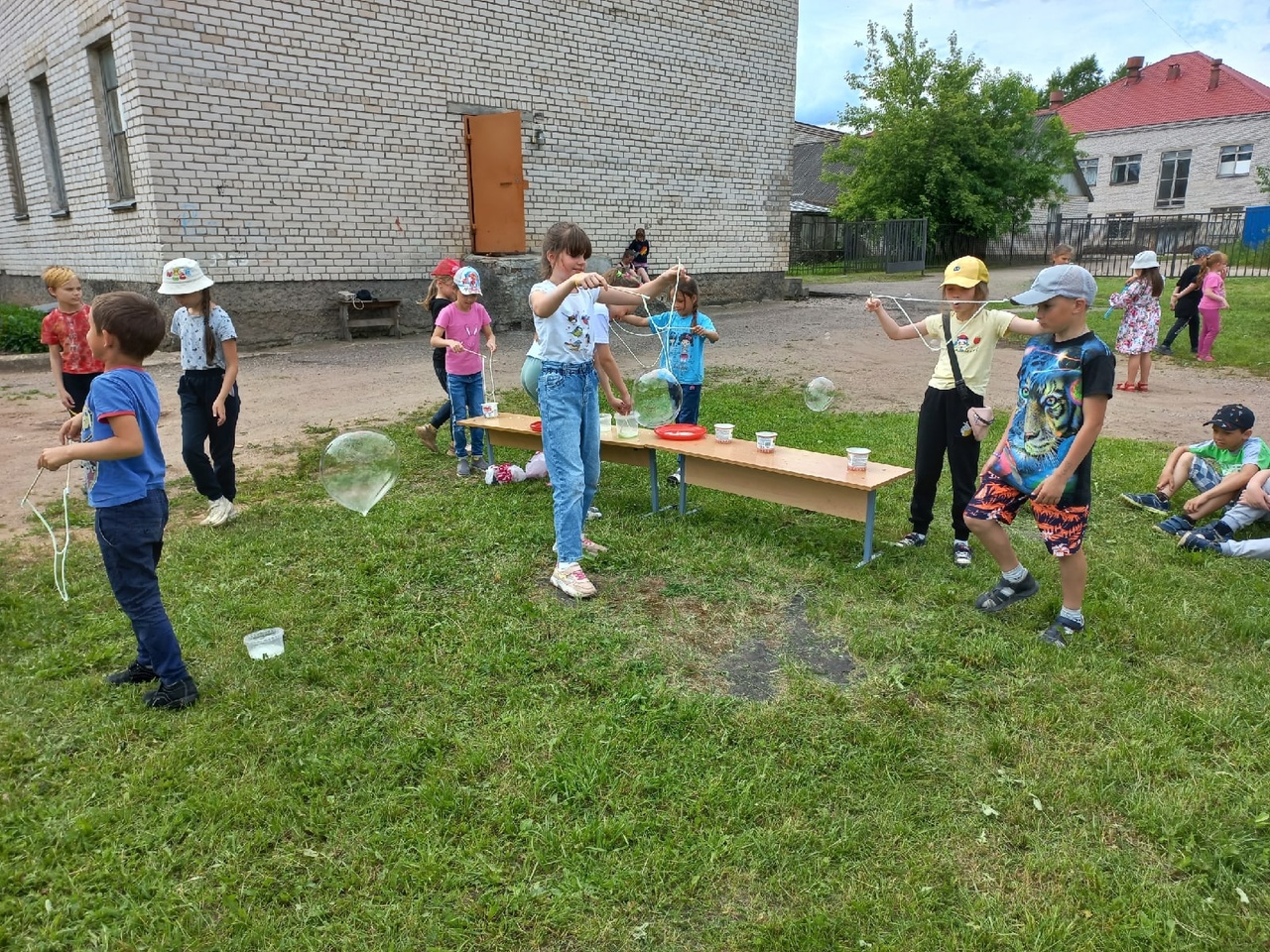 Награждение воспитанников лагеря «Здоровейка» . Вручение грамот, сувениров, сладких призов!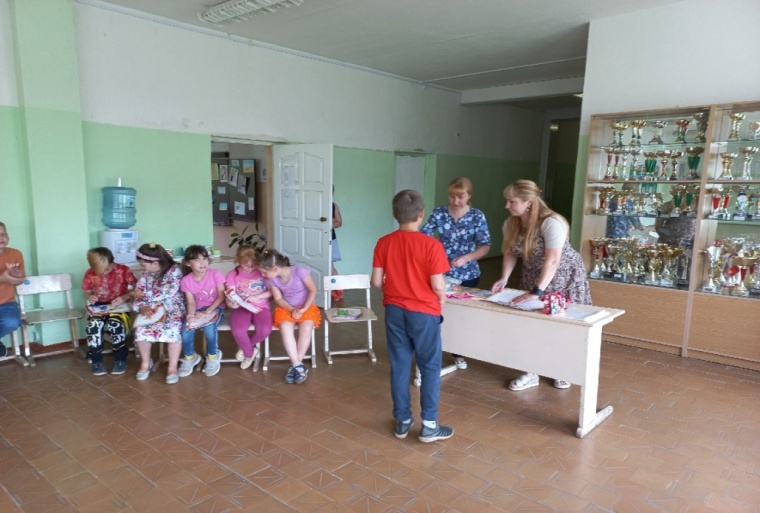 До скорой встречи в лагере « Здоровейка»!.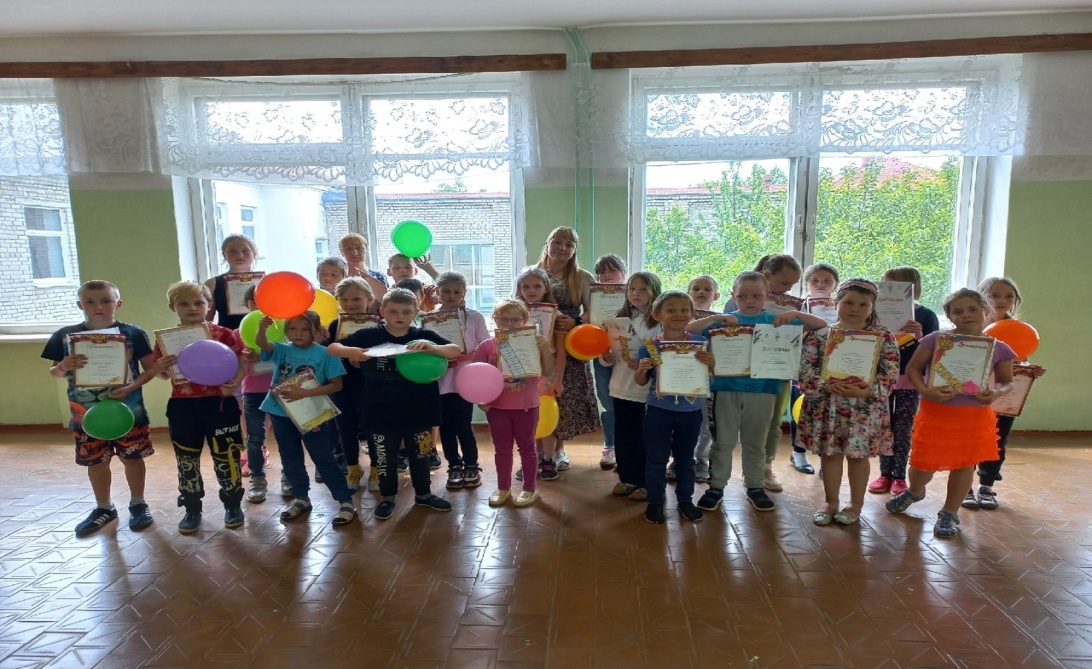 